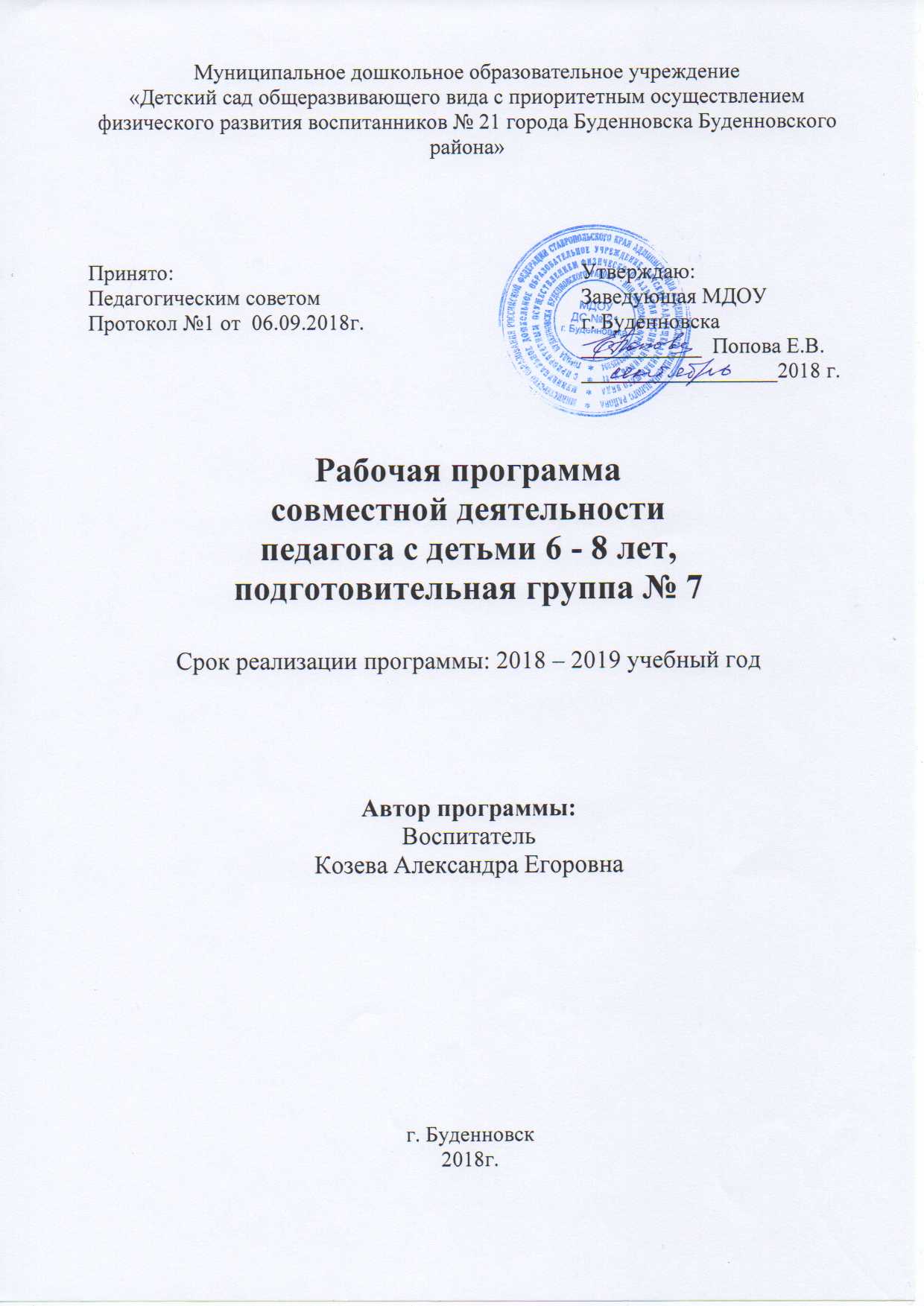  ЦЕЛЕВОЙ РАЗДЕЛПояснительная запискаРабочая программа по развитию детей подготовительной к школе группы № 7 разработана в соответствии с основной общеобразовательной программой МДОУ ДС № 21 г. Буденновска, на основе примерной образовательной программы дошкольного образования «Детство» Т.И. Бабаевой, в соответствии с введением в действие ФГОС дошкольного образования.Рабочая программа по развитию детей группы старшего возраста № 7 обеспечивает разностороннее развитие детей в возрасте от 6 до 8 лет с учётом их возрастных и индивидуальных особенностей по основным направлениям - физическому, социально-коммуникативному, познавательному, речевому и художественно – эстетическому.Используются парциальные программы: «Развивающая педагогика оздоровления» Кудрявцева В.Т., «Игры, которые лечат», А.С. Галанова, направленные на реализацию приоритетного направления ДОУ; Программа «Растим патриотов России» Р.М. Литвиновой, В.А. Зеленской, направленная на реализацию регионального компонента; «Программа «Светофор» Т.И. Даниловой, направленная на обучение детей дошкольного возраста ПДД; «Безопасность» Н.Н. Авдеевой, Р.Б. Стеркиной, направленной на формирование основ экологической культуры, ценностей здорового образа жизни, осторожного обращения с опасными предметами, безопасного поведения на улице; «Математика для детей 6-7 лет», Колесниковой  Е.В. направленная  на развитие математических способностей;Ушакова О.С. «Ознакомление дошкольников с литературой и развитие речи»«Цветные ладошки» И.А. Лыковой, направленная на  формирование у детей и дошкольного возраста эстетического отношения и художественно-творческих способностей в изобразительной деятельности; «Музыкальные шедевры» О.П. Радыновой,  направленная на формирование основ музыкальной культуры детей дошкольного возраста.Реализуемая программа строится на принципе личностно – развивающего и гуманистического характера взаимодействия взрослого с детьми.Данная программа разработана в соответствии со следующими нормативными документами:Федеральный закон от 29 декабря 2012 г. N 273-ФЗ «Об образовании в Российской Федерации»;приказ Министерства образования и науки Российской Федерации от 30 августа 2013 г. №1014 «Об утверждении Порядка организации и осуществления образовательной деятельности по основным общеобразовательным программам – образовательным программам дошкольного образования»;приказ Министерства образования и науки Российской Федерации от 17 октября 2013 г. №1155 «Об утверждении федерального государственного образовательного стандарта дошкольного образования»;постановление Главного государственного санитарного врача Российской Федерации от 15 мая 2013 года№26 «Об утверждении СанПиН 2.4.1.3049-13 «Санитарно - эпидемиологические требования к устройству, содержанию и организации режима работы дошкольных образовательных организаций»;Устав учреждения.1.2  Цели и задачи  ПрограммыЦелью Программы является создание благоприятных условий для полноценного проживания ребенком дошкольного детства, формирование основ базовой культуры личности, всестороннее развитие психических и физических качеств в соответствии с возрастными и индивидуальными особенностями, подготовка к жизни в современном обществе, к обучению в школе, обеспечение безопасности жизнедеятельности дошкольника.  Задачи реализации образовательной Программысоздание в группе атмосферы гуманного и доброжелательного отношения ко всем воспитанникам, что позволяет растить их общительными, добрыми, любознательными, инициативными, стремящимися к самостоятельности и творчеству;  уважительное отношение к результатам детского творчества;исключение умственных и физических перегрузок в содержании образования детей старшего возраста, отсутствие давления предметного обучения. обеспеченность системы средств и условий для устранения речевых недостатков у детей старшего дошкольного возраста и осуществления своевременного и полноценного личностного развития, обеспечения эмоционального благополучия посредством интеграции содержания образования и организации взаимодействия субъектов образовательного процесса.  максимальное использование разнообразных видов детской деятельности, их интеграция в целях повышения эффективности воспитательно - образовательного процесса; обеспечивать развитие личности, мотивации и потребностей детей в различных видах деятельности и охватывать следующие структурные единицы, представляющие определённые направления развития и образования детей (далее – образовательные области):  - социально-коммуникативное развитие;- познавательное развитие;- речевое развитие;- художественно-эстетическое развитие;- физическое развитие.В  Программе учитываются:  индивидуальные потребности ребёнка, связанные с его жизненной ситуацией и состоянием здоровья; возможности освоения ребёнком Программы на разных этапах её реализации  Принципы  рабочей  Программы:соответствует принципу развивающего образования;соответствует критериям полноты, необходимости и достаточности (позволяет решать поставленные цели и задачи только на необходимом и достаточном материале); обеспечивает единство воспитательных, развивающих и обучающих целей и задач процесса образования детей раннего возраста;  строится с учётом принципа интеграции образовательных областей в соответствии с возрастными возможностями и особенностями детей, спецификой и возможностями образовательных областей;  основывается на комплексно-тематическом принципе построения образовательного процесса; предусматривает решение программных образовательных задач в совместной деятельности взрослого и детей и самостоятельной деятельности дошкольников не только в рамках регламентированной образовательной деятельности, но и при проведении режимных моментов в соответствии со спецификой дошкольного образования; основной формой работы с дошкольниками и ведущим видом их деятельности является игра.1.4 Содержание психолого-педагогической работы по освоению детьми образовательных областейСодержание психолого-педагогической работы ориентировано на разностороннее развитие дошкольников с учетом их возрастных и индивидуальных особенностей по основным направлениям развития и образования детей: социально-коммуникативное развитие, познавательное развитие, речевое развитие, художественно-эстетическое развитие, физическое развитие.Основными участниками реализации программы являются: дети подготовительной к школе группы, родители (законные представители), педагоги. В основу организации образовательного процесса определён комплексно-тематический принцип с ведущей игровой деятельностью, а решение программных задач осуществляется в разных формах совместной деятельности взрослых и детей, а также в самостоятельной деятельности детей. В Программе определены виды деятельности в соответствии с возрастом детей: игровая деятельность (включая сюжетно-ролевую игру как ведущую деятельность детей дошкольного возраста, а также игру с правилами и другие виды игры);коммуникативная (общение и взаимодействие с взрослыми и сверстниками);познавательно - исследовательская (исследования объектов окружающего мира и экспериментирования с ними;  восприятие художественной литературы и фольклора);самообслуживание и элементарный бытовой труд (в помещении и на улице);конструирование из разного материала, включая конструкторы, модули, бумагу, природный и иной материал; изобразительная  (рисования, лепки, аппликации);музыкальная  (восприятие и понимание смысла музыкальных произведений, пение, музыкально-ритмические движения, игры на детских музыкальных инструментах);двигательная (овладение основными движениями) активность ребенка.1.5. Возрастные и индивидуальные особенности контингента детейСтарший  дошкольный возраст (6-8 лет) (Из примерной программы «Детство» Т.И. Бабаевой)Ребенок на пороге школы (6—8 лет) обладает устойчивыми социально-нравственными чувства и эмоциями, высоким самосознанием и осуществляет себя как субъект деятельности и поведения.Мотивационная сфера дошкольников 6—8 лет расширяется за счет развития таких социальных мотивов, как познавательные, просоциальные (побуждающие делать добро), самореализации. Поведение ребенка начинает регулироваться также его представлениями о том, что хорошо и что плохо. С развитием морально-нравственных представлений напрямую связана и возможность эмоционально оценивать свои поступки. Ребенок испытывает чувство удовлетворения, радости, когда поступает правильно, хорошо, и смущение, неловкость, когда нарушает правила, поступает плохо.Общая самооценка детей представляет собой глобальное, положительное недифференцированное отношение к себе, формирующееся под влиянием эмоционального отношения со стороны взрослых.К концу дошкольного возраста происходят существенные изменения в эмоциональной сфере. С одной стороны, у детей этого возраста более богатая эмоциональная жизнь, их эмоции глубоки и разнообразны по содержанию. С другой стороны, они более сдержанны и избирательны в эмоциональных проявлениях. К концу дошкольного возраста у них формируются обобщенные эмоциональные представления, что позволяет им предвосхищать последствия своих действий. Это существенно влияет на эффективность произвольной регуляции поведения.  Ребенок может не только отказаться от нежелательных действий,  или хорошо себя вести, но и выполнять неинтересное задание, если будет понимать, что полученные результаты принесут кому-то пользу, радость и т. п. Благодаря таким изменениям в эмоциональной сфере поведение дошкольника становится менее ситуативным и чаще выстраивается с учетом интересов и потребностей других людей. Сложнее и богаче по содержанию становится общение ребенка с взрослым.Дошкольник внимательно слушает рассказы родителей о том, что у них произошло на работе, живо интересуется тем, как они познакомились, при встрече с незнакомыми людьми часто спрашивает, где они живут, есть ли у них дети, кем они работают и т. п.Большую значимость для детей 6—8 лет приобретает общение между собой. Их избирательные отношения становятся устойчивыми, именно в этот период зарождается детская дружба. Дети продолжают активно сотрудничать, вместе с тем у них наблюдаются и конкурентные отношения — в общении и взаимодействии они стремятся в первую очередь проявить себя, привлечь внимание других к себе. Однако у них есть все возможности придать такому соперничеству продуктивный и конструктивный характер и избегать негативных форм поведения.К семи годам дети определяют перспективы взросления в соответствии с гендерной ролью, проявляют стремление к усвоению определенных способов поведения, ориентированных на выполнение будущих социальных ролей.К 6—8 годам ребенок уверенно владеет культурой самообслуживания и культурой здоровья.В играх дети 6—8 лет способны отражать достаточно сложные социальные события — рождение ребенка, свадьба, праздник, война и др. В игре может быть несколько центров, в каждом из которых отражается та или иная сюжетная линия. Дети этого возраста могут по ходу игры брать на себя две роли, переходя от исполнения одной к исполнению другой. Они могут вступать во взаимодействие с несколькими партнерами по игре, исполняя как главную, так и подчиненную роль.Продолжается дальнейшее развитие моторики ребенка, наращивание и самостоятельное использование двигательного опыта. Расширяются представления о самом себе, своих физических возможностях, физическом облике. Совершенствуются ходьба, бег, шаги становятся равномерными, увеличивается их длина, появляется гармония в движениях рук и ног. Ребенок способен быстро перемещаться, ходить и бегать, держать правильную осанку. По собственной инициативе дети могут организовывать подвижные игры и простейшие соревнования со сверстниками.В возрасте 6—8 лет происходит расширение и углубление представлений детей о форме, цвете, величине предметов. Ребенок уже целенаправленно, последовательно обследует внешние особенности предметов. При этом он ориентируется не на единичные признаки, а на весь комплекс (цвет, форма, величина и др.). К концу дошкольного возраста существенно увеличивается устойчивость непроизвольного внимания, что приводит к меньшей отвлекаемости детей. Сосредоточенность и длительность деятельности ребенка зависит от ее привлекательности для него.Внимание мальчиков менее устойчиво. В 6—8 лет у детей увеличивается объем памяти, что позволяет им непроизвольно запоминать достаточно большой объем информации. Девочек отличает больший объем и устойчивость памяти.Воображение детей данного возраста становится, с одной стороны, богаче и оригинальнее, а с другой — более логичным и последовательным, оно уже не похоже на стихийное фантазирование детей младших возрастов. Несмотря на то, что увиденное или услышанное порой преобразуется детьми до неузнаваемости, в конечных продуктах их воображения четче прослеживаются объективные закономерности действительности. Так, например, даже в самых фантастических рассказах дети стараются установить причинно-следственные связи, в самых фантастических рисунках — передать перспективу. При придумывании сюжета игры, темы рисунка, историй и т. п. дети 6—8 лет не только удерживают первоначальный замысел, но могут обдумывать его до начала деятельности.В этом возрасте продолжается развитие наглядно-образного мышления, которое позволяет ребенку решать более сложные задачи с использованием обобщенных наглядных средств (схем, чертежей и пр.) и обобщенных представлений о свойствах различных предметов и явлений. Действия наглядно-образного мышления (например, при нахождении выхода из нарисованного лабиринта) ребенок этого возраста, как правило, совершает уже в уме, не прибегая к практическим предметным действиям даже в случаях затруднений. Возможность успешно совершать, действия сериации и классификации во многом связана с тем, что на седьмом году жизни в процесс мышления все более активно включается речь. Использование ребенком (вслед за взрослым) слова для обозначения существенных признаков предметов и явлений приводит к появлению первых понятий.Речевые умения детей позволяют полноценно общаться с разным контингентом людей (взрослыми и сверстниками, знакомыми и незнакомыми). Дети не только правильно произносят, но и хорошо различают фонемы (звуки) и слова. Овладение морфологической системой языка позволяет им успешно образовывать достаточно сложные грамматические формы существительных, прилагательных, глаголов. В своей речи старший дошкольник все чаще использует сложные предложения (с сочинительными и подчинительными связями). В 6—8 лет увеличивается словарный запас. В процессе диалога ребенок старается исчерпывающе ответить на вопросы, сам задает вопросы, понятные собеседнику, согласует свои реплики с репликами других.Активно развивается и другая форма речи — монологическая. Дети могут последовательно и связно пересказывать или рассказывать. Важнейшим итогом развития речи на протяжении всего дошкольного детства является то, что к концу этого периода речь становится подлинным средством как общения, так и познавательной деятельности, а также планирования и регуляции поведения.К концу дошкольного детства ребенок формируется как будущий самостоятельный читатель. Тяга к книге, ее содержательной, эстетической и формальной сторонам — важнейший итог развития дошкольника-читателя.Музыкально-художественная деятельность характеризуется большой самостоятельностью. Развитие познавательных интересов приводит к стремлению получить знания о видах и жанрах искусства (история создания музыкальных шедевров, жизнь и творчество композиторов и исполнителей). Дошкольники начинают проявлять интерес к посещению театров, понимать ценность произведений музыкального искусства.В продуктивной деятельности дети знают, что хотят изобразить, и могут целенаправленно следовать к своей цели, преодолевая препятствия и не отказываясь от своего замысла, который теперь становится опережающим. Они способны изображать все, что вызывает у них интерес. Созданные изображения становятся похожи на реальный предмет, узнаваемы и включают множество деталей. Совершенствуется и усложняется техника рисования, лепки, аппликации.Дети способны конструировать по схеме, фотографиям, заданным условиям, собственному замыслу постройки из разнообразного строительного материала, дополняя их архитектурными деталями; делать игрушки путем складывания бумаги в разных направлениях; создавать фигурки людей, животных, героев литературных произведений из природного материала. Наиболее важным достижением детей в данной образовательной области является овладение композицией.1.5. 1 Индивидуальные особенности воспитанниковВ группе находятся 27 детей, 11 мальчиков и 16девочек. 2 ребенка воспитывает матери - одиночки, 3 ребенка воспитываются в многодетных семьях, 14 детей воспитываются в полных семьях, у 8 детей родители в разводе.Все дети группы владеют навыками самообслуживания, соблюдают правила личной гигиены. У большинства детей развита мелкая моторика. Дети группы любознательные, очень активные. Дети впитывают новую информацию, как губки. Они интересуются всем и задают сотни вопросов. У детей уже проявляются способности и наклонности. Одним детям лучше дается счет и математика, другие охотнее занимаются творчеством, а третьим больше нравится слушать и читать книги. Есть особенности зрительного и слухового восприятия. Одни лучше запоминают информацию, рассматривая картинки или фильмы, другие – прослушав ее. Труднее обстоит ситуация с восприятием времени, особенно длинных промежутков. Детям еще трудно понять, что такое неделя, месяц, год. Часы и календарь для них остаются вещами абстрактными. Словесно-логическое мышление начинает формироваться. Дети уже могут делать обобщения, сортировать предметы по их признакам, составлять логические цепочки и находить в них лишние предметы. Но многие абстрактные понятия для них пока недоступны, они с трудом улавливают логику слов, если они не подкреплены материальными предметами.В группе дети  выговаривают большинство звуков, проблемы есть со звуком «р» и некоторыми шипящими. Процесс развития речи идет у детей параллельно с развитием мышления. Вместе с новой информацией они усваивают и новые слова. Предложения, которыми говорят мои дошкольники, состоят из 5-6 слов. В детском словаре присутствуют существительные во всех падежах, глаголы, но меньше наречия, краткие причастия. Дети использует все времена, превосходную степень, уменьшительные формы, пользуется синонимами и антонимами, хотя и допускают  грамматические ошибки. Уже лучше пересказывают сказки, улавливая их основной смысл, но сложнее проходит придумывание сказок. Без помощи взрослых декламируют стихи, активно используя разные интонации. Общение со сверстниками также приобрело  личностные черты - дети стали избирательны в общении, выбирают друзей, которых бывает трудно заменить, даже если они не устраивают взрослого. Появилось эмоциональное отношение к нормам поведения, дети  начинают оценивать себя и других с точки зрения норм, критиковать поступки сверстников и взрослых.  У  детей начинает формироваться позиция самых старших, умелых и опытных в детском саду. Ведущая деятельность по-прежнему - сюжетно-ролевая игра.  Ролевые взаимодействия детей содержательны и разнообразны, дети легко используют предметы-заместители, могут играть несколько ролей одновременно. Сюжеты строятся в совместном со сверстниками обсуждении, могут творчески развиваться. Дети смелее и разнообразнее комбинируют в игре знания, которые они получили из книг, кинофильмов, мультфильмов и окружающей жизни, могут сохранять интерес к избранному игровому сюжету от нескольких часов до нескольких дней. Моделируют отношения между различными людьми, плановость и согласованность игры сочетается с импровизацией, ролевая игра смыкается с играми по правилам. Более совершенными стали результаты продуктивных видов деятельности: в изобразительной деятельности усилилась ориентация на зрительные впечатления, попытки воспроизвести действительный вид предметов (отказ от схематичных изображений); в конструировании дети начинают планировать замысел, совместно обсуждать и подчинять ему свои желания. Трудовая деятельность также совершенствуется, дети стали  способными  к коллективному труду, понимают план работы, могут его обсудить, способны подчинить свои интересы интересам группы. Умеют делиться своими игрушками, угощать друг друга вкусностями. В процессе игры придерживаются правил, уступают друг другу, если это необходимо. Теперь у них появилось чувство справедливости, они стараются не обижать своих сверстников напрасно.1.6. Планируемые результаты освоения Программы Подготовительная к школе группа (6-8 лет) Ребенок овладевает основными культурными способами деятельности, проявляет инициативу и самостоятельность в разных видах деятельности — игре, общении, познавательно - исследовательской деятельности, конструировании и др.;  Способен выбирать себе род занятий, участников по совместной деятельности; ребенок обладает установкой положительного отношения к миру, к разным видам труда, другим людям и самому себе, обладает чувством собственного достоинства Способен договариваться,  учитывать интересы и чувства других;  сопереживать неудачам и  сорадоваться  успехам других;  адекватно проявлять свои чувства, в том числе чувство веры в себя;  старается разрешать конфликты.  Активно взаимодействует со сверстниками и взрослыми, участвует в совместных играх.  Обладает развитым воображением, которое реализуется в разных видах деятельности, прежде всего в игре; владеет разными формами и видами игры, различает условную и реальную ситуации, умеет подчиняться разным правилам и социальным нормам. Достаточно хорошо владеет устной речью, может выражать свои мысли и желания, может использовать речь для выражения своих мыслей, чувств и желаний, построения речевого высказывания в ситуации общения, может выделять звуки в словах, у ребенка складываются предпосылки грамотности.  У ребенка развита крупная и мелкая моторика; он подвижен, вынослив, владеет основными движениями, может контролировать свои движения и управлять ими.  Способен к волевым усилиям, может следовать социальным нормам поведения и правилам в разных видах деятельности, во взаимоотношениях со взрослыми и сверстниками, может соблюдать правила безопасного поведения и личной гигиены.  Проявляет любознательность, задает вопросы взрослым и сверстникам, интересуется причинно-следственными связями, пытается самостоятельно придумывать объяснения явлениям природы и поступкам людей; склонен наблюдать, экспериментировать.  Обладает начальными знаниями о себе, о природном и социальном мире, в котором живет. Знаком с произведениями детской литературы, обладает элементарными представлениями из области живой природы, естествознания, математики, истории и т. п.  Способен к принятию собственных решений, опираясь на свои знания и умения в различных видах деятельности.1.7. Часть, формируемая участниками образовательных отношений1.7.1. Приоритетное направление деятельности МДОУ ДС №21 по реализации образовательной программы Приоритетным направлением деятельности ДОУ в рамках настоящей Программы является физическое развитие воспитанников.В подготовительной к школе группе приоритетное направление осуществляется через реализацию долгосрочного проекта «Спорт – это жизнь» в совместной деятельности воспитателя и детей во второй половине дня (один раз в две недели).Проект «Спорт – это жизнь» 1.7.2. Региональный компонент Региональный  компонент в подготовительной к школе группе осуществляется через проект «Растим патриотов России», который реализуется в совместной деятельности воспитателя и детей во второй половине дня (один раз в две недели)Планируемые результаты Возраст 6 – 8 лет1.8 Индивидуальные траектории развития дошкольниковДля успешного усвоения детьми Программы разрабатываются индивидуальные образовательные маршруты и определяется целенаправленно проектируемая дифференцированная образовательная деятельность. Индивидуальный образовательный маршрут определяется образовательными потребностями, индивидуальными способностями и возможностями воспитанника (уровень готовности к освоению программы).Индивидуальные образовательные маршруты разрабатываются:- для детей, не усваивающих основную образовательную программу дошкольного образования; - для одаренных детей.Процедура разработки индивидуальных образовательных маршрутов:воспитателями совместно с узкими специалистами разрабатывают индивидуальный образовательный маршрут (содержательный компонент), затем фиксируется разработанный способ его реализации (технология организации образовательного процесса детей, нуждающихся в индивидуальной образовательной траектории). При разработке индивидуального маршрута учитываются следующие принципы: -  принцип опоры на обучаемость ребенка, - принцип соотнесения уровня актуального развития и зоны ближайшего развития. Соблюдение данного принципа предполагает выявление потенциальных способностей к усвоению новых знаний, как базовой характеристики, определяющей проектирование индивидуальной траектории развития ребенка; - принцип соблюдения интересов ребенка;- принцип тесного взаимодействия и согласованности работы «команды» специалистов, в ходе изучения ребенка (явления, ситуации); -  принцип непрерывности, когда ребенку гарантировано непрерывное сопровождение на всех этапах помощи в решении проблемы. Специалист сопровождения прекратит поддержку ребенка только тогда, когда проблема будет решена или подход к решению будет очевиден; -   принцип отказа от усредненного нормирования; - принцип опоры на детскую субкультуру. Каждый ребенок, обогащая себя традициями, нормами и способами, выработанными детским сообществом, проживает полноценный детский опыт. Таким образом, благодаря выстраиванию индивидуальных образовательных траекторий развития детей, не усваивающих основную образовательную программу дошкольного образования,  мы обеспечиваем нашим воспитанникам равные стартовые возможности при поступлении в школу. Условия реализации индивидуального маршрута (учебного плана) должны соответствовать условиям реализации основной образовательной программы дошкольного образования, установленными ФГОС.1.9. Педагогическая диагностика (оценка индивидуального развития детей)При реализации Программы проводится оценка индивидуального развития детей (ФГОС ДО п.3.2.3.). Такая оценка производится мною в рамках педагогической диагностики (оценки индивидуального развития детей дошкольного возраста, связанной с оценкой эффективности педагогических действий и лежащей в основе их дальнейшего планирования). Использую пособие Н.В. Верещагиной «Диагностика педагогического процесса в подготовительной к школе  группе (с 6 до 8 лет) дошкольной образовательной организации».   Результаты педагогической диагностики используются исключительно для решения образовательных задач:1) индивидуализации образования (в том числе поддержки ребёнка, построения его образовательной траектории или профессиональной коррекции особенностей его развития);2) оптимизации работы с группой детей.Основная цель педагогической диагностики - познание и понимание педагогом ребенка дошкольного возраста, с целью создания условий воспитания и обучения максимально приближенными к реализации детских потребностей, интересов, способностей, способствующих поддержке и развитию детской индивидуальности. Педагогическая диагностика достижений ребенка направлена на изучение:деятельностных умений ребенка;интересов, предпочтений, склонностей ребенка;личностных особенностей ребенка;поведенческих проявлений ребенка;особенностей взаимодействия ребенка со сверстниками;особенностей взаимодействия ребенка с взрослыми.СОДЕРЖАТЕЛЬНЫЙ РАЗДЕЛ2.1 Базисный учебный план МДОУ ДС №21 по программе «Детство» (на неделю). Подготовительная  группа на 2018 -2019 уч. г.2.1.1. Описание образовательной деятельности в соответствии с направлениями развития ребёнка, представленными в пяти образовательных областяхСоциально-коммуникативное развитиеСоциально-коммуникативное развитие направлено на:усвоение норм и ценностей, принятых в обществе, включая моральные и нравственные ценности; развитие общения и взаимодействия ребенка с взрослыми и сверстниками; становление самостоятельности, целенаправленности и саморегуляции собственных действий; развитие социального и эмоционального интеллекта, эмоциональной отзывчивости, сопереживания, формирование готовности к совместной деятельности со сверстниками, формирование уважительного отношения и чувства принадлежности к своей семье и к сообществу детей и взрослых в Организации; формирование позитивных установок к различным видам труда и творчества; формирование основ безопасного поведения в быту, социуме, природе  (извлечение  из ФГОС ДО)Содержание психолого-педагогической работы: Развитие игровой деятельности6 – 8 лет:Сюжетно-ролевые игрыРазвитие интереса к отображению в сюжетно-ролевых играх разнообразных событий, связанных с их непосредственным опытом (посещение гипермаркета, кафе, парикмахерской), впечатлений, полученных от просмотра телевизионных передач, чтения художественной литературы, ожиданий, связанных с перспективой поступления в школу. Участие в играх проектного типа, в которых, принимая на себя роли, дети создают определенный продукт, который в дальнейшем может быть использован в других играх; стремление к играм с продолжением сюжета в течение нескольких дней.Самостоятельное использование совместного со сверстниками сюжетосложения, переход от внесения изменений в знакомый сказочный сюжет (введение новой роли, действия, события) к сложению новых творческих сюжетов. Участие в подготовительном этапе сюжетно-ролевой игры: самостоятельное придумывание новых сюжетных линий, комбинирование и согласование вариантов развития сюжета со сверстниками. Активное использование приема словесной передачи воображаемых  игровых событий,  места  действия («Здесь море. Это корабль — он плывет к замку волшебника»),  приемом условного проигрывания части сюжета — « как - будто».Проявление инициативы и активности в использовании продуктивной деятельности детей для создания необходимых атрибутов для игры (изготовление рекламных плакатов для игры в «цирк»,   коллажей, талончиков для лотереи, призов для победителей конкурсов и пр.); Участие в создании коллекций предметов для разных игр (коллекция новогодних украшений для игры «Новогодний базар в гипермаркете», коллекция школьных принадлежностей для игр «Школа», «Школьный базар»).Участие в согласовании общего игрового замысла с использованием разнообразных способов (считалки, жребия, договора по желанию), установление договоренности о развитии сюжета и выборе ролей по ходу игры.Самостоятельное стремление детей совместно с партнерами распределять роли, обращаться к партнеру по имени игрового персонажа, вступать в разнообразные ролевые диалоги со сверстниками, передавать при помощи интонации, мимики, жестов характер и настроение ролевого персонажа, изменять интонацию голоса в зависимости от роли, характера и настроения игрового персонажа.Режиссерские игрыПроявление интереса к отображению в режиссерских играх содержания знакомых литературных произведений, мультипликационных фильмов, творческому объединению в сюжете событий из разных книг, мультфильмов, самостоятельно придуманных событий.Участие в индивидуальных и совместных режиссерских играх, управление 1—2-мя игрушками, согласование действий с действиями сверстников, изменение интонации голоса в зависимости от создаваемого образа, передвижение игрушки по игровому полю, имитируя движение персонажа, использование звукоподражаний, комментирование событий, происходящих в сюжете режиссерской игры, оценка поступков игровых персонажей. Проявление стремления к согласованию сюжета со сверстниками, ведению диалогов от имени игровых персонажей, импровизации по ходу развития сюжета.Самостоятельное создание обстановки для режиссерской игры: подбор необходимых игрушек и предметов-заместителей, оформление игрового поля (лес, волшебная поляна, дом и пр.), использование готового полифункционального игрового материала, проявление инициативы в создании нового полифункционального игрового материала при помощи продуктивной деятельности.Игра-фантазированиеПроявление интереса детей к совместному со сверстниками фантазированию, инициативы в предложении темы игры, сюжетных линий, развертывания сюжета в воображаемом речевом плане, а также дополнения замыслов друг друга («Когда мы ушли в пещеру, со мной вот что случилось...», «Мы увидели, что к тебе приближается страшный великан, и решили его обмануть...»).Самостоятельное использование разнообразных средств  придумывания сюжета: карты сказочной страны, своих рисунков, картинок с изображением героев. Сочинение новых игровых сюжетов, используя прием частичного преобразования готового сюжета (замена места действия, замена героя, изменение характера персонажа), согласовывание придуманных событий с замыслами партнеров-сверстников.Совместное с воспитателем участие в играх - фантазированиях разнообразного содержания (краеведческого, природоведческого и пр.), создание вместе с детьми продуктов-сюжетов, зафиксированных разными способами (рисунки, пиктограммы, карты сказочной страны и пр.).Игра-экспериментирование с разными материаламиСодержание данных игр аналогично содержанию в старшей группе. При их организации дети проявляют большую самостоятельность, педагог поддерживает инициативу детей в выборе игр, материалов, уборке пространства группы по окончании игры.Дидактические и развивающие игры. Игры с готовым содержанием и правиламиИгры на составление целого из частей, от 10—12 частей и более: «Лоскутное одеяло», «Пазлы», «Собери волшебный узор», «Создай ковер-самолет». Игры на освоение отношений «целое — часть»: «Прозрачный квадрат», «Чудо-цветик», «Геоконт», «Шнур-затейник», «Маленький дизайнер». Игры на группировку предметов и объектов на основе существенных признаков (живое — неживое; реальное — фантастическое; домашние животные — дикие животные), на разбиение совокупности объектов по группам одновременно по 2—3-м присущим им свойствам (цвет, форма, размер): «Сложи в корзину», «Заполни ячейки», «Что не подходит». Игры на сравнение предметов по нескольким признакам: «Найди пять отличий», «Общее и отличное», «Найди одинаковых гномиков», «Помоги найти нужный дом», «Одинаковые фото».Игры на установление последовательности по степени возрастания или убывания признака: «Установи порядок», «Разложи по яркости цвета», «От сладкого к  кислому», «От твердого к мягкому». Игры на поиск недостающей в ряду фигуры: «Найди, что пропущено», «Потеряшки», «Догадайся, кто спрятался», «Для кого это письмо?» Игры на узнавание предметов по описанию или по вопросам («Угадай, что задумали?», «Задай вопрос и узнай», «Что предмет рассказывает о себе», «Догадайся и найди такой же»). Игры, связанные с ориентировкой по схеме, модели, плану, условным знакам, сигналам («Найти путь в пещеру Аладдина», «Найти клад по схеме»; «Лабиринт»).Игры на плоскостное моделирование: головоломки «Танграм», «Колумбово яйцо», «Чудесный круг», «Три кольца». Игры на объемное моделирование: «Кубики - затейники», «Трансформер», «Собирай-ка», «Тетрис» (объемный). Игры на осуществление контрольно-проверочных действий: «Сколько ошибок сделал художник?», «Исправь ошибки», «Контролер», «Путаница», «Кто быстрей найдет все ошибки». Народные игры. Речевые игры («Садовник», «Краски», «Катилась торба с высокого горба»). Игры с запрещающими действиями и правилами («Фанты», «Черное и белое», «„Да“ и „нет“ не говорите»). Различные виды лото. Шашки. Шахматы. «Крестики и нолики».Сознательное  принятие игровой задачи, выполнение игровых действий по правилам, умение добиваться правильного результата, проявлять настойчивость в поиске решения и достижении результата. Проявление стремления рассуждать, анализировать, обдумывать свои ходы и действия, пояснять и комментировать свои действия в процессе игры.Освоение умения объяснить воспитателю или сверстникам содержание и правила игры, ответить на вопросы об игре. Активное стремление действовать в совместной игре согласованно, соблюдать очередность действий, проявлять выдержку; контролировать свои действия и действия других играющих,  на основе правил, исправлять ошибки. Понимание того, что некрасиво смеяться над проигравшим сверстником. Проявление инициативы в организации нескольких знакомых игр (речевых, подвижных, развивающих, познавательных и др.).Самостоятельное придумывание новых правил в знакомых играх, внесение разнообразия в их содержание за счет включения новых игровых действий. Совместное с воспитателем, а затем самостоятельное придумывание по аналогии со знакомыми новых игр: оформление с помощью рисунков или готовых картинок игрового поля, обозначение при помощи стрелок маршрута, условных знаков — препятствий; согласование общих правил игры, условий выигрыша, придумывание названия игры («Путешествие по стране сказок», «Опасный маршрут», «Космические приключения»).Проявление инициативы в процессе создания в группе игротеки, поддержка порядка, бережное отношение к играм и игровым материалам.Формирование уважительного отношения и чувства принадлежности к своей семье и к сообществу детей и взрослых в ДОУ:Эмоции. Различение и называние широкого круга эмоций (радость, грусть, любовь, удивление, страх, нежность, печаль, злость, восхищение). Представление о богатстве эмоционального мира человека, средствах внешнего выражения эмоций (мимика, пантомимика, интонации голоса, движения, позы). Понимание созвучности эмоциональных переживаний с природой, музыкой, поэзией. Разнообразие форм и способов проявления эмоциональной отзывчивости и сопереживания. Отражение эмоций в театрализованной деятельности, в рисовании, играх.Взаимоотношения и сотрудничество. Мы самые старшие в детском саду.Представления о нравственных качествах людей, их проявлении в поступках и взаимоотношениях (доброта, справедливость, ответственность, уважение, честность, чувство собственного достоинства). Оценка поступков с позиции норм и правил. Жизнь человека как ценность.Представления о дружбе, о качествах и поступках настоящих друзей. Развитие у детей чувства единой семьи в детском саду, интереса к сверстнику, желания лучше узнать личностные особенности друг друга. Освоение при поддержке воспитателя организационных умений: определять общий замысел, планировать работу, уметь договориться о распределении обязанностей в небольшой подгруппе, распределять роли, материалы, согласовывать свои действия со сверстниками, оценивать результат и взаимоотношения («Играли дружно, и получился красивый дворец»). Умение использовать разные способы и приемы справедливого распределения ролей, игровых материалов (считалки, жеребьевка, очередность, предварительная договоренность).Готовность помогать тому, кому трудно, поделиться своими знаниями и умениями, научить, проявлять справедливость.Приучение самостоятельно соблюдать установленный порядок поведения в группе, регулировать свою активность: учитывать права других детей, соблюдать очередность, проявлять терпение, не вступать в ссоры, не перекладывать свою работу на других детей, проявлять настойчивость.Представление о том, что шестилетки — самые старшие среди детей в детском саду, они показывают другим хороший пример, заботятся о малышах, помогают взрослым, готовятся к школе.Правила культуры поведения, общения с взрослыми и сверстниками. Дальнейшее освоение правил культуры общения с взрослыми и детьми (сверстники и малыши), норм этикета (культура поведения за столом, поведение в гостях, культурные нормы разговора и пр.). Правила поведения в общественных местах, правила уличного движения. Представления, конкретные формы проявления уважения к старшим, заботливого отношения к пожилым людям, людям с ограниченными возможностями.Семья. Активное проявление добрых чувств по отношению к родителям, близким родственникам, членам семьи. Представления о семейных и родственных отношениях, некоторые сведения о родословной семьи. Досуг семьи, взаимные чувства, правила общения в семье, семейный бюджет, значимые и памятные события. Гордость своей семьей, умение выразить близким свою любовь, внимание, готовность помочь.Интерес детей к школьным годам родителей, желание общаться в семье на школьную тему. Знание стихов, песен о школе, школьниках.Школа. Представления о школе, школьниках, учителе; стремление к школьному обучению, к познанию, освоению чтения, письма. Расширение представлений детей о роли школы в жизни людей, о том, что школа открывает человеку окно в удивительный мир знаний, что люди разных профессий (врачи, писатели, создатели космических кораблей и пр.) учились в школе.Трудовая деятельность Труд взрослых и рукотворный мир. Знания о многообразии профессий в современном мире, о содержании профессионального труда в соответствии с общей структурой трудового процесса: цель и мотив, материалы и предметы труда, инструменты и оборудование, набор трудовых действий, результат.Представления о личностных качествах представителей разных профессий (пожарные, военные — люди смелые и отважные, они должны быстро принимать решения, от которых часто зависит жизнь людей).Постепенно вводить детей в мир экономических отношений, совместно с родителями формировать у детей разумные потребности на основе соотношения желаний и возможностей семьи. Представление о деньгах, реальной стоимости и цене отдельных продуктов питания, игрушек, детских книг. Культура потребления: бережное отношение к воде, электричеству, продуктам питания, одежде, обуви, жилищу.Самообслуживание и детский труд. Расширение круга обязанностей детей в самообслуживании и хозяйственно-бытовом труде (привычное самостоятельное и аккуратное выполнение культурно-гигиенических навыков, освоение приемов чистки одежды и обуви; участие в наведении порядка в группе и на участке детского сада, помощь родителям в уборке квартиры и мытье чайной посуды и пр.). Развитие ответственности за выполнение трудовых поручений. Развитие взаимодействия со сверстниками в процессе самостоятельного выполнения обязанностей дежурных по столовой, уголку природы, подготовке к занятиям. Освоение способов распределения коллективной работы, планирования деятельности, распределения обязанностей по способу общего и совместного труда.Под контролем взрослого освоение обращения с инструментами (иглами, ножницами, пилами, ножами и пр.) и бытовой техникой (пылесос, миксер). В ручном труде и конструировании при поддержке взрослого самостоятельная постановка цели, планирование замысла, осуществление процесса труда, оценка результата, бережное обращение с инструментами, соблюдение порядка на рабочем месте. Развитие инициативы и творчества в ручном труде.Формирование основ безопасности в быту, социуме, природе. Обогащение и закрепление правил и способов безопасного поведения в быту, в природе, на улице, в городе, в общении с незнакомыми людьми. Освоение правил безопасного обращения с электроприборами. Представления о приемах элементарной первой помощи при травмах, ушибах, признаках недомогания. Правила обращения за помощью в опасных ситуациях, номера телефона вызова экстренной помощи (скорая медицинская помощь, пожарные, полиция). Соблюдение правила безопасной организации индивидуальной и совместной деятельности, подвижных игр, спортивных развлечений.Познавательное развитиеПознавательное развитие предполагает развитие интересов детей, любознательности и познавательной мотивации; формирование познавательных действий, становление сознания; развитие воображения и творческой активности;формирование первичных представлений о себе, других людях, объектах окружающего мира, о свойствах и отношениях объектов окружающего мира (форме, цвете, размере, материале, звучании, ритме, темпе, количестве, числе, части и целом, пространстве и времени, движении и покое, причинах и следствиях и др.), о малой родине и Отечестве, представлений о социокультурных ценностях нашего народа, об отечественных традициях и праздниках, о планете Земля как общем доме людей, об особенностях ее природы, многообразии стран и народов мира.Ребенок открывает мир природыНаблюдение как способ познания многообразия природного мира на Земле (растений, грибов, животных, природы родного края и разных климатических зон), выделение особенностей их внешнего вида и жизнедеятельности, индивидуальное своеобразие и неповторимость. Представления о небесных телах и светилах.Самостоятельное (индивидуальное и в коллективе со сверстниками) экспериментирование по выявлению свойств и качеств объектов и материалов неживой природы с использованием разных способов проверки предположений, формулирование результатов.Сравнение объектов и явлений природы по множеству признаков сходства и отличия, их классификация.Формирование первичных представлений о себе, других людяхЛюди (взрослые и дети). Понимание разнообразия социальных и профессиональных ролей людей. Освоение правил и норм общения и взаимодействия с детьми и взрослыми в различных ситуациях.Понимание ожиданий взрослых относительно детей — их поведения, знаний, действий, личных качеств, обучения в школе.Освоение общечеловеческих норм поведения — везде дети уважают старших, любят своих родителей, опекают малышей, оберегают все живое, защищают слабых.Освоение представлений ребенка о себе — своих имени, отчестве, фамилии, национальности, возрасте, дате рождения, адресе проживания. Освоение представлений о своей семье: имя, отчество, профессии родителей и ближайших родственников, памятные события, традиции семьи. Овладение представлениями об особенностях своего организма, которые необходимо учитывать в повседневной жизни.Формирование первичных представлений о малой родине и Отечестве, многообразии стран и народов мираОсвоение представлений о родном городе — его гербе, названии улиц, некоторых архитектурных особенностях, достопримечательностях Понимание назначения общественных учреждений, разных видов транспорта. Овладение представлениями о местах труда и отдыха людей в городе, об истории города и выдающихся горожанах, традициях городской жизни.Освоение представлений о родной стране — ее государственных символах, президенте, столице и крупных городах, особенностях природы. Проявление интереса к ярким фактам из истории и культуры страны и общества, некоторым выдающимся людям России. Освоение стихотворений, песен, традиций разных народов России, народных промыслов. Проявление желания участвовать в праздновании государственных праздников и социальных акциях страны и города.Освоение представлений о планете Земля как общем доме людей, многообразии стран и народов мира— элементарных представлений о многообразии стран и народов мира; особенностях их внешнего вида (расовой принадлежности), национальной одежды, типичных занятиях. Осознание, что все люди стремятся к миру, хотят сделать свою страну богатой, красивой, охраняют природу, чтят своих предков. Освоение некоторых национальных мелодий, песен, сказок, танцев народов мира. Осознание необходимости проявлять толерантность по отношению к людям разных национальностей.Исследования и эксперименты Освоение умения характеризовать объект, явление, событие с количественной, пространственно-временной точек зрения;  Замечать сходства и различия форм и величин, использовать знаки, схемы, условные обозначения, как общепринятые, так и предложенные детьми.Проявление особого интереса к цифрам как знакам чисел, к их написанию, использованию в разных видах практической деятельности. Освоение состава чисел в пределах первого десятка.Освоение умения составлять и решать простые арифметические задачи на сложение и вычитание.Проявление умений практически устанавливать связи и зависимости, простые закономерности преобразования, изменения (в т. ч. причинно-следственные в рядах и столбцах); решение логических задач.Проявление умения предвидеть конечный результат предполагаемых изменений и выражать последовательность действий в виде алгоритма.Математическое развитие.Различение и называние всех цветов спектра и ахроматических цветов; 5—7 дополнительных тонов цвета, оттенков цвета, освоение умения смешивать цвета для получения нужного тона и оттенка.Различение и называние геометрических фигур (ромб, трапеция, призма, пирамида, куб и др.), выделение структуры плоских и объемных геометрических фигур.Освоение классификации фигур по внешним структурным признакам (треугольные, пятиугольные и т. п.). Понимание взаимосвязи (с помощью воспитателя) между плоскими и объемными геометрическими фигурами. Сравнение нескольких предметов по 4—6 основаниям с выделением сходства и отличия. Понимание особенностей свойств материалов (разные виды бумаги, картона, тканей, резины, пластмассы, дерева, металла), осознанный выбор их для продуктивной деятельности.Речевое развитиеРечевое развитие включает владение речью как средством общения и культуры; обогащение активного словаря; развитие связной, грамматически правильной диалогической и монологической речи; развитие речевого творчества; развитие звуковой и интонационной культуры речи, фонематического слуха; знакомство с книжной культурой, детской литературой, понимание на слух текстов различных жанров детской литературы; формирование звуковой аналитико-синтетической активности как предпосылки обучения грамоте.(извлечение  из ФГОС ДО)Владение речью как средством общения и культурыОсвоение умений коллективного речевого взаимодействия при выполнении поручений и игровых заданий (организовать работу группы, распределить обязанности, согласовать действия, регулировать активность друг друга, дать отчет о выполненном поручении). Использование вариативных этикетных формул эмоционального взаимодействия с людьми: в ситуациях приветствия («Как я рад тебя видеть!», «Как я по вам соскучился!», «Как хорошо, что мы встретились!»), в ситуациях прощания («С нетерпением жду нашей следующей встречи», «Как жаль расставаться с тобой!», «До новых и радостных встреч!», «Надеюсь на новую встречу», «Всего хорошего, удачи тебе!»).Использование правил этикета в новых ситуациях: кто здоровается первым при встрече со взрослыми, когда следует подавать руку, что означает рукопожатие, кто первым подает руку; почему следует вставать при приветствии; почему нельзя держать руки в карманах, здороваться и прощаться через порог или другое препятствие.Умение представить своего друга родителям, товарищам по игре: кого представляют первым — девочку или мальчика, мужчину или женщину; познакомиться и предложить вместе поиграть, предложить свою дружбу; умение делать комплименты другим и принимать их; использовать формулы речевого этикета в процессе спора.Развитие связной, грамматически правильной диалогической имонологической речиОсвоение умений пересказа литературных произведений по ролям, близко к тексту, от лица литературного героя, передавая идею и содержание, выразительно воспроизводя диалоги действующих лиц. Понимание и запоминание авторских средств выразительности, использование их при пересказе, в собственной речи, умение замечать в рассказах сверстников.Умение в описательных рассказах передавать эмоциональное отношение к образам, используя средства языковой выразительности: метафоры, сравнения, эпитеты, гиперболы, олицетворения; самостоятельно определять логику описательного рассказа; использовать разнообразные средства выразительности. Составление повествовательных рассказов по картине, из личного и коллективного опыта, по набору игрушек; строить свой рассказ, соблюдая структуру повествования. Составление рассказов-контаминаций (сочетание описания и повествования; описания и рассуждения).Различение литературных жанров: сказка, рассказ, загадка, пословица, стихотворение.Соблюдение в повествовании основных характерных особенностей жанра сказки, рассказа, загадки, стихотворения.Самостоятельное использование в процессе общения со взрослыми и сверстниками объяснительной речи, речи-доказательства, речевого планирования.Умение образовывать сложные слова посредством слияния основ (кофемолка, кофеварка, посудомоечная машина).Самостоятельное использование в речи разных типов предложений (простые, сложносочиненные, сложноподчиненные) в соответствии с содержанием высказывания.Развитие речевого творчестваОсвоение умений самостоятельно сочинять разнообразные виды творческих рассказов: на тему, предложенную воспитателем, моделирование рассказа, сказки, загадки; придумывание диафильмов, рассказы по «кляксографии», по пословицам, с использованием приемов ТРИЗ. В творческих рассказах использование личного и литературного опыта, индивидуальных интересов и способностей. Умение внимательно выслушивать рассказы сверстников, помогать им в случае затруднений, замечать речевые и логические ошибки, доброжелательно и конструктивно исправлять их.Обогащение активного словаряОсвоение умений:— подбирать точные слова для выражения мысли;— выполнять операцию классификации — деления освоенных понятий на группы на основе выявленных признаков: посуда — кухонная, столовая, чайная; одежда, обувь — зимняя, летняя, демисезонная; транспорт — пассажирский и грузовой; наземный, воздушный, водный, подземный и т. д.;— находить в художественных текстах и понимать средства языковой выразительности: полисемию, олицетворения, метафоры; использовать средства языковой выразительности при сочинении загадок, сказок, стихов.Развитие звуковой и интонационной культуры речи, фонематического слухаАвтоматизация и дифференциация сложных для произношения звуков в речи; коррекция имеющихся нарушений в звукопроизношении.Формирование звуковой аналитико-синтетической активности как предпосылки обучения грамотеОсвоение звукового анализа четырехзвуковых и пятизвуковых слов (лиса, слон, аист, школа): интонационное выделение звуков в слове, определение их последовательности, характеристика звуков (гласный — согласный, согласный-  твердый)— согласный - мягкий), составление схемы слова, выделение ударного гласного звука в слове.Освоение умений: определять количество и последовательность слов в предложении; составлять предложения с заданным количеством слов; ориентации на листе, выполнения графических диктантов; выполнения штриховки в разных направлениях, обводки; чтения простых слов и фраз; разгадывания детских кроссвордов и решения ребусов.Знакомство с книжной культурой, детской литературойПредставления о некоторых особенностях литературных жанров: сказка, рассказ, стихотворение, басня, пословица, небылица, загадка; проявление интереса к текстам познавательного содержания.Расширение читательских интересов детейПроявление устойчивого стремления к постоянному общению с книгой, избирательности по отношению к произведениям определенного вида, жанра, тематики. Активное участие в общении по поводу литературных произведений с взрослыми и другими детьми.Восприятие литературного текстаОсвоение умений воспринимать литературное произведение в единстве его содержания и формы, устанавливать многообразные связи в тексте, понимать авторский замысел. Восприятие литературного героя в его разнообразных проявлениях (внешний вид, поступки, переживания, мысли), стремление давать оценку действиям и поступкам героя. Проявление эмоциональной отзывчивости по отношению к содержанию произведения, его смысловому и эмоциональному подтексту, образам героев, художественной форме; эстетической чувствительности к красоте литературной речи, образности художественного языка. Понимание значения некоторых средств языковой выразительности (многозначность слова, сравнение и др.).Художественно-эстетическое развитиеХудожественно-эстетическое развитие предполагает развитие предпосылок ценностно-смыслового восприятия и понимания произведений искусства (словесного, музыкального, изобразительного), мира природы; становление эстетического отношения к окружающему миру; формирование элементарных представлений о видах искусства; восприятие музыки, художественной литературы, фольклора; стимулирование сопереживания персонажам художественных произведений;реализацию самостоятельной творческой деятельности детей (изобразительной, конструктивно-модельной, музыкальной и др.).(извлечение  из ФГОС ДО)Конструктивная и изобразительная деятельностьИнтерес к проявлениям красоты в окружающем мире, желание задавать вопросы и высказывать собственные предпочтения, рассматривать произведения искусства, привлекательные предметы быта и природные объекты.Представления и опыт восприятия различных произведений изобразительного искусства, разных видов архитектурных объектов: о специфике видов искусства (скульптуры, живописи, графики, архитектуры), используемых изобразительных и строительных материалах и инструментахМузыкальная деятельность.Узнавание музыки разных композиторов, стилей и жанров. Владение элементарными представлениями о творчестве композиторов, о музыкальных инструментах, об элементарных музыкальных формах. Различение музыки разных жанров и стилей. Знание характерных признаков балета, оперы, симфонической и камерной музыки. Различение средств музыкальной выразительности (лад, мелодия, метроритм). Понимание того, что характер музыки выражается средствами музыкальной выразительности.Умение рассуждать о музыке адекватно характеру музыкального образа, суждения развернутые, глубокие, интересные, оригинальные.Соотнесение новых музыкальных впечатлений с собственным жизненным опытом, опытом других людей благодаря разнообразию музыкальных впечатленийФизическое развитиеФизическое развитие включает приобретение опыта в следующих видах деятельности детей: двигательной, в том числе связанной с выполнением упражнений, направленных на развитие таких физических качеств, как координация и гибкость; способствующих правильному формированию опорно-двигательной системы организма, развитию равновесия, координации движения, крупной и мелкой моторики обеих рук, а также с правильным, не наносящем ущерба организму, выполнением основных движений (ходьба, бег, мягкие прыжки, повороты в обе стороны), формирование начальных представлений о некоторых видах спорта, овладение подвижными играми с правилами; становление целенаправленности и саморегуляции в двигательной сфере; становление ценностей здорового образа жизни, овладение его элементарными нормами и правилами (в питании, двигательном режиме, закаливании, при формировании полезных привычек и др.).(извлечение  из ФГОС ДО)1.Развивать умение точно, энергично и выразительно выполнять физические упражнения, осуществлять самоконтроль, самооценку, контроль и оценку движений других детей, выполнять элементарное планирование двигательной деятельности.2. Развивать и закреплять двигательные умения и знания правил в спортивных играх и спортивных упражнениях.3. Закреплять умение самостоятельно организовывать подвижные игры и упражнения со сверстниками и малышами.4. Развивать творчество и инициативу, добиваясь выразительного и вариативного выполнения движений.5. Развивать физические качества (силу, гибкость, выносливость), особенно ведущие в этом возрасте быстроту и ловкость, координацию движений.6. Формировать осознанную потребность в двигательной активности и физическом совершенствовании.7. Формировать представления о некоторых видах спорта, развивать интерес к физической культуре и спорту.Здоровье Здоровье как жизненная ценность. Правила здорового образа жизни. Некоторые способы сохранения и приумножения здоровья, профилактики болезней, значение закаливания, занятий спортом и физической культурой для укрепления здоровья. Связь между соблюдением норм здорового образа жизни, правил безопасного поведения и физическим и психическим здоровьем человека, его самочувствием, успешностью в деятельности. Некоторые способы оценки собственного здоровья и самочувствия, необходимость внимания и заботы о здоровье и самочувствии близких в семье, чуткости по отношению к взрослым и детям в детском саду. Гигиенические основы организации деятельности (необходимость достаточной освещенности, свежего воздуха, правильной позы, чистоты материалов и инструментов и пр.).2.2. Формы, способы, методы и средства реализации программы в группеВоспитательно - образовательный процесс состоит:          - образовательной деятельности, осуществляемой в процессе организации различных видов детской деятельности (игровой, коммуникативной, трудовой, познавательно-исследовательской, продуктивной и др.);          - образовательной деятельности, осуществляемой в ходе режимных моментов; - самостоятельной деятельности; взаимодействие с семьями воспитанников по реализации основной образовательной программы дошкольного образования. Конкретное содержание образовательных областей зависит от возрастных и индивидуальных особенностей детей, определяется целями и задачами программы и реализуется в различных видах деятельности (общении, игре, познавательно-исследовательской деятельности – как сквозных механизмах развития ребёнка)Оптимальные условия для развития ребенка – это продуманное соотношение свободной, регламентируемой и нерегламентированной (совместная деятельность педагогов и детей и самостоятельная деятельность детей) форм деятельности ребенка Образовательная деятельность вне организованных занятий обеспечивает максимальный учет особенностей и возможностей ребенка, его интересы и склонности. В течение дня во всех возрастных группах предусмотрен определенный баланс различных видов деятельности:2.2.1 Формы организации образовательной деятельности:  - подгрупповые, фронтальные.Образовательная деятельность строится с учётом современных требований к организации образовательного процесса:  организация образовательной деятельности без принуждения;  ненасильственные формы организации;  присутствие субъективных отношений педагога и детей (сотрудничество, партнерство);  игровая цель или другая интересная детям;  преобладание диалога воспитателя с детьми;  предоставление детям возможности выбора материалов, оборудования, деятельности;  более свободная структура образовательной деятельности; приемы развивающего обучения.обучение в зоне ближайшего развития; поощрение самостоятельности, инициативы детей. Максимально допустимый объем образовательной нагрузки соответствует санитарно - эпидемиологическим правилам и нормативам СанПиН 2.4.1.3049-13 "Санитарно - эпидемиологические требования к устройству, содержанию и организации режима работы дошкольных образовательных организаций" от 15 мая 2013 г. № 26. Продолжительность непрерывной непосредственно образовательной деятельности для детей 7-го года жизни - не более 30 минут.Образовательная деятельность в ходе режимных моментов проводится ежедневно  Утренняя гимнастика  Комплексы закаливающих процедур  Гигиенические процедуры Ситуативные беседы при проведении режимных моментов Чтение художественной литературы ПрогулкиСамостоятельная деятельность детей – ежедневно Игра Самостоятельная деятельность детей в центрах (уголках) развития           2.2.2 Формы работы с детьми по ФГОС дошкольного образования, соответствующие условно каждому виду деятельности2.2.3 Модель самостоятельной деятельности детей в течение дня2.2.4 Модель реализации форм образовательной деятельности в режимных моментах2.3. Взаимодействие с семьей Педагог помогает родителям понять возможности организации образования ребенка в будущем, определить особенности организации его индивидуального образовательного маршрута в условиях школьного обучения.        Задачи взаимодействия педагога с семьями дошкольников:Познакомить  родителей  с  особенностями  физического  и  психического  развития  ребенка,  развития самостоятельности, навыков безопасного поведения, умения оказать элементарную помощь в угрожающих здоровью ситуациях.Познакомить родителей с особенностями подготовки ребенка к школе, развивать позитивное отношение к будущей школьной жизни ребенка.Ориентировать родителей на развитие познавательной деятельности ребенка, обогащение его кругозора, развитие произвольных психических процессов, элементов логического мышления в ходе игр, общения с взрослыми и самостоятельной детской деятельности.Помочь родителям создать условия для развития организованности, ответственности дошкольника, умений взаимодействия с взрослыми и детьми, способствовать развитию начал социальной активности в совместной с родителями деятельности.Способствовать развитию партнерской позиции родителей в общении с ребенком, развитию положительной самооценки, уверенности в себе, познакомить родителей со способами развития самоконтроля и воспитания ответственности за свои действия и поступки.2.3.1 Перспективный план по взаимодействию с родителями на 2018-2019   учебный  год2.4. Планирование работы с детьми 2.4.1.Календарно-тематическое планирование (НОД  и совместная деятельность)2.4.2. Примерное годовое планирование  (Приложения  А - К)2.5. Часть, формируемая участниками образовательных отношений2.5.1. Приоритетное направление деятельности подготовительной к школе группы по реализации образовательной программыПРОЕКТ «СПОРТ – ЭТО ЖИЗНЬ»Цель проекта: Познакомить детей подготовительной к школе группы с историей возникновения олимпийского движения  древности и современности как движения общечеловеческой культуры.Задачи проекта:Создать у детей представления об олимпийских играх как мирного соревнования в целях физического совершенствования людей, в котором участвуют народы всего мира.Познакомить дошкольников с действующими спортивными секциями в нашем микрорайоне, тем самым вызвать у детей желание заниматься в будущем в одной из них.Способствовать формированию у детей интереса к занятиям физическими упражнениями через нравственный и эстетический опыт олимпизма.Авторы: воспитатель по физической культуре, проектная группа воспитателей подготовительных групп МДОУ д/с №21, родители воспитанников.Тип проекта: - по методу: информационно-практико-ориентированный;                          - по содержанию: «Ребенок и спорт»;                          - детско-взрослый, ребенок – активный участник;                          - время исполнения: в течение года.Проблема: узнать о спорте, о спортивных секциях и кружках нашего города.Цель-результат для всех участников проекта:Дети: Совместно с взрослыми занимаются поиском информации о спорте, спортсменах. Отражают полученную информацию (самостоятельно и вместе с взрослыми в различных видах художественно-продуктивной деятельности: рисунки, рассказы), проявляют интерес к посещению спортивных клубов и секций микрорайона.Педагоги: Создают мотивацию у родителей к созданию музея спорта в ДОУ, ориентируют родителей на приобщение детей к физической культуре, спорту. Привлекают специалистов (спортсменов и тренеров) к осуществлению этапов проекта.Родители: Помогают осуществлять поиск необходимой информации; знакомят детей с интересной и доступной информацией о спорте; помогают в создании музея спорта в детском саду, в организации встреч со спортсменами.Ожидаемые результаты: Полученные знания об истории Олимпийского движения  помогут  детям, относится к российскому спорту и российским спортсменам с уважением и гордостью за спортивные достижения.  Встречи с выпускниками – спортсменами вызовут желание у детей заниматься в одной из спортивных секций  нашего города и достигать спортивных высот.Материал: иллюстрации с зимними и летними видами спорта, детские произведения о спорте и спортсменах; записи кассет и дисков с олимпийскими играми.  Произведения «Веселый турист» С. Михалкого; «Про Юру и физкультуру» В. Суслова; «Я – футболист» А. Слоников и т.д.Презентация: Музей спорта; спортивный праздник «Малые олимпийские игры»; участие в городской олимпиаде  Прикумья.Интеграция ОО:Физическая культураРазвитие речиПознаниеХудожественно - эстетическое развитие.Физическая культура: формировать у детей потребность в ежедневной  двигательной деятельности, развивать психофизические качества, воспитывать  выдержку, настойчивость, решительность, инициативность, самостоятельность,  творчество, фантазию, поддерживать интерес к физической культуре и спорту,  отдельным достижениям в области спорта.Развитие речи: приучать детей – будущих школьников – проявлять инициативу  и любознательность с целью получения новых знаний, приучать  к самостоятельности ответов и суждений.Познание: расширять и углублять знания детей о спорте;  формировать на доступном уровне необходимые знания в области гигиены,  медицины, физической культуры; воспитывать уважение к прославленным  российским спортсменам, чувство гордости за их высокие спортивные  достижения.Художественно - эстетическое развитие: формировать устойчивый интерес к изобразительной деятельности; обучать активному и творческому применению усвоенных  способов изображения в рисовании, лепке; развивать умение отображать в  своих рисунках впечатления о спортивных праздниках и развлечениях.                                      Тематический план занятий по проекту«Спорт – это жизнь»2.6. Региональный компонент2.6.1 Перспективное планирование по региональной культуре ОРГАНИЗАЦИОННЫЙ РАЗДЕЛОформление предметно-пространственной среды подготовительной к школе группы №7Наша группа оснащена:материалами и оборудованием для игровой деятельности;материалами и оборудованием для продуктивной деятельности;материалами и оборудованием для познавательно-исследовательской деятельности;материалами и оборудованием для двигательной активности.Наша работа начинается с утреннего приёма детей в группу. Приём детей осуществляется как на свежем воздухе, так и в группе, где находятся индивидуальные шкафчики для детей.Здесь же расположен информационный уголок для родителей, куда помещается необходимая информация по детскому саду, консультации и советы родителям; стенд для детского творчества.Образовательная область «Речевое развитие»Уголок развития речи:-серии сюжетных картинок для составления рассказов, картотеки, лото, дидактические игры;- детская библиотека с подборкой книг по программе, любимыми произведениями детей, детскими журналами;- дидактические игрыИмеются игры на развитие звуковой культуры речи, грамматический строй речи, формирование словаря. Сделаны пособия, раздаточный материал на развитие устной речи, игры по звуковой культуре речи,
игры на звукоподражание: «Звуковой куб», кубик «Кто кричит», «Мамы и малыши» и т.д.Игры и пособия на развитие речевого дыхания: «Надуй шарик», «Снежинка», «Мыльные пузыри», «Лучок», «Вертушка», «Султанчики», «Кораблики».
Игры и пособия на развитие фонематического слуха и звукопроизношения
«Чьи игрушки», «Звуковой поезд», «Звуковое лото», «Логопедическое лото», «Чудесный мешочек», «Ромашка», «Кто в домике живёт», «Подбери картинку», «Шумящие коробочки», картотека артикуляционных игр и упражнений, игры на развитие словаря и грамматического строя речи  «Учимся использовать предлоги», «Предлоги», «Назови одним словом», «Четвёртый лишний», «Подбери слова к картинке», «Где я это видел», «Тактильные дощечки», «Тактильные мешочки», игры на развитие связной речи «Расскажи сказку», «Истории в картинках», «Что сначала, что потом», «Иллюстрации к сказкам», «Алгоритм для составления описательного рассказа», «Предметы из сюжетов»…Образовательная область «Художественно-эстетическое  развитие». В игровой зоне располагается театрально-музыкальный уголок, стимулирующий творческие замыслы, индивидуальные творческие проявления детей. В создании театра, игрушек-самоделок активное участие принимают сами дети, а атрибуты для театра и режиссёрских игр (элементы костюмов) шьют воспитатели и  родители. Театрально-музыкальный уголок способствует формированию интереса к театру и  музыке, знакомит с музыкальными инструментами. Дети учатся играть простейшие мелодии на различных музыкальных инструментах, инсценируют сказки.Музыкальный уголок оснащен  магнитофоном, детскими музыкальными инструментами. Для эстетического развития созданы: уголок художественного творчества с разными видами бумаги, книжками-раскрасками, карандашами, фломастерами, пластилином, мелками, трафаретами, пособиями для нетрадиционного рисованияОбразовательная область «Познавательное развитие» «Уголок природы расположен непосредственно у окна.Цель: обогащение представления детей о многообразии природного мира, воспитания любви и бережного отношения к природе, приобщение детей к уходу за растениями и животными, формирование начал экологической культуры.Здесь мы создаём условия для наблюдения за комнатными растениями,  учим детей правильному уходу за ними.1. Календарь природы.2.Цветы – герань, фикус, хлорофитум, монстера.3. Плакаты – «Ягоды», «Фрукты», «Птицы», «Животные4. Карточки «Времена года», «Насекомые», «Подводные жители», «Птицы», «Животные»5.Альбомы «Цветы», «Домашние и дикие животные», «Фрукты и овощи», «Насекомые»6.Фигурки животных.7. Поделки из природного материала.Рядом расположен центр экспериментирования, где мы проводим простейшие опыты, развиваем мышление детей, любознательность, познавательную активность.Предметное наполнение центра экспериментирования включает в себя:1.Нитки2. Лупы3. Ёмкости для воды4. Ёмкость с песком5. Камешки плавающие и тонущие6. Шарики воздушные7.Коллекция  «Бумага».8.Коллекция «Ткани».9.Коллекция «Стекло».10.Коллекция «Пластмасса».11.Трубочки.12. Прищепки.13.Пипетки, медицинские маски.14. Свечи.Уголок дидактических игр. Игрушки среднего и мелкого размера дети используют по своему усмотрению для самостоятельной игры. В свободном доступе, на полочках открытых и закрытых шкафчиков хранятся  мозаика, кубики, настольно-печатные  и дидактические игры Математический уголок с раздаточным счетным материалом, комплектами цифр, математических знаков, геометрических фигур, занимательный и познавательный математический материал, логико-математические игры, схемы и планы, набор объемных геометрических фигур; Имеется разнообразные игры и пособия на развитие логики, мышления, внимания, игры  «Числа и цифры». «Учись считать», «Цвет», «Форма», «Размер». Дидактические игры: «Геометрическое лото», «Геометрическое домино», «Чудесный мешочек», «Геометрическая мозаика», «Целое из частей», «Сложи фигуру», счётные палочки и схемы к ним, блоки Дьенеша, палочки Кюизенера и т. дОбразовательное пространство для познавательной деятельности оформлено с учетом психолого-педагогических, эстетических и санитарно-гигиенических требований. Большое внимание уделено освещению групповой комнаты, ведь помимо физиологического, оно имеет и психологическое значение.Для обеспечения богатства сенсорных впечатлений создан уголок сенсомоторного развития, предназначенный также для развития мелкой моторики, тактильных ощущений. Здесь дети учатся застёгивать пуговицы, завязывать ленточки, шнурки и др.Патриотический уголок способствует формированию патриотических чувств, знакомит детей с символикой нашей страны, города. Подбирая игрушки, оборудование  мы  стремимся максимально обеспечить условия для сенсорного развития ребёнка и для того, чтобы он чувствовал себя комфортно, испытывал положительные эмоции.Образовательная область «Физическое развитие»  Физкультурный  уголок:Задачи• развитие движений и совершенствование двигательных функций;• достижение необходимой для возраста физической подготовленности;• предупреждение нарушений опорно – двигательного аппарата;• создание благоприятных условий для активного отдыха, радостной содержательной деятельности в коллективных играх и развлечениях;• приобщение детей к занятиям физической культуры и спорту.Одной из основополагающих областей развития ребенка является «Физическое развитие». Создавая условия для реализации задач этой области в группе, мы  делали  акцент на охране жизни и укреплении физического и психического здоровья ребенка. Дошкольники обязательно должны двигаться, поэтому в группе есть спортивный уголок, который оснащен нестандартным оборудованием для развития основных видов движений. Имеются комплексы утренней гимнастики и гимнастики после дневного сна, картотеки пальчиковой, глазной и дыхательной  гимнастик, профилактики плоскостопия, картотека подвижных игр, загадки о спорте, карточки и  наглядные пособия по видам спорта. Имеется спортивный инвентарь. В небольшом количестве присутствуют мячи, обручи, скакалки, ленты, платочки, кегли, массажные коврики и  мячикиВ бытовой зоне располагается уголок дежурства. Цель: формирование умения выполнять обязанности дежурных, воспитывать положительное отношение к труду, самостоятельность.Большое значение в развитии личностных качеств ребенка имеет труд. Трудовые поручения и дежурства становятся неотъемлемой частью образовательного процесса в старшей группе. Для дежурства по столовой в группе есть уголок, где дети сами видят, кто дежурныйОбразовательная область «Социально – коммуникативное развитие» Основной целью этой области является позитивная социализация детей старшего дошкольного возраста, приобщение их к социокультурным нормам, традициям семьи, общества и государства. В связи с этим стоит задача создания условий для усвоения общепринятых моральных и нравственных ценностей и норм. Неотъемлемой частью в приобретении ребенком социального опыта является семья, именно там ребенок приобретает свой первый социальный опыт. Основные этапы формирования личностных качеств ребенка закладываются именно в дошкольном возрасте и преимущественно посредством игры. Используются разные виды игр: дидактические, подвижные, театрализованные, сюжетно – ролевые.Уголки для сюжетно-ролевых игр:-гендерный уголок для девочек;-гендерный уголок для мальчиков;-больница;-аптека;-магазин;-парикмахерская;-семья.Для сюжетно-ролевых игр в группах имеются  атрибуты в соответствии с возрастом и половой принадлежностью детей.Ребята с увлечением играют конструктором, включая в игру фигурки животных, людей, машинки…Уголок безопасностиЗадачи:• Закрепить знания детей о правилах дорожного движения, правилах поведения на улице, в быту;• Показать на примере, к чему может привести нарушение правил дорожного движения;• Вырабатывать привычку правильно вести себя на дороге;• Развивать внимание, фантазию, умение придумывать игровую ситуацию, сосредоточенность, логическое мышление;• Воспитывать грамотного пешехода.В нашей развивающей среде существует уютное место для отдыха. В спальне находятся кровати для дневного сна детей, а в группе уголок уединения и релаксации  Предметное наполнение уголка включает в себя мягкий диванчик, игрушки. Здесь ребёнок может отдохнуть от шума. Все игрушки и игровой материал размещён таким образом, чтобы дети могли свободно им играть и убирать на место. Для этого имеются полочки, шкафы.Игровой материал и игрушки соответствуют возрасту детей и требованиям СанПиНа. Создавая нашу развивающую среду, мы постарались сделать её информативно богатой, что обеспечивается разнообразием тематики, многообразием дидактического и информационного материала. Все компоненты развивающей среды сочетаются между собой по содержанию, художественному решению, обеспечивают содержательное общение взрослых и детейВся созданная предметно-развивающая среда вызывает у детей чувство радости, эмоционально-положительное отношение к детскому саду, желание посещать его, обогащает новыми впечатлениями и знаниями, побуждает к активной творческой деятельности, способствует интеллектуальному развитию детей старшего дошкольного возраста. Работу по оснащению и оформлению группы мы ведем совместно с родителями воспитанников. Они идут навстречу и с удовольствием делают удобную домашнюю атмосферу в группе для своих детей. Мы будем стараться обновлять оборудование предметно-пространственной развивающей среды по мере необходимости, в связи с возрастными особенностями развития детей.Режим дня, структура НОД3.2.1 Режим дня в теплый период годаРежим дня в холодный период года 3.2.2 Система закаливающих мероприятий3.2.3 Модель физкультурно-оздоровительной деятельности3.2.4 Комплексная система физкультурно-оздоровительной работы3.2.5.  Расписание НОДПонедельник          1. Ознакомление с социальным миром  ------------ ---    9.00 - 9.30                                   2. Художественное творчество   ------------------------     9.40-10.10                                   3. Физкультурное  ------------------------------------------ 10.20 - 10.50Вторник                   1. Математика         --------------------------------------------  9.00 - 9.25                                   2.Чтение художественной литературы ---------------------9.40-10.10                                   3. Физкультурное  на воздухе  ----------------------------    9.55- 10.20Среда                       1. Развитие речи ------------------------------------------------   9.00 - 9.30                                  2. Художественное творчество    ----------------------------  9.35 - 10.00                                  3. Музыкальное                               ---------------------------15.30 - 15.55Четверг                  1. Обучение грамоте----------------------------------------------- 9.00 - 9.30                                 2. Ознакомление с природным миром-------------------------9.40 – 10.10                                 3. Физкультурное-------------------------------------------------10.40 - 11.10Пятница                1. Конструирование - ручной труд--------------------------------9.00 - 9.30                                2. Музыкальное  ----------------------------------------------------10.10 – 10.404. Перечень методических пособийБабаева Т.И., Римашевская Л.С. Как развивать сотрудничество и взаимоотношения дошкольников в детском саду. Игровые ситуации, игры, этюды. – Детство-Пресс, 2012.Вербенец А.М., Солнцева О.В., Сомкова  О.Н. Планирование и организация образовательного процесса дошкольного учреждения по примерной основной общеобразовательной программе «Детство». / ред. А.Г. Гогоберидзе. – Детство-Пресс, 2013.Дошкольник 5-7 лет в детском саду. Как работать по программе «Детство». / Сост. и ред. А.Г.Гогоберидзе, Т.И.Бабаева, З.А.Михайлова. – Детство-Пресс, 2010.Деркунская В.А., Проектная деятельность дошкольников. Учебно - методическое пособие – Детство-Пресс, 2013.Игра и дошкольник. Развитие детей старшего дошкольного возраста в игре. ред. Т.И.Бабаева, З.А.Михайлова. – Детство-Пресс, 2007.Курочкина Н.А., Дети и пейзажная живопись. Методическое пособие для педагогов ДОУ. – Детство-Пресс, 2006., Знакомство с натюрмортом. Методическое пособие для педагогов ДОУ. – Детство-Пресс, 2009.Методические советы к программе «Детство». // Отв. ред. Т.И. Бабаева, З.А. Михайлова. – Детство-Пресс, 2010.Михайлова З.А., Бабаева Т.И., Кларина Л.М., Серова 3.А., Развитие познавательно-исследовательских умений у старших дошкольников. – Детство-Пресс, 2012.Михайлова З.А., Игровые задачи для дошкольников. Учебно-методическое пособие –Детство-Пресс, 2009.Михайлова З.А., Иоффе Э.Н., Математика от трех до семи. Учебно - методическое пособие. – Детство-Пресс, 2009.Мониторинг в детском саду Научно-методическое пособие. / Научн. ред. А.Г. Гогоберидзе. – Детство-Пресс, 2011.234Новицкая В.А., Римашевкая Л.С., Хромцова Т.Г., Правила поведения в природе для дошкольников: Методическое пособие. – Детство-Пресс,2011.«Образовательная область «Физическая культура»: Учебно-методическое пособие / науч. ред.: А.Г. Гогоберидзе. – СПб: ООО «ИЗДАТЕЛЬСТВО «ДЕТСТВО-ПРЕСС», 2012.Физическое развитие детей 2-7 лет: Развернутое перспективное планирование по программе «Детство» / авт.-сост. И. М. Сучкова, Е. А. Мартынова, Н. А. Давыдова. - Волгоград: Учитель, 2012. Ушакова О.С. «Ознакомление дошкольников с литературой и развитие речи» М. «Сфера» 2011г. Дмитриевских Л.С. «Обучение дошкольников речевому общению». М.: «Сфера», 2011Л. В. Куцакова  «Конструирование и ручной труд в детском саду» Е.В. Колесникова. Математика для детей 6-7 лет. Методическое пособие, 2015 г.Методическое пособие, 2015 г.О. А. Воронкевич  «Добро пожаловать в экологию» Рабочие тетради для детей дошкольного возраста.Е.В. Колесникова. Математика для детей 6-7 лет.  (рабочие тетради)  2018г.Никонова Н.О., Талызина И.М., Экологический дневник» (рабочие тетради) – Детство-Пресс. 2010 – 2013.Сомкова О.Н., Бадакова З.В., Яблоновская И.В., Путешествие по стране Правильной Речи. Детство-Пресс, 2013.Учебно-наглядные пособия.Курочкина Н.А. Знакомим дошкольников с пейзажной живописью. Наглядно-дидактическое пособие. – СПб.: Детство-Пресс, 2008.Курочкина Н.А. Знакомим дошкольников с натюрмортом. Наглядно - дидактическое пособие. - Детство-Пресс, 2013.Курочкина Н.А. Знакомим дошкольников с портретной живописью. Наглядно-дидактическое пособие. - Детство-Пресс, 2013.Логические блоки Дьенеша: наглядно-дидактическое пособие. Методическое сопровождение З.А. Михайловой. – Корвет, 1995-2011.Цветные счетные палочки  Кюизенера. наглядно-дидактическое пособие. Методическое сопровождение З.А. Михайловой. – Корвет, 1995-2011.Приложение  АПерспективное планирование по физическому  развитию детей на воздухе Содействовать гармоничному физическому развитию детей. Накапливать и обогащать двигательный опыт детей:добиваться осознанного, активного, с должным мышечным напряжением выполнения всех видов упражнений (основных движений, общеразвивающих упражнений);формировать первоначальные представления и умения в спортивных играх и упражнениях;учить детей анализировать (контролировать и оценивать свои движения и движения товарищей);побуждать к проявлению творчества в двигательной деятельности;воспитывать у детей желание самостоятельно организовывать и проводить подвижные игры и упражнения со сверстниками и малышами.Развивать у детей физические качества: общую выносливость, быстроту, силу, координацию, гибкость.Формировать осознанную потребность в двигательной активности и физическом совершенствовании.Приложение  БПерспективное планирование по конструированию и ручному трудуПриложение   ВПерспективное планирование  образовательной деятельности по художественному творчествуПриложение   Г. Перспективное планирование по развитию речи Приложение Д.Перспективное планирование по математическому и сенсорному развитиюПриложение   ЕПерспективное планирование по подготовке детей к обучению грамотеПриложение  ЖПерспективное планирование по ознакомлению детей с природным миромПриложение ЗПерспективное планирование совместной деятельности по ознакомлению детей с социальным миромПриложение  И                                                Перспективное планирование по ПДД Приложение  КПерспективное  планирование  по ознакомлению с художественной литературой№п/пСодержание Стр.1Целевой раздел1.1Пояснительная записка41.2Цели и задачи  Программы51.3Принципы  рабочей Программы51.4Содержание психолого-педагогической работы по освоению детьми образовательных областей61.5Возрастные особенности контингента детей61.5.1Индивидуальные особенности  воспитанников81.6.Планируемые результаты освоения программы в  подготовительной к школе группе91.7Часть, формируемая участниками образовательных отношений1.7.1Приоритетное направление деятельности ДОУ по реализации образовательной программы101.7.2Региональный компонент121.8 Индивидуальные траектории развития дошкольников121.9Педагогическая диагностика (оценка индивидуального развития детей)132Содержательный раздел 2.1Учебный план реализации ООП в группе142.1.1Описание образовательной деятельности в соответствии с направлениями развития ребёнка, представленными в пяти образовательных областях142.2Формы, способы, методы и средства реализации программы в группе232.2.1Формы организации образовательной деятельности242.2.2Формы работы с детьми по ФГОС дошкольного образования, соответствующие условно каждому виду деятельности262.2.3Модель самостоятельной деятельности детей в течение дня322.2.4Модель реализации форм образовательной деятельности в режимных моментах322.3Взаимодействие с семьей. Перспективный план по взаимодействию с родителями на 2018-2019  учебный  год 332.4Планирование работы с детьми в группе2.4.1Календарно-тематическое планирование (НОД  и совместная деятельность)412.4.2Примерное годовое планирование  (Приложение  А - К)462.5Часть, формируемая участниками образовательных отношений2.5.1Приоритетное направление деятельности ДОУ по реализации образовательной программы472.5.2Региональный компонент493.Организационный раздел3.1.Оформление предметно-пространственной среды523.2Режим дня, структура НОД (расписание, двигательный режим, схема закаливания детей)554.Перечень методических пособий61Приложение  А Приложение  БПриложение  ВПриложение  ГПриложение  ДПриложение  ЕПриложение  ЖПриложение  ЗПриложение  ИПриложение  КНаправления развития ребенкаСпособ организации педагогического процессаОсновные задачиФормы образовательной деятельностиПрограммно-методическое обеспечениеИсполнительФизическое развитиеПроект«Спорт – это жизнь» на основе опыта работы Тип проекта:информационно-игровой, долгосрочныйАвтор:  Сергеева Л.В. Вызвать у детей желание заниматься спортомИгры, походы и целевые экскурсии, конкурсы, спортивные развлечения, праздникиКудрявцев Е.Т. «Развивающая педагогика оздоровления». М.: «Линка-пресс», 2000Киселева Л.С. «Проектный метод в деятельности ДОУ» М.: «Аркти», 2003Евдокимова Е.С. «Технология проектирования в ДОУ». М.: «Сфера», 2008Воспитатель РодителиПознавательное развитие,Речевое развитиеПроект«Спорт – это жизнь» на основе опыта работы Тип проекта:информационно-игровой, долгосрочныйАвтор:  Сергеева Л.В. Создать у детей представления об Олимпийских играх как мирного соревнования в целях физического совершенствования людей, в котором участвуют народы всего мираБеседы, чтение произведений и заучивание о спорте, пословицы и поговорки о спорте, спортивном оборудовании, посещение музея спорта, творческие высказывания детей по спортивным темамСидорова Т.Б. «Познавательные физкультурные занятия». Волгоград: «Учитель», 2011Филиппова С.О. «Олимпийское образование дошкольников». СПБ: « Детство-пресс», 2007ВоспитательРодителиСоциально-коммуникативное  развитиеПроект«Спорт – это жизнь» на основе опыта работы Тип проекта:информационно-игровой, долгосрочныйАвтор:  Сергеева Л.В. Способствовать формированию у детей интереса к занятиям физическими упражнениями через нравственный и эстетический опыт олимпизмаНастольные игры, спортивные игры, ролевые игры, беседы, рассматривание альбомов о видах спортаМетодические рекомендации к программе «Детство»Воспитатель РодителиХудожественно-эстетическое развитиеПроект«Спорт – это жизнь» на основе опыта работы Тип проекта:информационно-игровой, долгосрочныйАвтор:  Сергеева Л.В. Отражать полученную информацию (самостоятельно и вместе с взрослыми) в различных видах художественно-продуктивных видах деятельности (рисунки, рассказы)Рисование на тему «Спорт, спорт, спорт»; изготовление подарков, сувениров для спортсменов, лепка «Спорт – это жизнь», слушание, разучивание песен о спорте.Методические рекомендации к программе «Детство»ВоспитательМузыкальный руководительРодители Понимание национальных ценностейПеренос полученных на занятиях знаний на современный опыт домашнего быта и в свободную деятельность детейПосещение историко-краеведческих музеев, достопримечательностей города Знание особенностей быка казаков, национального костюмаЗнание казачьих сказок и игрЗнание фольклорных произведений казачестваЗнание истории о  названии города  БуденновскаЗнание геральдики городаЗнание достопримечательностей городаЗнаменитые люди городаЗнание об основных производствах в городеОбразовательные области Виды организованной образовательной деятельности в соответствии с особенностями реализуемой программы Образовательные ситуации в соответствии с особенностями реализуемой программыОбъем организованной совместной деятельности (учебно-игровых занятий)Образовательные области Виды организованной образовательной деятельности в соответствии с особенностями реализуемой программы Образовательные ситуации в соответствии с особенностями реализуемой программыПодготовительная группаРечевое развитие Коммуникативная деятельностьРазвитие речи1Речевое развитие Коммуникативная деятельностьОбучение грамоте1Познавательное развитие  Познавательно-исследовательская деятельностьМатематическое и сенсорное развитие1Познавательное развитие  Познавательно-исследовательская деятельностьИсследование объектов живой и неживой природы, экспериментирование1Социально-коммуникативное  развитиеСоциально – коммуникативная деятельность, игровая деятельностьПознание предметного и социального мира, приобщение к труду, освоение безопасного поведения1Художественно-эстетическое развитиеИзобразительная деятельность и конструированиеРисование 1Художественно-эстетическое развитиеИзобразительная деятельность и конструированиеАппликация 0,5Художественно-эстетическое развитиеИзобразительная деятельность и конструированиеЛепка0,5Художественно-эстетическое развитиеИзобразительная деятельность и конструированиеКонструирование0,5Художественно-эстетическое развитиеИзобразительная деятельность и конструированиеРучной труд0,5Художественно-эстетическое развитиеИзобразительная деятельность и конструированиеЧтение худ. литературы1Художественно-эстетическое развитиеМузыкальная деятельностьМир музыки2Физическое развитие, здоровьеДвигательная деятельностьФизическое развитие3Физическое развитие3Итого Итого Итого 14ВозрастВозрастРегламентируемаяРегламентируемаяНерегламентированная деятельность, часНерегламентированная деятельность, часНерегламентированная деятельность, часдетейдетейдеятельность (НОД)деятельность (НОД)совместнаясамостоятельнаясамостоятельнаядеятельностьдеятельностьдеятельность6-8 лет     3по 30 мин5,5-6 2,5-3Образовательные областиСодержание направления(виды деятельности: НОД + режимные моменты)Формы работы с детьмиСоциально-коммуникативное развитиеНепосредственно образовательная деятельность «Социальный мир» Проходит через режимные моменты с интеграцией образовательных областей: познавательное развитие, речевое развитие, художественно-эстетическое развитие, физическое развитие.Виды деятельности:Игровая;Коммуникативная;Познавательно-исследовательская;Восприятие художественной литературы;Самообслуживание и элементарный бытовой труд (в природе и помещении);Изобразительная;Конструирование;Музыкальная;ДвигательнаяИгры с правилами, сюжетно-ролевая игра, игры с сюжетными игрушками; дидактические, настольно-печатные игры, игровое упражнение. Учебная тренировка.Беседа, ситуативный разговор; речевая ситуация; составление и отгадывание загадок; сюжетные игры; игры с правилами; викторины и КВН; заучивание пословиц и поговорок, стихов; составление рассказов; диалог, монолог; ЗКР.Наблюдение; экспериментирование, беседа, экскурсии; решение проблемных ситуаций; коллекционирование; моделирование; реализация проектов; игры с правилами; дидактическое упражнение; просмотр презентаций и видео роликов; викторины и КВН. Встреча с интересными людьмиЧтение; обсуждение; беседа; рассматривание иллюстраций; просмотр презентаций и мультфильмов; слушание; разучивание, драматизация.  Культурно-гигиенические навыки; совместные действия; дежурство; поручения; реализация проекта; наблюдения, знакомство с профессиямиМастерская по изготовлению продуктов детского творчества; просмотр презентаций; реализация проектов; любование; рассматривание репродукций, иллюстраций, скульптур; «Полочка красоты».Мастерская по изготовлению продуктов детского творчества (изготовление поделок из бумаги, природного и бросового материала; фризов, коллажей); просмотр презентаций; реализация проекта.Слушание; исполнение; импровизация; экспериментирование; музыкально-дидактические игры; игра на музыкальных инструментах; театрализация, хороводные игры.Подвижные игры, подвижные игры с правилами, игровые упражнения, соревнования, сюжетные игры, игры с правилами, игры народов Севера, русские народные игры, малоподвижные игры; реализация проекта.Познавательное развитиеНепосредственно образовательная деятельность (Формирование элементарных математических представлений, природный мир во всех возрастных группах, региональный компонент в старших и подготовительных группах). Проходит через режимные моменты с интеграцией образовательных областей: социально-коммуникативное развитие, художественно-эстетическое развитие, физическое развитие, речевое развитие.Виды деятельности:Игровая;Коммуникативная;Познавательно-исследовательская;Восприятие художественной литературы;Самообслуживание и элементарный бытовой труд (в природе и помещении);Изобразительная;Конструирование;Музыкальная;Двигательная.Игры с правилами, сюжетно-ролевая игра, игры с сюжетными игрушками; дидактические, настольно-печатные игры, игровое упражнение.Беседа, ситуативный разговор; речевая ситуация; составление и отгадывание загадок; сюжетные игры; заучивание пословиц и поговорок, стихов; составление рассказов, придумывание небылиц.Наблюдение; экспериментирование, беседа, экскурсии; решение проблемных ситуаций; коллекционирование; моделирование; реализация проектов; игры с правилами; дидактическое упражнение; просмотр презентаций и видео роликов; викторины и КВН; встреча с интересными людьми; мини-музей; создание альбомов, панно; полочка умных книг; ведение календарей.Чтение; обсуждение; беседа; рассматривание иллюстраций; просмотр презентаций и мультфильмов; слушание; разучивание, драматизация.Культурно-гигиенические навыки; совместные действия; дежурство; поручения; реализация проекта; наблюдения, знакомство с профессиями, выращивание рассады.Мастерская по изготовлению продуктов детского творчества; просмотр презентаций; реализация проектов; любование; рассматривание репродукций, иллюстраций, скульптур; «Полочка красоты», тематические выставки; «Гора самоцветов»; праздники, развлечения, посещение выставок; экспериментирование.Мастерская по изготовлению продуктов детского творчества (изготовление поделок из бумаги, природного и бросового материала; фризов, коллажей); реализация проекта, создание коллекций, строительные игры.Слушание; исполнение; импровизация; экспериментирование; музыкально-дидактические игры; игра на музыкальных инструментах; фоновая музыка; театрализация, хороводные игры; тематические праздники.Подвижные игры, подвижные игры с правилами, игровые упражнения, соревнования, сюжетные игры, игры с правилами, игры народов Севера, русские народные игры, малоподвижные игры; реализация проекта, закаливание, физминутки, пальчиковые игры.Речевое развитиеНепосредственно образовательная деятельность (развитие речи во всех возрастных группах;  подготовка к обучению грамоте в старших и подготовительных  к школе группах, чтение художественной литературы в подготовительных  к школе группах). Проходит через режимные моменты с интеграцией образовательных областей: познавательное развитие, социально-коммуникативное развитие, художественно-эстетическое развитие, физическое развитие.Виды деятельности:Игровая;Коммуникативная;Познавательно-исследовательская;Восприятие художественной литературы;Самообслуживание и элементарный бытовой труд (в природе и помещении);Изобразительная;Конструирование;Музыкальная;Двигательная.Сюжетно-ролевая игра, игры с сюжетными игрушками; дидактические, настольно-печатные игры, игровое упражнение, пальчиковые игры, физминутки, игра-драматизация.Беседа, ситуативный разговор; речевая ситуация; составление и отгадывание загадок; сюжетные игры; игры с правилами; викторины и КВН; заучивание пословиц и поговорок, стихов; составление рассказов; диалог, монолог; ЗКР, дыхательная гимнастика.Экспериментирование, беседа, экскурсии; решение проблемных ситуаций; коллекционирование; моделирование; реализация проектов; дидактическое упражнение; викторины и КВН. Встреча с интересными людьмиЧтение; обсуждение; беседа; рассматривание иллюстраций; просмотр презентаций и мультфильмов; слушание чтения; слушание грамзаписи; разучивание, драматизация, просмотр театра; развлечение;Культурно-гигиенические навыки; совместные действия; дежурство; поручения; реализация проекта; наблюдения, знакомство с профессиямиМастерская по изготовлению продуктов детского творчества; реализация проектов; рассматривание репродукций, иллюстраций, скульптур; «Полочка красоты».Мастерская по изготовлению продуктов детского творчества (изготовление поделок из бумаги, природного и бросового материала; фризов, коллажей); реализация проекта.Слушание; исполнение; импровизация; экспериментирование; музыкально-дидактические игры; игра на музыкальных инструментах; театрализация, хороводные игры.Подвижные игры, подвижные игры с правилами, игровые упражнения, соревнования, сюжетные игры, игры с правилами, игры народов Севера, русские народные игры, малоподвижные игры; реализация проекта.Художественно-эстетическое развитиеНепосредственно образовательная деятельность (музыкальная, изобразительная, чтение художественной литературы в подготовительной к школе группе). Проходит через режимные моменты с интеграцией образовательных областей: социально-коммуникативное развитие, художественно-эстетическое развитие, физическое развитие, речевое развитие.Виды деятельности:Игровая;Коммуникативная;Познавательно-исследовательская;Восприятие художественной литературы;Самообслуживание и элементарный бытовой труд (в природе и помещении);Изобразительная;Конструирование;Музыкальная;Двигательная.Дидактические, настольно-печатные игры, игровое упражнение, сюжетные, хороводные игры, игра-драматизация, пальчиковые игры, игровое упражнение.Беседа, ситуативный разговор, речевая ситуация, составление и отгадывание загадок, театрализация, беседы и встречи с интересными людьми, викторины и КВН; заучивание пословиц и поговорок, стихов, потешек; составление рассказов из личного опыта и по картине.Экскурсии (библиотека, музей), решение проблемных ситуаций, экспериментирование (с красками), коллекционирование, реализация проектов, просмотр презентаций и видео роликов; викторины и КВН; встреча с интересными людьми; мини-музей; создание альбомов, панно; полочка умных книг, рассматривание репродукций, иллюстраций, скульптур, предметов народного промыслаЧтение, обсуждение, разучивание, рассматривание иллюстраций, беседы о писателях, поэтах, просмотр презентаций и мультфильмов; слушание; слушание грамзаписи; разучивание, драматизация, просмотр театра; развлечение.Подготовка рабочего места к НОД, дежурства, порученияМастерская по изготовлению продуктов детского творчества, реализация проекта, «Полочка красоты», создание выставок детского творчества.Мастерская по изготовлению продуктов детского творчества (изготовление поделок из бумаги, природного и бросового материала; фризов, коллажей); реализация проекта.Слушание; исполнение; импровизация; экспериментирование; музыкально-дидактические игры; игра на музыкальных инструментах; театрализация, хороводные игры.Русские народные игры, игры народов Севера с использованием закличек, потешек, песенок; ритмическая гимнастика, танцевальные этюды.Физическое развитиеНепосредственно образовательная деятельность (физическая культура), в режиме дня: утренняя гимнастика, подвижные игры на прогулке, игры малой подвижности в группе, физминутки на занятиях, пальчиковая гимнастика, гимнастика после сна, закаливающие процедурыВиды деятельности:Игровая;Коммуникативная;Познавательно-исследовательская;Восприятие художественной литературы;Самообслуживание и элементарный бытовой труд (в природе и помещении);Изобразительная;Конструирование;МузыкальнаяДвигательная.Подвижные игры, подвижные игры с правилами, игровое упражнение, хороводные игры, русские народные игры, пальчиковые игры, музыкально-ритмические игры.Составление и отгадывание загадок, игры с правилами, заучивание потешек, считалокРеализация проектов, рассматривание иллюстрацийЧтение, обсуждение, разучивание, беседы о писателях, поэтах, просмотр презентаций и мультфильмов; слушание драматизация, просмотр театраСовместные действия, поручения, реализация проекта, культурно-гигиенические навыкиИсполнение, импровизация, экспериментирование, ритмическая гимнастика, музыкальные игрыУтренняя гимнастика, подвижные игры на прогулке, игры малой подвижности в группе, физминутки, пальчиковая гимнастика, гимнастика после сна, закаливающие процедуры, соревнования, развлечения, праздники.Режимные моментыПодготовительная  группаИгры, общение,  деятельность по интересам во время утреннего приемаОт 10 до 50 минСамостоятельные игры в 1-й половине дня (до НОД)15 минПодготовка к прогулке, самостоятельная деятельность на прогулкеОт 60 мин до 1ч.40 мин.Самостоятельные игры, досуги, общение и деятельность по интересам во 2-й половине дня30 минПодготовка к прогулке, самостоятельная деятельность на прогулкеОт 40 минИгры перед уходом домойОт 15 мин до 50 минФормы образовательнойдеятельности в режимных моментахКоличество форм образовательной деятельности и культурных практик в неделю                                                               Общение                                                               ОбщениеСитуации общения воспитателя с детьми иНакопления положительного социально-эмоционального опытаежедневноБеседы и разговоры с детьми по их интересамежедневноИгровая деятельность, включая сюжетно - ролевую игру с правилами и другие виды игрИгровая деятельность, включая сюжетно - ролевую игру с правилами и другие виды игрИндивидуальные игры с детьми  (сюжетно-ролевая, режиссерская, игра - драматизация, строительно - конструктивные игры)3 раза в неделюСовместная игра воспитателя и детей(сюжетно - ролевая,  режиссерская, игра-драматизация, строительно - конструктивные игры)2 раза в неделюДетская студии (театрализованные игры)1 раз в  2неделиДосуг здоровья иподвижных игр1 раз в 2неделиПодвижные игрыежедневно                                    Познавательная и исследовательская деятельность                                    Познавательная и исследовательская деятельностьСенсорный игровой и интеллектуальный тренинг  («Школа мышления»).1 раз в 2 неделиОпыты, эксперименты, наблюдения (в том числе,экологической направленности1 раз в 2 неделиНаблюдения за природой (на прогулке)ежедневноФормы творческой активности, обеспечивающей художественно - эстетическое развитиедетейФормы творческой активности, обеспечивающей художественно - эстетическое развитиедетейМузыкально-театральнаягостиная1 раз в неделюТворческая  мастерская (рисование,  лепка,художественный труд по интересам)1 раз в неделюЧтение литературных произведенийежедневно                         Самообслуживание и элементарный бытовой труд                         Самообслуживание и элементарный бытовой трудСамообслуживаниеежедневноТрудовые поручения (индивидуально и подгруппами)ежедневноТрудовые поручения (общий и совместный труд)1 раз в 2 недели№Форма работы, содержаниеЦели и задачиСроки проведения1Совместные мероприятияРодительское собрание «За год до школы»Презентация«О готовности детей к обучению в школе»Установление  эмоционального контакта между педагогами, родителями, детьми.Познакомить родителей с задачами на год, вспомнить возрастные особенности детей Установить на начало учебного года оптимальный уровень взаимодействия специалистов детского сада, педагогов группы, родительского комитета и всех семей Сентябрь2Стендовые консультации «Психологические  и возрастные особенности детей 7 года жизни». «Что должен знать ребенок 6-8 лет?».Психолого – педагогическое  просвещение родителейРаспространение педагогических знаний среди родителей. Активизация родительского внимания к вопросам воспитания и адаптации ребенка к условиям детского сада.Сентябрь3Советы Айболита Консультация «Здоровый образ жизни. Нужные советы».Повышение компетентности родителей в вопросе охраны здоровья детейСентябрь4Индивидуальные консультацииКонсультация «Учимся, играя» «Кризис 7 лет»Педагогическое просвещение   родителей по вопросам воспитания детей.Цель: активизация педагогических умений родителей в интеллектуальном развитии ребенка в семье.Сентябрь5Мастерская добрых дел «Кормушки своими руками» Совместная вечерняя деятельность с детьми и школьниками, родителямиСентябрь1Совместные мероприятияПраздник Осени.Организация конкурса поделок из природного материала  «Чудеса на грядке» Квест туристический с родителями и детьми «Путь к здоровью и безопасности»Привлечь внимание родителей к нравственно - патриотическому воспитанию детей различными методами и способами, улучшение детско - родительских отношений. Развивать творчество у родителейПовышение интереса к совместным мероприятиям, сплочение родительского коллективаОктябрь2 Стендовые консультации  «Особенности речи детей 6-7 лет»«Развитие у ребёнка интереса и любви к книге. «Развиваем речь во время прогулки» Психолого – педагогическое  просвещение родителейОктябрь3Советы Айболита«Если ноги промокли»«Плоскостопие»«Закаливание» Повышение компетентности родителей в вопросе охраны здоровья детейОктябрь4Индивидуальные консультации«Роль семьи в воспитании детей».«Один ребенок в семье, как не вырастить эгоиста».«Развиваем речь играя»Педагогическое просвещение   родителей по вопросам воспитания детей.Октябрь5Создание страницы группы на сайте детского садаПриобщать родителей к жизни детского садаОктябрь1Тематическое занятиеВыставка детских работ: «Портрет моей мамочки»».Родительское собрание «Как развить внимание у ребенка?» Студия игротренинга. Видеофильм «Игры, развивающие внимание»Фотогазета «Мои родственники»Воспитание у детей  любви  к маме, приобщение родителей к жизни детского сада.Раскрыть значение познавательного интереса ребенка и отклика взрослых на него, научить развивать познавательную активность.Ноябрь2Стендовые консультации «Учим математику дома» «10 «нельзя» для родителей!»«Экспериментальная деятельность детей дома».Педагогическое просвещение   родителей по вопросам воспитания детей.Ноябрь3Советы Айболита«Правильное питание залог здоровья»Расширить представление родителей о блюдах, которые можно и нужно готовить детям.Ноябрь4Индивидуальные консультации«Учим ребенка чувствовать», «Как преодолеть рассеянность»Установление контакта между  педагогами и родителями,  психолого-педагогическое просвещение родителей  по вопросам воспитания детей.Ноябрь5Игра недели«Игровые упражнения на развитие мелкой моторики».Способствовать интересному совместному времяпрепровождению родителей и детейНоябрь1Совместные мероприятияПознавательно – творческий проект «Мастерская деда Мороза» Праздник  «Перепутанные сказки»Приобщение родителей к участию в подготовке к новогоднему утреннику, украшение группы. Дать всем почувствовать свою значимость и необходимость на совместном празднике, получить положительные эмоции, праздника.Декабрь2Консультация «Что подарит Дед Мороз? Как дарить новогодние подарки»Привлечение родителей к работе детского сада; развитие творческого взаимодействия родителей и детей.Декабрь3 Наглядно - информационный материал «Что наблюдать в природе зимой».Реализация единого подхода детского сада и семьи в организации исследовательской деятельности дошкольников.Декабрь4Индивидуальные консультации «Гендерное воспитание детей»«Мальчики и девочки - два разных мира»Улучшение детско - родительских отношенийДекабрь5 «Новогодние игры» на воздухеПривлечь внимание родителей к жизни детского садаДекабрь1Родительский форум «Как провести выходной день с ребёнком».Конкурс семейных талантов «Фотоколлаж о зиме»Дать родителям знания о разнообразии игр детей 6–7 лет, рекомендации по организации игровой среды дома. Предложить родителям ряд мероприятий и приёмов проведения выходного дня с ребёнком. Предложить родителям поделиться опытом друг с другом в воспитании детей.Январь2 Индивидуальные беседы «Как сделать зимнюю прогулку с ребёнком приятной и полезной?» Консультация «Ребёнок и компьютер»Выявление и анализ информации об условиях здорового образа жизни в семьях воспитанников.Распространение среди родителей знаний о правильной организации работы ребёнка на компьютере.Январь3«Советы АйболитаПрофилактика детского травматизма».«Здоровье детей зимой»Повышение компетентности родителей в вопросе охраны здоровья детейЯнварь4Индивидуальные консультации «Повышенная двигательная активность. «Что делать?»Педагогическое просвещение по вопросам воспитания, развития и обучения детейЯнварь5Игра неделиКонструирование из легоОбогащение совместного времяпрепровождения родителей и детейЯнварь1Совместные мероприятияФотогазета:  «Мой папа».Шоу - викторина к 23 февраля  «Супер - папа». Спортивная игра «Зарница»Приобщать родителей к совместному творчеству с детьми, к передаче детям семейного опытаФевраль2Стендовые консультации  «Сюжетно - ролевые игра в жизни ребёнка»«Воспитание ребёнка - роль отца»Оказать помощь отцам в некоторых аспектах воспитания детейФевраль3 Фоторепортаж с рассказом «Играем дома в конструктор!»Выяснить, в какие развивающие игры играют дома и как. Привлечение родителей к совместному созданию с детьми фоторепортажей.Февраль4Индивидуальные консультации «Как вырастить защитника»Педагогическое просвещение по вопросам воспитания, развития и обучения детейФевраль5День открытых дверейПривлечь внимание родителей к жизни детского садаФевраль1Совместные мероприятияВыставка детских работ: «Самая красивая мамочка моя».Праздничное развлечение: мамы!»    Родительское собрание «Педагогическая гостиная «Как сделать своего ребёнка успешным». Семейный клуб «Моя мама – мастерица».Ролевое участие родителей в праздничных постановках.  Стимулировать желание создавать поделки своими руками.Март2 Флешмоб «Я с детства с книгами дружу».Памятка «Прививаем детям любовь к чтению». Советы по оформлению детской домашней библиотеки «Книжки в Вашем доме».Повысить качество работы родителей с детьми по использованию детской книги в их познавательном, речевом и художественно-эстетическом развитии. Привлечь родителей к созданию условий для развития интереса детей к книгам дома и в детском саду. Стимулировать творческую самореализацию семьи по приобщению детей к чтению.Март3Советы Айболита «Как предупредить весенний авитаминоз».        «Витаминотерапия»Ознакомить родителей со способами укрепления и сохранения здоровья детейМарт4 Индивидуальные консультации «Здоровье ребёнка в ваших руках»Рекомендации 
по организации прогулок 
на свежем воздухеМарт5Игра неделиИгры на развитие логического  мышленияСпособствовать совместному времяпрепровождению родителей и детейМарт1Совместные мероприятия «День  здоровья»Спортивный праздник «Папа, мама, я – спортивная семья».Выставка семейных газет «Мы выбираем спорт»Объединить воспитывающих взрослых общей досуговой  деятельностью. Привлечь родителей к проведению тематической выставки совместных 
поделок. Формировать экологическую культуру родителей, поощрять совместный труд детей и взрослых.Апрель2Наглядно - информационный материал «Что наблюдать в природе весной».Педагогическое просвещение по вопросам воспитания, развития и обучения детейРеализация единого подхода детского сада и семьи в организации исследовательской деятельности дошкольников.Апрель3Советы Айболита «Праздник здоровой улыбки».«Правила оказания первой помощи».Ознакомить родителей со способами укрепления и сохранения здоровья детейАпрель4Индивидуальные консультации «Ребенок и дорога. Правила поведения на улицах города».«Спортивная форма на занятиях физической культуры»Педагогическое просвещение по вопросам воспитания, развития и обучения детейАпрель5Наглядно – информационный материал «Безопасное поведение детей на дороге».Цель: реализация единого воспитательного подхода по обучению детей правилам дорожного движения в детском саду и дома.Апрель1Совместные мероприятия «Открытка ветерану». Праздник День ПобедыИтоговое родительское собрание «Вот и стали мы на год взрослей» Подведение итогов года. Наши достижения»Выпускной вечер «До свиданья, детский сад!»Объединять детей 
и воспитывающих взрослых общим делом; закладывать у детей основы доброты, нравственности Ролевое участие родителей в праздничном концертеПредоставить родителям информацию об уровне подготовленности ребенка к школе.Май2Стендовые консультации «Безопасное лето».Приобщение к правилам безопасного для человека и окружающего мира природы поведения. Основы безопасности собственной жизнедеятельности в летний периодМай3Советы Айболита «Внимание - клещи»Ознакомить родителей со способами укрепления и сохранения здоровья детейМайТема неделиТема неделиСобытия, праздникиПодготовительнаягруппаИтоговые  мероприятияСентябрьСентябрьСентябрьСентябрьСентябрьМониторинг1 неделя – Давайте знакомиться3.09-7.09Мониторинг1 неделя – Давайте знакомиться3.09-7.09День знанийСамые старшие в саду. Другие дети разного возраста, пола, национальностей. Тезки. Родственники (брат, сестра), знакомые, соседи по дому. Участие в жизни сада вместе с сотрудниками и родителями.Готовимся к школе. Что умеют будущие первоклассники?Формировать эмоционально положительное отношение к школе, интерес к школьному обучению и активное стремление к будущей соц.-личностной позиции школьника.Развлечение «День знаний»2 неделя – Мой дом, мой город10.09-14.09День города2 неделя – Мой дом, мой город10.09-14.09День городаБуденновск – родной горд, маленькая Родина. Жители – буденовцы. Символика города. История города. Традиции жизни горожан. Районы города, новые и старые улицы, архитектура зданий, место труда и отдыха, больницы, школы и сады. Выдающиеся люди города развитие города. Экскурсия по городу.Выставка рисунков о городе3. Мир предметов и техники17.09-21.093. Мир предметов и техники17.09-21.09Мир предметов, техники, механизмов, изобретений.Прогресс в развитии предметного мира. Причинно-следственные связи между внешним видом предмета, механизма, конструкций и материалами, из которых изготовлены основные части предмета, их качество, удобство использования.4. Хорошо у нас в саду24.09-28.094. Хорошо у нас в саду24.09-28.09День дошкольного работникаДень рожденья детского садаДень здоровьяЯ – будущий школьник. Схема безопасного пути в д/с и школу. Адрес сада. Расположение в микрорайоне, окружение. Вид здания и территория. Условия в саду для игр, занятий, оздоровления, досуга и др. история сада и его достижения. Забота о саде работников и родителей. Культура общения взаимодействия. Д/и «Работа по схеме д/с»Выставка работ из природного материала «С днем рожденья, детский сад!»ОктябрьОктябрьОктябрьОктябрьОктябрь1.Осенняя пора, очей очарованье1.10-5.101.Осенняя пора, очей очарованье1.10-5.10Взаимосвязь времен года. Осенние месяцы, их история, старые названия. Установление связи между продолжительностью дня, температуры, состоянием растений, наличием пищи для животных. Подготовка их к зиме.Интегрированное занятие2. В мире животных8.10-12.102. В мире животных8.10-12.10Всемирный день животных -  4 октября)Животный мир разных стран. Классификация (травоядные, хищники, всеядные). Сравнение их по разным признакам. Взаимосвязь групп. Труд ученых – зоологов, лесничих, егерей, юных экологов. Практическая деятельность по охране. Красная книга. Интегрированное занятие3. В мире птиц15.10-19.103. В мире птиц15.10-19.10Классификация птиц: зимующие, кочующие, перелетные. Строение птиц. Взаимосвязь между строением и средой обитания.Выставка фотографий птиц (коллаж)4.  Золотая осень (Дары осени; Труд людей осенью)22.10-26.104.  Золотая осень (Дары осени; Труд людей осенью)22.10-26.10Осенняя ярмарка. Хранение овощей, фруктов, зерна. Элеватор. Стадии роста развития растений (злаковые). Труд осенью. Инструменты для осеннего труда, Сельскохозяйственный труд. Технология приготовления блюд из овощей и фруктов. Грибы в осеннем лесуВыставка произведений детского творчестваНоябрьНоябрьНоябрьНоябрьНоябрь1.Наши добрые дела. 29.10-2.111.Наши добрые дела. 29.10-2.11День народного единстваКакой бывает дружба. Что я ценю в своих друзьях. Качества друга. Что я делаю для своих друзей? Я учу других дружить. Дружба людей разных национальностей.Уметь общаться в коллективе, договариваться, распределять обязанности. Умение считаться с мнениями и интересами др. Справедливо разрешать конфликты.2. Все работы хороши (Опасные профессии)5.11-9.112. Все работы хороши (Опасные профессии)5.11-9.11День российской полицииТруд в промышленности. Понятие «умные машины». Многообразие профессий. Труд учителя. Экономические связи (магазин – доставка (на чем, как), фабрика – поле (т.д.). Описание мужественных профессий, личные качества (отвага, смелость, терпение, …) творческие профессии, современные профессии: программист, менеджер и др. Атрибуты людей разных профессий, материал. Значимость образования 3. Неделя безопасности (От шалости до беды – один шаг)12.11-16.113. Неделя безопасности (От шалости до беды – один шаг)12.11-16.11Правила и способы поведения в быту, природе, на улице, в городе, в общении с незнакомыми людьми, правилами общения с электроприборами. Способы оказания элементарной помощи при травмах, ушибах, первых признаках недомогания, правилами обращения за помощью  в опасных ситуациях. Телефоны экстренной помощи.4. Неделя экспериментов и опытов19.11-23.114. Неделя экспериментов и опытов19.11-23.11«Опыты и эксперименты»Опыты и эксперименты с воздухом, водой, бумагой,   магнитом; фокусы.5.Семья и семейные традиции26.11-30.115.Семья и семейные традиции26.11-30.11День МатериРодственные отношения (дядя, тетя, племянница, двоюродный брат, двоюродная сестра), домашний адрес; имена, отчества родителей, дедушек, бабушек. Родословная, семейные традиции. Уважение к старшим, помощь, хорошие поступки. Уважение к труду и занятиям членов семьи.Однодневный проект «Поздравление для мамы». Выставкадетского рисунка «Портрет моей мамы»ДекабрьДекабрьДекабрьДекабрьДекабрь1.Транспорт 3.12-7.121.Транспорт 3.12-7.12Классификация транспорта – по задачам и условиям (скоростной, подземный). Скорость движения. История транспорта. Виды транспорта в разных климатических условиях (север, юг, горы). Марки современных машин. Номера. История «от колеса к ракете»2. Уголок природы в детском саду 10.12 - 14.122. Уголок природы в детском саду 10.12 - 14.12Уголок природы в детском садуЗнания о природе, об условиях, необходимых для роста растений; самостоятельные наблюдения, опыты, эвристические наблюдения, уход за растениями и животными уголка природы.3. Зима17.12-21.123. Зима17.12-21.12Взаимосвязь времен года. Сравнение зимних месяцев. История зимних месяцев (название в древней Руси) зимние события в разных природных зонах (тундра, тайга, степь). Животные и растения. Машины зимой.Акция «Помоги птицам»4. Новый год у ворот24.12-28.124. Новый год у ворот24.12-28.12История праздника в России. Новогодние традиции в России и др. станах. Кто такой Дед Мороз. Украшение елки своими рукамиПраздник «Новогодняя сказка»Выставка «Такие разные снеговик»ЯнварьЯнварьЯнварьЯнварьЯнварь1, 2 Зимние каникулы1, 2 Зимние каникулы1, 2 Зимние каникулы1, 2 Зимние каникулы3. Зимние забавы14.01-18.013. Зимние забавы14.01-18.01Зимние развлечения. Связь зимних игр с народными традициями. Экспериментирование со снегом, льдом.«Русские игрища» (досуг с народными играми)4. Неделя творчества21.01-25.014. Неделя творчества21.01-25.01Закрепить навыки работы в различных изобразительных техниках: техника тушевки, штриховки, оттиска, монотипии, тестопластики, кляксографии, ниткографии.5. Одежда, обувь, головные уборы28.01-1.025. Одежда, обувь, головные уборы28.01-1.02История одежда. Сравнение старинной и современной одежды. Понятие «мода». Одежда людей разных стран (в зависимости от климата, национальности). Швейное производство одежды (в домашних условиях, в ателье, на фабрике). Обувь. Головные уборы Я – модельер (новые виды одежды). Одежда, обувь, головные уборы будущегоИнтегрированное занятиеФевральФевральФевральФевральФевраль1.Если хочешь быть здоров!4.02-8.021.Если хочешь быть здоров!4.02-8.02Мой организм и здоровье. Профилактика здоровья, укрепление. Правильное питание. ЗОЖ. Спорт. Признаки болезни. Уход за больным. Оказание скорой помощи. Зимние виды спорта.День здоровьяВикторина «Будь здоров!»2. Юные путешественники.11.02-15.022. Юные путешественники.11.02-15.02Путешествие по странам и континентамПознакомить с обитателями степей и пустынь, Крайнего севера и тундры, морей и океанов, тропиков и субтропиков, некоторыми особенностями, приспособлениями животных и растений к жизни в различных климатических условиях.Выставка рисунков3. Наши защитники18.02-22.023. Наши защитники18.02-22.02День защитника ОтечестваСведения по истории защиты Отечества. Рода войск: военно-воздушные, военно-морские, сухопутные, соврем. Вооружение. Сравнение армии прошлого и современной. Представление о том, кто из членов семьи служил в армии. Почитание старших, уважение и забота о них.Музыкально-патриотический досуг. Оформление стенгазет «Есть такая профессия – Родину защищать»4. Народная культура и традиции25.02– 1.034. Народная культура и традиции25.02– 1.03Широкая МасленицаРасширять представления детей об искусстве, традициях и обычаях народов России; продолжать знакомить с народными песнями, плясками, обрядами, календарными праздниками, приметами, пословицами, поговорками, сказками, традициями.МартМартМартМартМарт1.Мама – самый близкий и родной человек4.03-8.03Международный женский деньМеждународный женский деньРоль матери в родственных отношениях. Жена, сестра, бабушка. Культура отношений к женщине вообще. Общие качества, свойственные всем матерям (через художественное слово).Праздник «8 марта»2. Посуда11.03-15.03Сравнение старинной посуды с современной. Взаимосвязь сервировки  стола с обычаями разных народов. Посуда как предмет, имеющий практическую и эстетическую ценность. Изготовление посуды из разных материалов.Интегрированное занятие3.Весна – красна18.03 – 22.03Взаимосвязь времен года. Весенние месяцы, их основные  признаки. Сравнение весенних месяцев. История весенних месяцев, их название в древней Руси, обычаи и традиции, связанные с ними. Весенние события: на севере – первый раз показывается солнце. Вода и земля покрыты снегом и льдом. На юге -  идут дожди, жары еще нет, трава. С/х труд весной 4.Книжкина неделя25.03-29.03День рождения книги (2 апреля)День рождения книги (2 апреля)Появление книги в истории человечества. Путешествие в прошлое книги. Любимые писатели и поэты. Знакомство с басней. Классификация книг (детские, технические, специальные, учебники, словари, журналы)Выставка любимых детских книг и рисунков по теме. Фестиваль сказок «Океан эмоций»АпрельАпрельАпрельАпрельАпрель1.Спортландия1.04-5.04Всемирный день здоровьяВсемирный день здоровьяПонятие «валеология» в широком смысле. Санитарная служба. Санатории и курорты края. Походы и туризм. Олимпийские игры. Олимпийские виды спорта. Олимпийская символика. Параолимпийский игры.Малая спартакиада2. Удивительный мир (Наша вселенная)8.04-12.04Всемирный день авиации и космонавтикиВсемирный день авиации и космонавтикиПонятия: галактика, млечный путь, орбитальная станция, космонавты, история освоения космоса (первые космонавты, собаки – космонавты). В группе должен быть глобус – модель землиВыставка поделок.Интеллектуальная викторина «А я про космос знаю все!»«Космический коллаж»3.Земля наш общий дом15.04-19.04День ЗемлиДень ЗемлиНа земле живут люди разных национальностей (понятие «раса»). Отличие и сходство людей разных рас. Правила поведения людей на земле. Законы для всех людей. История заселения Земли. Язык народов. Умение жить в мире.День птиц 4. Цветы и насекомые (экологическая тропа)22.04-26.04Классификация видов цветов, насекомых. Взаимосвязь растений и насекомых. Польза и вред насекомых для растений и человека. Модель развития растений и насекомыхМайМайМайМайМай1. Уроки вежливости и этикета29.04-3.051. Уроки вежливости и этикета29.04-3.05Беседы на темы морали, обсуждение и поступков, в которых проявляются нравственные качества людей (добрый, вежливый, трудолюбивый, отзывчивый, заботливый, правдивый смелый). Манеры поведения, соблюдение правил этикета, культурное поведение и общение с людьми.2.Моя страна, моя Родина. 9 мая6.05-10.052.Моя страна, моя Родина. 9 мая6.05-10.05День ПобедыРодная страна Государственная  символика, столица России.Героизм народа в ВОВ на фронте и в тылу. Подвиг детей в ВОВ. Память о героях, поздравления. Могила неизвестного солдата. Минута молчания. Почетный караул. Встреча с ветеранами. Героизм в мирное время. Награды за героизм. Музеи боевой славы.Музыкально-патриотическое занятиеПосещение музеяВыставка «Цветы Победителям»3. Искусство и культура13.05-17.053. Искусство и культура13.05-17.05Искусство, художественная  деятельность, музей, предметы народного промысла; архитектура; виды пейзажа, портрета, натюрморта.4. Дорожная азбука20.05-24.054. Дорожная азбука20.05-24.05Помочь детям овладеть элементарными правилами безопасного поведения на улице, в общественном транспорте. Закрепить знания о дорожных знаках, их классификацией и предназначением. Экскурсия на транспортную площадку.5.Неделя игры27.05-31.055.Неделя игры27.05-31.05День защиты детейСоздать условия для развития самостоятельности детей в игре, интереса к новым видам игр (в том числе подвижные на игровых площадках). Знакомство с народными играми. Летние виды спорта.МесяцФорма проведенияНазвание темыКоличество занятийСентябрь Диагностическое занятие«Спорт и спортсмены»2Октябрь Физ. занятиеФиз. занятиеИстория развития спорта«Первобытные люди»«Первые олимпийские игры»11Ноябрь Физ. занятиеФиз. занятие«Боги и люди Олимпии»«Олимпийские игры древности»11ДекабрьФиз. занятиеБеседа«Возрождение Олимпийских игр»«Знакомство с современными видами спорта»11ЯнварьЦелевые экскурсииСпортивные секции и кружки нашего города: спортивный клуб «Полимер», «Лукоморье», «Старт», спортивная школа города.2ФевральБеседы, встречи«Знаменитые олимпийцы современности» Родители – спортсмены: Подковырин  Я.Г., Жилин В.С.Выпускники – спортсмены: Миронова А.11МартФиз. занятиеРазвлечение«Кольца дружбы» Символика Олимпийских игр.«Удивительная встреча с богиней Герой»11АпрельФиз. занятиеФиз. досугОлимпийские игры (летние и зимние)«Чемпионы среди нас»11МайЭкскурсияГородские соревнованияТеатрализованный праздникПрезентация музея спортаУчастие в городской олимпиаде Прикумья.«Малые Олимпийские игры»1МесяцТема садаТема НОДПрограммное содержаниеМетодическое обеспечениеСентябрьМой дом, мой город«История города Буденновска, геральдика»Познакомить дошкольников с историей родного города, возникновением названия, сформировать представление о его местоположении на географической карте. Население города.Стихи и песни о городе, презентация «Исторический комментарий ко дню города», конспект НОД «Путешествие по родному городу»СентябрьХорошо у нас в саду«Улицы родного города» («Микрорайон»)Познакомить детей с микрорайоном, в котором мы живем, улицами родного города. Развивать любознательность, интерес. Познакомить детей с названиями улиц города. Имена героев Великой Отечественной Войны и других знаменитых людей в названии улиц города БуденновскаФото микрорайона, его достопримечательности, фото улиц города.ОктябрьЗолотая осень (дары осени, труд людей осенью)«Дары Прикумья»Познакомить детей с природными богатствами  Прикумья: садами, виноградниками, бахчевыми и злаковыми культурами. Воспитывать уважение к труду прикумского населения.Фото садов, виноградников, полей,  бахчевых культур. ОктябрьВ мире животных«Красная книга Ставропольского края»Дать детям понятие «редкие» и «исчезающие» виды, раскрыть значение Красной книги для растительного и животного мира. Воспитывать любовь и уважение к природе, ее созданиям.НОД «Красная книга», презентация «Птицы Ставропольского края»НоябрьНаши добрые дела«Мой край – многонациональная семья» «История и культура жизни казаков»Дать детям представление о народах, населяющих территорию края. Раскрыть особенности национальных обычаев, музыки, танцев, одежды, традиций. Формировать культуру общения с представителями других национальностей и уважение к их традициям. Познакомить детей с историей и культурой жизни казаков. Понятие  «казачья станица». Обратить внимание детей на простоту и оригинальность казачьих костюмов: цветные кофты с рюшками, длинные юбки с оборками, фартуки, косынки, туфли, платочки в руках – женский костюм; однотонные косоворотки, брюки с лампасами, ремень, папаха – мужской костюм.Презентация «Народы Северного Кавказа», подвижные игры разных народов, фото представителей разных народов их национальные костюмы.Литература: Литвинова (метод. кабинет), фото о казакахНоябрьСемья и семейные традиции«Геральдика Ставропольского края»Познакомить детей с флагом и гербом края, историей возникновения. Экскурсия в столицу края – Ставрополь. Воспитывать патриотические чувства, любознательность. Интерес к истории родного края.Презентация «Ставрополь – столица Ставропольского края»ДекабрьУголок природы в детском саду «Города - курорты и памятники паркового искусства»Познакомить дошкольников с городами-курортами края (Кисловодск, Пятигорск), их геральдикой, парковой зоной (курортный парк в г. Кисловодске, достопримечательности Пятигорска)Презентация «Города Ставрополья», тексты описания в папке «Моя Родина - Буденновск»ЯнварьНеделя творчества«Творческие люди моего города»Познакомить с творческими людьми города, творческими воспитателями, работающие в нашем  ДОУ, творческими родителями. Познакомить детей с творчеством поэтессы Надеждой Хмелевой, с творчеством ставропольских художников (Гречишкин  П.М.), научить видеть красоту природы в произведениях художников, прославивших наш край. Воспитывать любовь к прекрасному.Предварительная работа: пригласить творческих людей из «Центра социального обслуживания населения» или родителей и воспитателей, организация выставки работ.Февраль Юные путешественники«Юные краеведы»Познакомить детей с природными богатствами  края: реки, леса, горы, степи, холмы , полезные ископаемые и др., учить рационально использовать их. Познакомить с легендами КМВ. Развивать любознательность, интерес.Фото этих мест, легенды (Литвинова «Легенды,…») (метод. кабинет)Февраль Народная культура и традиции«Народные забавы и игры Прикумья»Познакомить детей с обрядами, традициями, праздниками нашего города.Подвижные игры, традиции, праздникиМарт Уроки вежливости и этикета«Мы - россияне»Формирование представлений о России. Познакомить детей с флагом и гербом нашей страны. Воспитывать гордость за родную страну.НОД «Мы – россияне» (метод. кабинет)НОД «Россия – наша Родина», картинки.Март Весна – красна«Я - гражданин»Расширить общекультурные и социальные знания детей, познакомить с понятием государство, его функционированием, формировать у детей  целостное представление понятие «Гражданин», его обязанностяхНОД «Я - гражданин» (метод. кабинет)Апрель Наша Вселенная«Птицы Ставропольского края»Познакомить детей  с птицами Ставропольского края; воспитывать любознательность, бережное отношение к природе.Презентация «Птицы Ставропольского края»Апрель Цветы и насекомые«Экологическая тропа детского сада»Познакомить с разными видами растительности, произрастающей на территории детского садаФотоальбом «Деревья и кустарники в детском саду» (у Александры Егоровны)МайМоя страна, моя Родина«Памятники родного города»Познакомить детей с историей военных лет города Буденновска. Акцентировать внимание на героях-буденновцах, защищавших Родину в годы ВОВ. Воспитывать уважение к героям войны, отдавших жизнь за наше светлое будущее.Экскурсия по памятным местам города (или виртуальная экскурсия)Майитоговое«Конкурс «Юные краеведы»Закрепить знания, полученные в ходе занятий, воспитывать любовь к Родине, развивать любознательность, внимание, интерес. Видео викторина.Презентация «Викторина» ВремяРежимные моментыСодержание7.30-8.00Меня ждет воспитательПрием детей, игровая деятельность детей8.00-8.30Подгрупповая деятельностьИгры по интересам, индивидуальная работа8.30-8.40Утренняя гимнастикаДвигательная активность 10 мин.8.40-9.00Приятного аппетитаЗавтрак. Воспитание культуры еды9.00-10.35Время познанияНОД по сетке10.35-12.35ПрогулкаПодготовка к прогулке, навыки самообслуживания, двигательная активность, наблюдения, индивидуальная работа12.35-13.05ОбедВоспитание культуры еды13.05-15.00Подготовка ко сну. Сон.Сон с использованием музыкотерапии и чтением произведений художественной литературы15.00-15.20«Это время для здоровья, закаляйся детвора»Гимнастика пробуждения, закаливающие процедуры15.30-16.00ПолдникВоспитание культуры еды16.05-16.25Самостоятельная деятельность детейИгры, беседы по интересам16.30-17.30ПрогулкаВечерняя прогулка, работа с родителями, самостоятельная игровая деятельность детейВремяРежимные моментыСодержание7.30-8.10Меня ждет воспитательПрием детей, игровая деятельность детей8.10-8.20Утренняя гимнастикаДвигательная активность 10 мин.8.20-8.35Подгрупповая деятельностьИгры по интересам, индивидуальная работа8.35-9.00Приятного аппетитаПодготовка к завтраку. Завтрак. Воспитание культуры еды9.00-10.50Время познанияНОД по сетке10.50-11.00Подготовка к прогулкеНавыки самообслуживания11.00-12.25ПрогулкаДвигательная активность, наблюдения, индивидуальная  работа, трудовая деятельность12.35-13.00ОбедВоспитание культуры еды13.00-15.00Подготовка ко сну. Сон Сон с использованием музыкотерапии и чтением произведений художественной литературы15.00-15.20«Это время для здоровья, закаляйся детвора»Гимнастика пробуждения, закаливающие процедуры15.20-15.45ПолдникВоспитание культуры еды15.45-16.30Самостоятельная деятельность детейИгры, беседы по интересам16.30-17.30ПрогулкаВечерняя прогулка, работа с родителями, самостоятельная игровая деятельность детейСодержание Старшая группаI.Элементы повседневного закаливанияВ холодное время допускается колебания температуры воздуха в присутствии детей1.Воздушно-температурный режим:От +20 до +18Обеспечивается рациональное сочетание температуры воздуха и одежды детейОдностороннее проветривание (в присутствии детей)В холодное время проветривание проводится  кратковременно 5-10 мин., допускается снижение температуры на 1-2 градусаСквозное проветривание (в отсутствии детей)В холодное время проводится кратковременно 5-10 минутКритерием прекращения проветривания помещения является температура воздуха, сниженная на 2-3 градуса- Утром, перед приходом детейК моменту прихода детей температура воздуха восстанавливается до нормальной- Перед возвращением детей с дневной прогулки+ 20- Во время дневного сна, вечерней прогулкиВ теплое время года проводится в течение всего периода отсутствия детей в помещении2.Воздушные ванны:Прием детей на воздухе- 18Утренняя гимнастикаВ холодное время года проводится ежедневно в зале, одежда облегченнаяФизкультурные занятия+ 18Одно занятие проводятся в зале, второе – в группе, форма спортивная, в носкахВ теплое время года – на воздухеПрогулкаОдежда и обувь соответствуют метеорологическим условиям в холодное время годаХождение босикомЕжедневно в теплое время года при температуре от +20 до +22. В холодное время года в помещении при соблюдении нормативных температурДневной сонОбеспечивается состояние теплового комфорта соответствием одежды, температуры воздуха в помещении+ 18Физические упражненияЕжедневно После дневного снаВ помещении температура на 1-2 градуса ниже нормыГигиенические процедурыУмывание, обтирание шеи, верхней части груди, предплечий холодной водойII.Специальные закаливающие воздействияII.Специальные закаливающие воздействияИгровой массажИгровой массаж рук, массаж ушей, стопЗакаливание проводится на фоне теплового комфорта для организма ребенка, что достигается рациональным сочетанием метеорологических факторов среды, теплозащитных свойств одежды и уровня их двигательной активности. Учитываются индивидуальные особенности состояния ребенка и его эмоциональный настройЗакаливание проводится на фоне теплового комфорта для организма ребенка, что достигается рациональным сочетанием метеорологических факторов среды, теплозащитных свойств одежды и уровня их двигательной активности. Учитываются индивидуальные особенности состояния ребенка и его эмоциональный настройФормы организацииСтарший возраст1.Физкультурно-оздоровительные мероприятия в ходе выполнения режимных моментов деятельности детского сада1.Физкультурно-оздоровительные мероприятия в ходе выполнения режимных моментов деятельности детского сада1.1.Утренняя гимнастика с музыкальным сопровождением8-10 минут ежедневно1.2. ФизкультминуткиЕжедневно по мере необходимости (до 3-х минут)1.3.Игры   и   физические   упражнения   на прогулкеЕжедневно 15-20 минут1.4. Закаливание:-воздушные ванны- босохождение-ходьба по массажным дорожкам- водное закаливаниеЕжедневно после дневного сна1.5.Дыхательная гимнастикаЕжедневно после дневного сна2. Занятия физкультурой2. Занятия физкультурой2.1.Занятия физкультурой в зале, группе2 раза в неделю по 30 минут2.2.Занятия физкультурой на свежем воздухе1 раз в неделю по 30 минут	3.Спортивный досуг	3.Спортивный досуг3.1.Самостоятельная двигательная деятельностьЕжедневно под руководством воспитателя (продолжительность определяется в соответствии с индивидуальными особенностями ребёнка)3.2.Спортивные праздники4 раза в год3.3.Досуги и развлечения1 раз в месяц3.4 Дни здоровья1 раз в месяц4. Совместная деятельность с семьей4. Совместная деятельность с семьей4.1.Игры-соревнования	2 раза в год4.2.Консультации для  родителейЕжеквартальноБлокифизкультурно-оздоровительной работыСодержание физкультурно-оздоровительной работыСоздание условий для двигательной активностигибкий режим;занятия по подгруппам;оснащение (спортинвентарем, оборудованием, наличие спортзала, спортивных уголков в группах);индивидуальный режим пробуждения после дневного снаСистема двигательной активности + система психологической помощиутренняя гимнастика;прием детей на улице в теплое время года;физкультурные занятия;музыкальные занятия;двигательная активность на прогулке;физкультура на улице;подвижные игры;физкультминутки на занятиях;динамические паузы;гимнастика после дневного сна;физкультурные досуги, забавы, игры;корригирующая гимнастика после сна;дыхательная гимнастика;психогимнастика;кружковая работа физкультурно-оздоровительной направленностиСистема закаливания:в повседневной жизниспециально организованная утренний прием на свежем воздухе в теплое время года;утренняя гимнастика (разные формы: оздоровительный бег, ритмика, ОРУ, игры);облегченная форма одежды;ходьба босиком в спальне по "дорожке здоровья" до и после сна;сон с доступом воздуха (+19° С ... +17°С);солнечные ванны (в летнее время);обширное умываниекоррегирующая гимнастика после сна;ароматизация помещений (чесночно-луковая) в период  роста простудных заболеванийОрганизация рационального питаниясоблюдение режима питания;организация второго завтрака (соки, фрукты);строгое выполнение натуральных норм питания;витаминизация 3-го блюда;соблюдение питьевого режима;гигиена приема пищи;индивидуальный подход к детям во время приема пищи;правильность расстановки мебелиДиагностика уровня физического развития, состояния здоровья, физической подготовленности, психоэмоционального состояниядиагностика уровня физического развития;диспансеризация детей с привлечением врачей детской поликлиники;диагностика физической подготовленности;диагностика развития ребенка;обследование психоэмоционального состояния детей педагогом-психологом;обследование учителем-логопедомНеделяСодержание занятийОсновные движенияПособияСЕНТЯБРЬСЕНТЯБРЬСЕНТЯБРЬСЕНТЯБРЬI1. Ходьба обычная, гимнастическим шагом, с крестным шагом, в приседе(5 мин)Ходьба,удержаниеравновесияI2. Подвижная игра «Салка на одной ноге» (10 мин). Дети расходятся по площадке, закрывают глаза, руки у всех за спиной. Ведущий проходит среди них и незаметно кладёт одному в руки платочек. По команде: «Раз, два, три, смотри!» - дети открывают глаза. Стоя на одном месте, они внимательно смотрят друг на друга. Игрок с платком неожиданно поднимает его вверх и говорит: «Я салка!» Участники игры, прыгая на одной ноге, стараются уйти от салки. Тот, кого он коснулся, берёт платочек и идёт водить. Он быстро поднимает платок вверх и говорит: «Я салка!» Игра повторяетсяПрыжки на одной ногеПлаточекI3. Подвижная игра «Круговая лапта» (10 мин). Игроки делятся на две команды. Одна выходит на середину площадки, игроки другой команды стоят по её краям или по кругу. Они бросают мяч, стараясь «осалить» игроков первой команды, те увёртываются от мяча. В кого мяч попал, тот выходит из игры. Когда всех выбивают из круга, команды меняются местами. Побеждает команда, сумевшая выбить «противника» из круга меньшим количеством бросковБег с увёртыванием, метаниеМячII1. Ходьба и бег (5 мин).Ходьба обычная; бег, выбрасывая прямые ноги вперёд, сгибая ноги в коленяхХодьба, бегII2. Подвижная игра «Догони свою пару» (10 мин).БегII3. Подвижная игра «Волк во рву» (10 мин). Посредине площадки, поперёк её, двумя параллельными линиями, выложенными из песка, шишек, мелких палочек на расстоянии 1 м одна от другой, обозначается ров. В нём находится водящий, он изображает «волка». Остальные играющие - «козы». Они живут на одном краю полянки. На противоположном её краю находится поле, на котором «козы» пасутся. По словам воспитателя: «Козы, в поле, волк во рву!» - играющие бегут в поле, перепрыгивая по дороге через ров. «Волк» бегает во рву, старается поймать (осалить) прыгающих «коз» - детей. «Осаленные» отходят на время в сторону. Воспитатель говорит: «Козы, домой!» Все бегут домой, перепрыгивая по пути через ров. Если ребёнок попадёт ногой в ров, он тоже считается пойманным. После нескольких перебежек выбирается другой водящий - «волк», и игра начинается сноваБег, прыжкиШишки (мелкие палочки, 2 верёвки)III1. Ходьба по бревну приставным шагом с подниманием ноги вперёд и хлопком под ней (5 мин)Ходьба,удержаниеравновесияБревноIII2. Подвижная игра «Охотники и звери» (15 мин). Играющие,  образуют круг, взявшись за руки. Рассчитавшись на первый-второй, делятся на «охотников» и «зверей». «Охотники» остаются на своих местах в кругу, а звери выходят в середину круга. Охотники перебрасывают друг другу мяч и стараются попасть им в ноги убегающих и увёртывающихся «зверей». Тот, кого заденет мяч, считается подстреленным и выходит из круга. Через некоторое время «охотники» подсчитывают «осаленных» детей. Играющие, меняются ролямиБег, владение мячом (бросание)МячIII3. Подвижная игра «Чехарда» (10 мин).Несколько детей становятся друг за другом на расстоянии 5-6 шагов. Они принимают устойчивое положение, выставляя одну ногу вперёд, сгибают её в колене, немного наклоняются и опираются о неё двумя руками. Другие играющие по очереди разбегаются, опираются на плечи стоящих детей и перепрыгивают через них, широко разводя ноги в стороны. Потом играющие,  меняются ролями. Тренироваться в выполнении этого упражнения лучше всего парамиПрыжкиIV1. Ходьба, бег, ползание (5 мин).Ходьба обычная, скрестным шагом, гимнастическими шагами; бег лёгкий и стремительный; ползание на четвереньках по бревнуХодьба, бег, ползаниеБревно2. Подвижная игра «Чья пара дальше всех?» (5 мин). Дети встают парами спиной друг к другу. По сигналу воспитателя делают по 3 прыжка каждый в свою сторону. Подводится итог: чья пара прыгнет в обе стороны дальше других?Прыжки3. Игровое упражнение «Кого назвали, тот ловит мяч» (10 мин)Ловля     мячаМяч4. Игровое упражнение «Через бревно» (5 мин). По одному по очереди дети перепрыгивают через лежащее на земле и очищенное от сучьев бревно, опираясь на него руками (с места и с небольшого разбега)ПрыжкиБревноОКТЯБРЬОКТЯБРЬОКТЯБРЬОКТЯБРЬI1. Ходьба и бег (5 мин).Ходьба обычная; совершая различные движения руками; лёгкий бег, спиной вперёд, сохраняя направление и равновесиеХодьба, бег, удержание равновесия2. Подвижная игра «Заполни ямку» (10 мин). В небольшую яму забрасывают шишки до тех пор, пока она не наполнится до краёв. Можно разделить детей на группы, чтобы они одновременно забрасывали шишки в несколько ямок. Чья группа быстрее засыплет яму шишками?БросаниеШишки3. Подвижная игра «Лиса и куры» (15 мин). В качестве «насеста» можно использовать лежащее на земле бревно или несколько ветвистых деревьев. Играющие,  изображающие «кур», расходятся по площадке, подпрыгивают, похлопывают «крыльями»- руками, ищут зёрна. За ними внимательно следит водящий - «лиса», прячась за деревьями. По указанию воспитателя «лиса» начинает тихонько подбираться к «курам». Один из играющих, изображающий «петуха», громко кричит: «Ку-ка-ре-ку!» По этому сигналу «куры» убегают, взлетают на «насесты». «Петух» храбрится, наблюдает за порядком и поэтому взлетает на «насест» последним. «Лиса» подбегает к «курам», ловит ту из них, которая не сумеет удержаться на «насесте» или просто не успеет на него взлететь.Бег, лазание, прыжкиМаска лисы, бревно (ветвистые деревья)НОЯБРЬНОЯБРЬНОЯБРЬНОЯБРЬI1. Ходьба и бег (5 мин).Ходьба; лёгкий бег, перестроение в парыХодьба, бег, перестроениеI2. Подвижная игра «Ударь точно» (10 мин).Стоя в кругу, играющие по очереди,  стараются выбить мячом расположенную в центре круга мишеньОтбивание мяча ногойМяч, мишеньМяч, мишеньI3. Подвижная игра «Бабочки, лягушки и цапли» (15 мин) Дети свободно бегают по площадке. По сигналу воспитателя они начинают подражать движениям бабочек (машут руками, кружатся), лягушек (опускаются на четвереньки и скачут), цапель (замирают, стоя на одной ноге). Как только воспитатель произнесёт: «Снова побежали!», дети начинают бегать по площадке в произвольных направленияхБег, махи руками, повороты туловищаII1. Ходьба и бег (5 мин). Ходьба; лёгкий бег змейкойХодьба, бегII2. Подвижная игра «Жеребята» (5 мин).Дети встают в круг друг за другом. Согнув руки в локтях ладонями книзу, они, изображая жеребят, бегут по кругу, высоко поднимая колени и касаясь ими ладоней. По условному знаку воспитателя, делая вид, что взяли поводья, переходят на широкий шаг рысью. Затем «жеребята» идут по кругу спокойно, отдыхая. Отдохнув, снова начинают бег (можно в обратную сторону)Бег, ходьбаII3. Игра малой подвижности «Мяч в кругу» (10 мин). Небольшая группа располагается по кругу, в середину круга входит водящий с мячом. Ударяя несильно ногой по мячу, водящий по очереди прокатывает его к игрокам, стоящим по кругу. Каждый из них ногой задерживает мяч и возвращает его водящемуОтбивание мяча ногойМячМячII4. Игровое упражнение «Кто дальше за 3 прыжка» (5 мин). Встав шеренгой, дети одновременно сначала делают по 3 прыжка. Кто окажется дальше всех? Затем делают 5 прыжков и т. д.ПрыжкиII5. Игра малой подвижности «Каких листьев больше?» (5 мин). Дети расходятся по площадке и собирают по несколько опавших с разных деревьев листьев. Потом собираются все вместе и по очереди раскладывают листья по их форме в букеты, называя, с какого они дерева. Сравнивают, каких листьев больше всего, а каких меньше. Воспитатель объясняет, почему одних листьев оказалось много, а других мало. Если дети нашли лист с такого дерева, которое не растёт в этом месте, он спрашивает, как мог лист сюда попастьХодьба, приседаниеIII1. Ходьба и бег (5 мин).Ходьба с заданием для рук, лёгкий бегХодьба, бегIII2. Игровое упражнение «Лесное троеборье» (15 мин). Детям предлагается обежать 2-3 расположенных недалеко друг от друга дерева, добравшись до бревна, взобраться на него, быстро пройти или пробежать по нему до середины, повернуться в указанную воспитателем сторону и спрыгнуть с бревна, добежать до корзины, стоящей на земле, взять из неё шишку и постараться как можно точнее попасть ею в ямку. Если с первой попытки попасть не удаётся, надо брать шишки и бросать их до тех пор, пока не попадёшь. Только после этого можно бежать к финишуБег, метание, удержание равновесия, прыжкиКорзина,шишки,бревноКорзина,шишки,бревно3. Подвижная игра «Прыгаем по кругу» (10 мин). На площадке раскладываются обручи. Все встают левым (правым) боком к своему обручу, кладут руки на пояс и по указанию воспитателя начинают прыгать на одной или двух ногах вокруг своего обруча. Когда воспитатель скажет: «Стоп!», немного отдыхают, потом опять прыгают вокруг обручей в противоположном направлении. После этого упражнения обручи используют для игры «Займи обруч!». Все играющие передвигаются по площадке, отбегая подальше от обручей. По сигналу воспитателя дети бегут к обручам и становятся в них (обручей должно быть столько, чтобы один из играющих остался без места). Игра повторяетсяПрыжкиОбручиОбручиIV1. Ходьба и прыжки (5 мин).Ходьба, прыжки с продвижением вперёд, держать мешочек на голове (1 круг)Ходьба, прыжки, удержание равновесияМешочкиМешочки2. Подвижная игра «Лесные пятнашки» (15 мин). Дети играют в пятнашки со следующими условиями: нельзя «салить» игрока, прижавшегося спиной к дереву; нельзя салить двоих играющих, если они взялись за руки и окружили дерево; нельзя «салить» тех, кто сумел обхватить дерево руками или повиснуть на нёмБег3. Игровое упражнение «Кто прыгает?» (10 мин). Играющие стоят по кругу, воспитатель с ними. Он называет животных и предметы, которые могут прыгать или не могут прыгать, при этом поднимает руки вверх. Например, воспитатель говорит: «Лягушка прыгает, собака прыгает, черепаха прыгает, кузнечик прыгает» и т. п. По условиям игры дети должны сказать «да» и подпрыгнуть только в том случае, если воспитатель назвал животное, которое действительно может прыгатьПрыжкиДЕКАБРЬДЕКАБРЬДЕКАБРЬДЕКАБРЬДЕКАБРЬI1. Ходьба и бег (7 мин).Ходьба по шнуру, выложенному в форме змейки, квадрата, треугольника, приставляя пятку к носку; бег в умеренном темпеХодьба, бегШнурШнур2. Игра-соревнование «Кто дальше прыгнет» (в прыжковой яме или на снегу) (8 мин)Прыжки3. Подвижная игра «Вышибалы» (15 мин).Водящий (вышибала) бегает по игровой площадке, стараясь попасть снежком в играющих, которые увёртываются или убегают подальше. Задача вышибалы - запятнать как можно больше участников. Игроки могут ловить брошенный в них снежок и, когда им это удаётся, становятся вышибалами. Побеждает водящий, запятнавший снежком большее число участвующих в игреБег, бросание и ловля снежковСнежкиСнежкиII1. Ходьба и бег (8 мин).Ходьба на носках и пятках; бег с прыжками на одной и другой ноге, бег с высоким подниманием коленХодьба, бег, прыжки2. Ходьба с мешочком на голове с перешагиванием предметов (7 мин)Ходьба,удержаниеравновесияМешочки с песком, кубыМешочки с песком, кубы3. Игра малой подвижности «Снежная карусель» (15 мин). См. III неделю января (старшая группа)Ходьба, бег со сменой направленияСнежный вал, корзинка со снежкамиСнежный вал, корзинка со снежкамиIII1. Ходьба и бег (5 мин).Ходьба с выпадами вперёд; бег трусцойХодьба, бег2. Подвижная игра «Загони льдинку в ворота» (10 мин). Играющие сооружают на площадке ворота из снега или обозначают их прутиками, палочками. Они становятся в 4—5 шагах от ворот и стараются клюшкой загнать в них льдинкуВладение клюшкойЛьдинка, ориентирыЛьдинка, ориентиры3. Игровое упражнение «Хоккеист» (15 мин).Вести шайбу клюшкой с обведением шайбы вокруг предметовВождение шайбы вокруг предметовКлюшка, шайба, кубыКлюшка, шайба, кубыIV1. Ходьба и бег (5 мин).Ходьба боком приставным шагом вправо, влево; бег галопомХодьба, бег2. Метание снежков на дальность (10 мин)МетаниеСнежкиСнежки3. Подвижная игра «Чья пара скорей?» (15 мин). Дети образуют два звена, в каждом из них распределяются на пары, становясь друг за другом. По сигналу воспитателя две первые пары детей, взявшись за руки, быстро бегут в сторону снеговика, стараясь обогнать одна другую. Пробежавшие пары возвращаются и становятся в конце колонны, бегут следующие парыБегСнеговикСнеговикЯНВАРЬЯНВАРЬЯНВАРЬЯНВАРЬЯНВАРЬII1. Ходьба и бег (5 мин). Ходьба; медленный бег по кругуХодьба, бег2. Подвижная игра «Ловишки парами» (5 мин). Выбирают двух водящих. Они берутся за руки. По сигналу воспитателя дети разбегаются по площадке. Водящие, не расцепляя рук, ловят детей, дотрагиваясь до них. Пойманные,  уходят с площадки. Когда будет поймано 5-6 детей, выбираются новые водящие. Игра повторяется 4-5 раз. В конце отмечаются дети, не попавшиеся ловишкамБег3. Игровое упражнение «Загони льдинку в лунку клюшкой»(10 мин).Дети с помощью клюшки, обводя шайбу вокруг флажков, загоняют её в лункуВладение клюшкойФлажки, клюшкиФлажки, клюшки4. Подвижная игра «Мы весёлые ребята» (10 мин). См. I неделю декабря (старшая группа)БегIII1. Игровое упражнение «Собери жёлуди» (5 мин).Ребёнок броском рассыпает жёлуди, затем подбрасывает один жёлудьвверх, этой же рукой собирает жёлуди в кучу и ловит подброшенныйПодбрасываниеЖёлуди, корзинкаЖёлуди, корзинка2. Подвижная игра «Два Мороза» (5 мин). Дети делятся на 2 группы и располагаются на противоположных сторонах игровой площадки. В середине площадки помещаются двое водящих (два Мороза). Они обращаются к ребятам со словами: «Мы два брата молодые, Два Мороза удалые: Мороз Красный Нос, Мороз Синий Нос. Кто из вас решится в путь-дорожку пуститься?» Все ребята отвечают: Не боимся мы угроз, и не страшен нам мороз. После этих слов дети перебегают на разные стороны площадки, то есть 2 группы меняются местами. Морозы их ловят. Тот, кого им удастся запятнать, считается «замороженным». Он остаётся на том месте, где был пойман, и должен с распростёртыми руками преграждать путь играющим при следующих перебежках. Когда «замороженных» окажется так много, что пробегать станет трудно, игра прекращаетсяБегМаски МорозовМаски Морозов3. Игровое упражнение «Сбей кегли» (10 мин). Дети по очереди сбивают кегли, расположенные в шахматном порядке в два ряда на расстоянии 4 и 5 мБросаниеКегли, битыКегли, биты4. Игровое упражнение «Загони льдинку в лунку клюшкой»(10 мин).Владение клюшкойФлажки, клюшки, шайбыФлажки, клюшки, шайбыIV1. Ходьба; бег в заданном направлении (5 мин)Ходьба, бег2. Игровое упражнение «Кто быстрее перебежит через болото с помощью трёх дощечек» (10 мин).Дети делятся на две команды. Пара детей из каждой команды перебирается через «болото» с помощью трёх дощечекБег3 дощечки3 дощечки3. Подвижная игра «Перебежки со снежками» (5 мин). На двух коротких противоположных сторонах площадки линиями, проведёнными на расстоянии 1-1,5 м от краёв, обозначаются два города. Половина детей находится в одном из них. Параллельно двум другим сторонам площадки проводятся две линии на расстоянии 6-7 м друг от друга. Вдоль этих линий (по обеим сторонам) на равном расстоянии стоит другая половина детей. Они лепят по 6-7 снежков (если погода не позволяет, то используют мешочки с песком). Дети первой группы по одному начинают перебегать из одного города в другой, а стоящие сбоку стараются попасть снежком (мешочком) в перебегающего. Целиться в голову запрещается. После 2-3 перебежек из города в город дети меняются местами. Выигрывает команда, сумевшая попасть в большее число перебегающих.Бег, метаниеСнежки (мешочки с песком)Снежки (мешочки с песком)4. Игровое упражнение «Чья команда быстрее переберётся через болото?» (10 мин).Дети делятся на две команды. Каждый участник команды действует с двумя дощечкамиБегДощечкиДощечкиФЕВРАЛЬФЕВРАЛЬФЕВРАЛЬФЕВРАЛЬФЕВРАЛЬI1. Ходьба и бег (5 мин). Ходьба; медленный бегХодьба, бег2. Игровое упражнение «Кольцеброс» (10 мин). См. IV неделю ноября (старшая группа)МетаниеКольца, кольце- бросыКольца, кольце- бросы3. Подвижная игра «Сохрани пару» (5 мин).Дети парами пробегают заданное расстояние. В конце забега ставится препятствие высотой 70 см, под которым каждой паре детей необходимо подлезтьБег, проле- заниеПрепятствие высотой 70 смПрепятствие высотой 70 см4. Игровое упражнение «След в след» (10 мин). Ходьба по снежному валуУдержание равновесияСнежный валСнежный валII1. Ходьба по скользкой поверхности приставными шагами (5 мин)Ходьба,удержаниеравновесияЛедяные дорожкиЛедяные дорожки2. Подвижная игра «Мы - весёлые ребята» (10 мин). Бег, прыжкиСнежный вал (сугроб)Снежный вал (сугроб)3. Игровое упражнение «Спортивные лошадки» (10 мин). Посредине площадки в кругу положены обручи, это «стойла». Вокруг стоят дети, это спортивные «лошадки». Обручей на 2-3 меньше, чем детей. Дети изображают выезд спортивных «лошадей». По команде: «Шагом» - дети идут по краям площадки, высоко поднимая колени, доставая ими ладони рук, согнутых в локтях. По команде: «Поворот» - дети поворачиваются кругом и идут в противоположном направлении. По команде: «Рысь» - дети бегут по краям площадки. По команде: «Шагом» - дети идут, снова высоко поднимая колени. Так повторяется 2-3 раза. По команде: «В стойло» - дети - «лошадки» быстро бегут, стараясь занять любое «стойло». Игра повторяется 4-5 раз. Воспитатель отмечает детей, хорошо и быстро выполняющих командыХодьба с высоким подниманием колен, повороты, бегОбручиОбручи4. Игровое упражнение «След в след» (5 мин). Удержание равновесияIII1. Игровое упражнение «Ходьба по бровкам и скользким поверхностям» (5 мин)Удержание равновесияБровки,ледяныедорожкиБровки,ледяныедорожки2. Игровое упражнение «Метание снежками в движущуюся цель» (10 мин).Один ребёнок везет санки, другие дети бросают снежки, стараясь попасть в санкиМетаниеСнежки, санкиСнежки, санки3. Подвижная игра «Два Мороза» (10 мин). См. III неделю января (подготовительная группа)БегМаскидвухМорозовМаскидвухМорозов4. Игровое упражнение «Прыжки через снежные валики» (5 мин)ПрыжкиСнежные валикиСнежные валикиIV1. Ходьба по скользким поверхностям (5 мин)Ходьба,удержаниеравновесияЛедяные дорожкиЛедяные дорожки2. Подвижная игра «Дорожка препятствий» (25 мин). Дети выполняют цепь препятствий: бег 10 м, метание в даль (мешочка, снежка) через крепость, скольжение по ледяной дорожке, в конце которой взять льдинку и загнать клюшкой в воротаМетание вдаль, скольжение по дорожке, бегМешочек с песком, льдинка, клюшкаМешочек с песком, льдинка, клюшкаМАРТМАРТМАРТМАРТМАРТI1. Ходьба в колонне, между снежными валиками (5 мин)Ходьба,удержаниеравновесияСнежные валикиСнежные валики2. Подвижная игра «Два Мороза» (5 мин). См. III неделю января (подготовительная группа)БегМаскиДвухМорозовМаскиДвухМорозов3. Игровое упражнение «Нагрузи санки» (10 мин).Один ребёнок везет санки, другие дети бросают снежки, стараясьпопасть в санкиМетание в движущуюся цельСнежки, санкиСнежки, санки4. Скольжение по ледяным дорожкам с преодолением снежного препятствия (10 мин)Удержание равновесияЛедяные дорожкиЛедяные дорожкиII1. Подвижная игра «Перелёт птиц» (5 мин). См. III неделю октября (средняя группа)Бег, движения рукМаски птиц, скамейкаМаски птиц, скамейка2. Игровое упражнение «Загони льдинку в ворота клюшкой»(10 мин)Владение клюшкойЛьдинки, клюшкиЛьдинки, клюшки3. Игровое упражнение «Передай льдинку партнёру, подпрыгивая на одной ноге» (10 мин)Удержание равновесияЛьдинкиЛьдинки4. Игровое упражнение «Метание снежков в цель» (5 мин)МетаниеСнежкиСнежкиIII1. Ходьба и бег (5 мин).Ходьба с носка с чёткими поворотами на углах; медленный бегХодьба, бег2. Игровое упражнение «Кто дольше удержит мяч в воздухе, отбивая его ракеткой» (5 мин)Отбивание мячаМячи, ракеткиМячи, ракетки3. Игра-эстафета «Отмерялки» (10 мин). Дети делятся на 4-5 команд. Команды в колоннах стоят у одной черты. Дети, стоящие первыми, по сигналу воспитателя прыгают с места в длину. По их пяткам проводится черта, от неё прыгает следующий и т. д. Побеждает команда, последний игрок которой оказался дальше другихПрыжки4. Игровое упражнение «Задень колокольчик» (10 мин). Устанавливается треножник, к которому на нитке прикрепляется колокольчик. Ударяя ракеткой по шарику, необходимо прогонять его через треножник так, чтобы колокольчик зазвенел. Можно играть вдвоём, втроём, расположившись по разные стороны треножникаУправление теннисной ракеткойКолокольчик, ракетка, шарикКолокольчик, ракетка, шарикIV1. Ходьба и бег (5 мин).Ходьба; лёгкий бег змейкой; ходьба с перестроением в три колонныХодьба, бег, перестроение2. Игровое упражнение «Набрось кольцо на колпак» (5 мин)МетаниеКольца, колпакКольца, колпак3. Подвижная игра «Перебежки» (10 мин).Выбирается водящий, который показывает детям флажки жёлтого, синего или зелёного цветов. Дети выполняют различные упражнения при показе флажков. Жёлтый флажок - обычный бег, синий флажок - продвижение прыжками с ноги на ногу, зелёный флажок - прыжки на двух ногах. Водящий пользуется этими же движениямиБег, прыжкиФлажкиразныхцветовФлажкиразныхцветов4. Игровое упражнение «Сбей колпак» (10 мин). На расстоянии 4 м от детей располагают колпаки в шахматном порядке. Под каждым колпаком находится фант. При попадании в колпак ребёнок фант забирает. Сбивание можно проводить ватными снежкамиМетаниеКолпак,ватныеснежкиКолпак,ватныеснежкиАПРЕЛЬАПРЕЛЬАПРЕЛЬАПРЕЛЬАПРЕЛЬI1. Ходьба и бег (5 мин).Ходьба по кругу с чёткими поворотами, медленный бегХодьба, бег2. Подвижная игра «Космонавты» (10 мин).По краям площадки обозначаются контуры ракет (двух-, четырёхместные). Общее количество мест в ракетах должно быть меньше количества играющих детей. Посредине площадки дети-«космонавты», взявшись за руки, ходят по кругу, приговаривая: Ждут нас быстрые ракеты Для прогулок по планетам. На какую захотим, На такую полетим! Но в игре один секрет: Опоздавшим места нет. С последним словом дети опускают руки и бегут занимать места в «ракете». Те, кому не хватило места в «ракетах», остаются на «космодроме», а те, кто сидит в «ракетах», поочередно рассказывают, где пролетают и что видят. После этого все снова встают в круг, и игра повторяется. Во время полёта вместо рассказа об увиденном детям предлагается выполнять различные упражнения, задания, связанные с выходом в «космос», и др. В игре можно использовать также специально сделанные «ракеты»Бег3 разноцветных флажка3 разноцветных флажка3. Подвижная игра «Перебежки» (10 мин). См. IV неделю марта (подготовительная группа)Бег, прыжкиФлажки: жёлтый, синий, зелёныйФлажки: жёлтый, синий, зелёный4. Игровое упражнение «Кто перепрыгнет ручеёк в самом широком месте?» (5 мин)ПрыжкиВерёвкаВерёвкаII1. Подвижная игра «Караси и щука» (10 мин). См. III неделю июля (старшая группа)Бег с увёртыванием, приседанияМаски карася и щукиМаски карася и щуки2. Игровое упражнение «Кто попадёт с самого дальнего расстояния?» (8 мин).Дети метают мешочки с песком в мишень с разных расстояний: всё дальше и дальше от мишениМетаниеМишень, мешочки с пескомМишень, мешочки с песком3. Игровое упражнение «Задень колокольчик» (7 мин). Подбрасывание мяча ракеткойКолокольчик, мяч, ракеткаКолокольчик, мяч, ракетка4. Игровое упражнение «Кто перепрыгнет ручеёк в самом широком месте?» (5 мин)ПрыжкиВерёвкаВерёвкаIII1. Ходьба и бег в заданном направлении (5 мин)Ходьба, бег2. Игровое упражнение «Попади в лунку» (8 мин). Метание мешочка с песком в лункуМетаниеМешочки с пескомМешочки с песком3. Подвижная игра «Круговая лапта» (10 мин). На земле чертят круг - это «город» (он может быть и другой формы). Дети делятся на две равные группы. Согласно жребию одна из них располагается в «городе». Другая «полевая» - водящая - остаётся за кругом. Полевые игроки - водящие - отходят от «города» с мячом, и один из них его прячет. Затем они возвращаются к «городу», держа руки за спиной, кто в карманах, кто под рубашкой, чтобы нельзя было догадаться, у кого мяч. Все они бегают вокруг «города» и приговаривают: «Я кого-то ударю, я кого-то ожгу!» или «Ожгу- ожгу!» Тот, у кого мяч, ждёт удобного момента, чтобы осалить одного из игроков «города». Если он бросил мяч и промахнулся, игроки «города» кричат: «Сгорел, сгорел!» - и бросавший мяч выходит из игры. Если удар удачный, то полевые игроки разбегаются, запятнанный берёт мяч и бросает его в убегающих соперников. Ему нужно отыграться, запятнать одного из полевых игроков, чтобы команда «города» осталась на месте. Если он не запятнает, играющие меняются местами. Полевые игроки вновь прячут мяч. Игрок «города» может поймать брошенный мяч, в этом случае он не считается осаленным. Игра продолжается до тех пор, пока одна группа не потеряет всех игроков. Можно сократить игру по времени и закончить, когда в «городе» останется половина играющих. Правила: игрок «города» пятнает убегающих, не сходя с того места, где поднял мяч; игроки «поля» не должны заходить за границу «города»; игрокам водящей команды не разрешается задерживать мячМетание, бегЩит, мячЩит, мяч4. Игровое упражнение «Чей мяч приземлится дальше» (7 мин)МетаниеМячМячIV1. Подвижная игра «Полоса препятствий» (15 мин). Дети делятся на 3 равные команды и по очереди преодолевают полосу препятствий: подлезание под шнур, подпрыгивание до висящего колокольчика, метание в корзину, ходьба по бревну. Игра проводится по типу эстафеты, когда ребёнок выполняет одно движение и передаёт эстафету другомуПодлезание, подпрыгивание, ходьба, удержание равновесияМячи, бревно, колокольчик, шнур (веревка)Мячи, бревно, колокольчик, шнур (веревка)2. Игровое упражнение «Кто дольше не потеряет мяч?» (5 мин).ОтбиваниеМячиМячиДети отбивают мяч рукой об землюмяча3. Игра-эстафета «За мячом» (10 мин).В центре площадки проводятся две черты на расстоянии 3 м друг от друга. Дети делятся на 2 команды. Каждая команда, в свою очередь, делится на 2 группы, которые выстраиваются в колонны у черты одна против другой. У детей, стоящих впереди групп с одной стороны, в руках по мячу. По команде воспитателя: «Начали!» - они бросают мяч первым детям, стоящим напротив, а сами бегут через 2 черты и встают в конец противоположной колонны. Поймавшие мяч в свою очередь бросают его стоящему впереди группы напротив (а он продвигается к черте) и бегут через 2 черты в конец противоположной группы. Игра продолжается до тех пор, пока все дети не поменяются местами (не окажутся на противоположной стороне).Выигрывает команда, сделавшая меньше ошибок или быстрее закончившая перестроение (повторить 2-3 раза)Владениемячом(бросаниеи ловля),бегМячиМячи3. Игра-эстафета «За мячом» (10 мин).В центре площадки проводятся две черты на расстоянии 3 м друг от друга. Дети делятся на 2 команды. Каждая команда, в свою очередь, делится на 2 группы, которые выстраиваются в колонны у черты одна против другой. У детей, стоящих впереди групп с одной стороны, в руках по мячу. По команде воспитателя: «Начали!» - они бросают мяч первым детям, стоящим напротив, а сами бегут через 2 черты и встают в конец противоположной колонны. Поймавшие мяч в свою очередь бросают его стоящему впереди группы напротив (а он продвигается к черте) и бегут через 2 черты в конец противоположной группы. Игра продолжается до тех пор, пока все дети не поменяются местами (не окажутся на противоположной стороне).Выигрывает команда, сделавшая меньше ошибок или быстрее закончившая перестроение (повторить 2-3 раза)Владениемячом(бросаниеи ловля),бег3. Игра-эстафета «За мячом» (10 мин).В центре площадки проводятся две черты на расстоянии 3 м друг от друга. Дети делятся на 2 команды. Каждая команда, в свою очередь, делится на 2 группы, которые выстраиваются в колонны у черты одна против другой. У детей, стоящих впереди групп с одной стороны, в руках по мячу. По команде воспитателя: «Начали!» - они бросают мяч первым детям, стоящим напротив, а сами бегут через 2 черты и встают в конец противоположной колонны. Поймавшие мяч в свою очередь бросают его стоящему впереди группы напротив (а он продвигается к черте) и бегут через 2 черты в конец противоположной группы. Игра продолжается до тех пор, пока все дети не поменяются местами (не окажутся на противоположной стороне).Выигрывает команда, сделавшая меньше ошибок или быстрее закончившая перестроение (повторить 2-3 раза)Владениемячом(бросаниеи ловля),бег3. Игра-эстафета «За мячом» (10 мин).В центре площадки проводятся две черты на расстоянии 3 м друг от друга. Дети делятся на 2 команды. Каждая команда, в свою очередь, делится на 2 группы, которые выстраиваются в колонны у черты одна против другой. У детей, стоящих впереди групп с одной стороны, в руках по мячу. По команде воспитателя: «Начали!» - они бросают мяч первым детям, стоящим напротив, а сами бегут через 2 черты и встают в конец противоположной колонны. Поймавшие мяч в свою очередь бросают его стоящему впереди группы напротив (а он продвигается к черте) и бегут через 2 черты в конец противоположной группы. Игра продолжается до тех пор, пока все дети не поменяются местами (не окажутся на противоположной стороне).Выигрывает команда, сделавшая меньше ошибок или быстрее закончившая перестроение (повторить 2-3 раза)Владениемячом(бросаниеи ловля),бег3. Игра-эстафета «За мячом» (10 мин).В центре площадки проводятся две черты на расстоянии 3 м друг от друга. Дети делятся на 2 команды. Каждая команда, в свою очередь, делится на 2 группы, которые выстраиваются в колонны у черты одна против другой. У детей, стоящих впереди групп с одной стороны, в руках по мячу. По команде воспитателя: «Начали!» - они бросают мяч первым детям, стоящим напротив, а сами бегут через 2 черты и встают в конец противоположной колонны. Поймавшие мяч в свою очередь бросают его стоящему впереди группы напротив (а он продвигается к черте) и бегут через 2 черты в конец противоположной группы. Игра продолжается до тех пор, пока все дети не поменяются местами (не окажутся на противоположной стороне).Выигрывает команда, сделавшая меньше ошибок или быстрее закончившая перестроение (повторить 2-3 раза)Владениемячом(бросаниеи ловля),бег3. Игра-эстафета «За мячом» (10 мин).В центре площадки проводятся две черты на расстоянии 3 м друг от друга. Дети делятся на 2 команды. Каждая команда, в свою очередь, делится на 2 группы, которые выстраиваются в колонны у черты одна против другой. У детей, стоящих впереди групп с одной стороны, в руках по мячу. По команде воспитателя: «Начали!» - они бросают мяч первым детям, стоящим напротив, а сами бегут через 2 черты и встают в конец противоположной колонны. Поймавшие мяч в свою очередь бросают его стоящему впереди группы напротив (а он продвигается к черте) и бегут через 2 черты в конец противоположной группы. Игра продолжается до тех пор, пока все дети не поменяются местами (не окажутся на противоположной стороне).Выигрывает команда, сделавшая меньше ошибок или быстрее закончившая перестроение (повторить 2-3 раза)3. Игра-эстафета «За мячом» (10 мин).В центре площадки проводятся две черты на расстоянии 3 м друг от друга. Дети делятся на 2 команды. Каждая команда, в свою очередь, делится на 2 группы, которые выстраиваются в колонны у черты одна против другой. У детей, стоящих впереди групп с одной стороны, в руках по мячу. По команде воспитателя: «Начали!» - они бросают мяч первым детям, стоящим напротив, а сами бегут через 2 черты и встают в конец противоположной колонны. Поймавшие мяч в свою очередь бросают его стоящему впереди группы напротив (а он продвигается к черте) и бегут через 2 черты в конец противоположной группы. Игра продолжается до тех пор, пока все дети не поменяются местами (не окажутся на противоположной стороне).Выигрывает команда, сделавшая меньше ошибок или быстрее закончившая перестроение (повторить 2-3 раза)3. Игра-эстафета «За мячом» (10 мин).В центре площадки проводятся две черты на расстоянии 3 м друг от друга. Дети делятся на 2 команды. Каждая команда, в свою очередь, делится на 2 группы, которые выстраиваются в колонны у черты одна против другой. У детей, стоящих впереди групп с одной стороны, в руках по мячу. По команде воспитателя: «Начали!» - они бросают мяч первым детям, стоящим напротив, а сами бегут через 2 черты и встают в конец противоположной колонны. Поймавшие мяч в свою очередь бросают его стоящему впереди группы напротив (а он продвигается к черте) и бегут через 2 черты в конец противоположной группы. Игра продолжается до тех пор, пока все дети не поменяются местами (не окажутся на противоположной стороне).Выигрывает команда, сделавшая меньше ошибок или быстрее закончившая перестроение (повторить 2-3 раза)МАЙМАЙМАЙМАЙМАЙI1. Ходьба и бег (7 мин).Ходьба обычная, скрестным шагом, спиной вперёд, ритмичное притоптывание во время ходьбы; бег с захлёстыванием, медленный непрерывный бегХодьба, бег2. Игровое упражнение «По бревну» (8 мин)Ходьба,удержаниеравновесияБревноБревно3. Игровое упражнение «Школа мяча» (10 мин).Бросание мяча вверх, о землю, ловля мяча двумя руками не менее 20 раз, передача и перебрасывание мяча друг другуБросание и ловля мячаМячи по количест-ву детейМячи по количест-ву детей3. Игровое упражнение «Школа мяча» (10 мин).Бросание мяча вверх, о землю, ловля мяча двумя руками не менее 20 раз, передача и перебрасывание мяча друг другуБросание и ловля мячаМячи по количест-ву детейМячи по количест-ву детей3. Игровое упражнение «Школа мяча» (10 мин).Бросание мяча вверх, о землю, ловля мяча двумя руками не менее 20 раз, передача и перебрасывание мяча друг другуБросание и ловля мячаМячи по количест-ву детейМячи по количест-ву детей4. Подвижная игра «Через бревно» (5 мин).ПрыжкиБревноБревноII1. Ходьба и бег (7 мин).Ходьба с чёткими поворотами на углах; медленный бег, бег с прыжками с одной ноги на другую, приставным шагомХодьба, бег2. Общеразвивающие упражнения для рук (8 мин):• Руки вперёд.• Рывком руки в стороны.• Плавно руки вперёд.• Круговые движения руками назад.• Поворот туловища вправо с махом правой рукой(то же в другую сторону)Движениярук, повороты туловища2. Общеразвивающие упражнения для рук (8 мин):• Руки вперёд.• Рывком руки в стороны.• Плавно руки вперёд.• Круговые движения руками назад.• Поворот туловища вправо с махом правой рукой(то же в другую сторону)Движениярук, повороты туловища2. Общеразвивающие упражнения для рук (8 мин):• Руки вперёд.• Рывком руки в стороны.• Плавно руки вперёд.• Круговые движения руками назад.• Поворот туловища вправо с махом правой рукой(то же в другую сторону)Движениярук, повороты туловища2. Общеразвивающие упражнения для рук (8 мин):• Руки вперёд.• Рывком руки в стороны.• Плавно руки вперёд.• Круговые движения руками назад.• Поворот туловища вправо с махом правой рукой(то же в другую сторону)Движениярук, повороты туловища3. Подвижная игра «Через бревно» (5 мин).Прыжки4. Подвижная игра «Лесное троеборье» (10 мин).Детям предлагается обежать два-три расположенных недалеко друг от друга дерева, добравшись до бревна, взобраться на него, быстро пройти или пробежать по нему до середины, повернуться в указанную воспитателем сторону и спрыгнуть с бревна, добежать до корзины, стоящей на земле. Взять из неё шишку и постараться как можно точнее попасть ею в ямку. Если с первой попытки не удастся, надо брать шишки и бросать их до тех пор, пока не попадёшь. Только после этого можно бежать к финишуБег, удержаниеравновесия, метаниеБревно,шишки,корзинаБревно,шишки,корзина4. Подвижная игра «Лесное троеборье» (10 мин).Детям предлагается обежать два-три расположенных недалеко друг от друга дерева, добравшись до бревна, взобраться на него, быстро пройти или пробежать по нему до середины, повернуться в указанную воспитателем сторону и спрыгнуть с бревна, добежать до корзины, стоящей на земле. Взять из неё шишку и постараться как можно точнее попасть ею в ямку. Если с первой попытки не удастся, надо брать шишки и бросать их до тех пор, пока не попадёшь. Только после этого можно бежать к финишуБег, удержаниеравновесия, метаниеБревно,шишки,корзинаБревно,шишки,корзина4. Подвижная игра «Лесное троеборье» (10 мин).Детям предлагается обежать два-три расположенных недалеко друг от друга дерева, добравшись до бревна, взобраться на него, быстро пройти или пробежать по нему до середины, повернуться в указанную воспитателем сторону и спрыгнуть с бревна, добежать до корзины, стоящей на земле. Взять из неё шишку и постараться как можно точнее попасть ею в ямку. Если с первой попытки не удастся, надо брать шишки и бросать их до тех пор, пока не попадёшь. Только после этого можно бежать к финишуБег, удержаниеравновесия, метаниеБревно,шишки,корзинаБревно,шишки,корзина4. Подвижная игра «Лесное троеборье» (10 мин).Детям предлагается обежать два-три расположенных недалеко друг от друга дерева, добравшись до бревна, взобраться на него, быстро пройти или пробежать по нему до середины, повернуться в указанную воспитателем сторону и спрыгнуть с бревна, добежать до корзины, стоящей на земле. Взять из неё шишку и постараться как можно точнее попасть ею в ямку. Если с первой попытки не удастся, надо брать шишки и бросать их до тех пор, пока не попадёшь. Только после этого можно бежать к финишуБег, удержаниеравновесия, метаниеБревно,шишки,корзинаБревно,шишки,корзина4. Подвижная игра «Лесное троеборье» (10 мин).Детям предлагается обежать два-три расположенных недалеко друг от друга дерева, добравшись до бревна, взобраться на него, быстро пройти или пробежать по нему до середины, повернуться в указанную воспитателем сторону и спрыгнуть с бревна, добежать до корзины, стоящей на земле. Взять из неё шишку и постараться как можно точнее попасть ею в ямку. Если с первой попытки не удастся, надо брать шишки и бросать их до тех пор, пока не попадёшь. Только после этого можно бежать к финишуБег, удержаниеравновесия, метаниеБревно,шишки,корзинаБревно,шишки,корзина4. Подвижная игра «Лесное троеборье» (10 мин).Детям предлагается обежать два-три расположенных недалеко друг от друга дерева, добравшись до бревна, взобраться на него, быстро пройти или пробежать по нему до середины, повернуться в указанную воспитателем сторону и спрыгнуть с бревна, добежать до корзины, стоящей на земле. Взять из неё шишку и постараться как можно точнее попасть ею в ямку. Если с первой попытки не удастся, надо брать шишки и бросать их до тех пор, пока не попадёшь. Только после этого можно бежать к финишуБег, удержаниеравновесия, метаниеБревно,шишки,корзинаБревно,шишки,корзинаIII1. Ходьба и бег (5 мин).Ходьба змейкой между кеглями; медленный бег змейкойХодьба, бег2. Рывки руками в стороны, круговые движения руками вперёд, назад (5 мин)Движения руками3. Игровое упражнение «Школа мяча» (10 мин). Подбрасывание мяча двумя руками, поочередно левой и правой рукойПодбрасывание, ловля мячаМячиМячи4. Подвижная игра «Чехарда» (10 мин).См. III неделю сентября (подготовительная группа)Прыжки, бегIV1. Ходьба и бег змейкой между кеглями (5 мин)Ходьба, бегКеглиКегли2. Рывки руками, круговые движения правой и левой рукой по очереди, наклоны туловища в стороны (5 мин)Движения рук, наклоны туловища3. Подвижная игра «Дружно, все вместе» (10 мин). Играющие становятся на одной стороне площадки. Перебежать через неё надо шеренгой, удерживая равнение. Все должны бежать с одной скоростью, никто никого не должен обгонятьБег4. Подвижная игра «Горелки» (10 мин).Играющие становятся в колонну парами, впереди колонны - водящий. Дети хором произносят:Гори, гори ясно, Чтобы не погасло. Глянь на небо - Птички летят, Колокольчики звенят! Раз, два, три-беги! С последним словом дети, стоящие в последней паре, отпускают руки и бегут в начало колонны - один слева, другой справа от неё. Водящий пытается поймать одного из них, прежде чем дети успеют встретиться и взяться за руки впереди него. Если водящему удаётся это сделать, он и пойманный берутся за руки и становятся впереди колонны. Оставшийся без пары будет водящимПостроение в колонны, бег№Тема занятийЦели и задачиМатериалыЛитератураСентябрьСентябрьСентябрьСентябрьСентябрь1Конструирование «Здание детского сада» Педагогическая диагностикаУпражнять детей в строительстве зданий по предлагаемым условиям, в предварительной зарисовке сооружений, в анализе схем и конструкций; развивать умение воспринимать предметы и явления в их взаимосвязях, устанавливать их, аргументировать свои решения; развивать конструкторские навыки.Строительный материал, конструктор базовый, набор «Конструирование из строительного материала подготовительная к школе группа» Л. В. Куцакова (стр. 15)2Ручной труд «Папа, мама, я - отправляемся в путешествие» Педагогическая диагностикаРасширять представления детей о пассажирском транспорте . Воспитывать выдержку , взаимопомощь.Бумага, карандаши, ластики, трафареты.«Конструирование и ручной труд в детском саду» Л. В. Куцакова  (стр. 101)3Конструирование из ЛЕГО «Летательные аппаратыОбобщать систематизировать, уточнять представления детей об истории развития летательных аппаратов, их назначении, зависимости строения от функционального назначения; развивать конструкторские навыки, умение моделировать на плоскости, строить схемы и делать зарисовки будущих объектовКонструктор ЛЕГО«Конструирование из строительного материала подготовительная к школе группа» Л. В. Куцакова (стр. 29)4Ручной труд «Парусник» из природного материалаЗакреплять и создавать поделку из скорлупы грецких орехов, пользуясь наглядным планом изготовления поделки. Развивать эстетический вкус в оформлении поделки, воспитывать самостоятельность, аккуратность.Скорлупа грецкого ореха на каждого ребёнка, береста, иллюстрации с изображением кораблей«Аппликация и конструирование из природных материалов в детском саду» И. В. Новикова (стр. 84)ОктябрьОктябрьОктябрьОктябрьОктябрь5Конструирование «Лесные сказочные жители» из природного материалаУпражнять детей в работе с различными природными материалами. Учить подбирать красивое сочетание форм при составлении декоративных композиций. Объединять поделки единым сюжетом. Формировать стремление к творческому труду.Шишки, жёлуди, веточки ели, пластилин, листья разных деревьев//-// Стр. 1586Ручной труд «Домик с садом» - картина из сухих листьев.Учить детей создавать сюжетные композиции из природного материала; развивать чувство цвета и композиции. Воспитывать интерес и бережное отношение к природе, вызвать желание сохранять её красоту в оранжировках и флористических композициях.Засушенные листья, лепестки, семена, клей, ножницы, салфетки, картон«Фантазии из природных материалов» Е. Немешаева (стр. 16)7Конструирование из ЛЕГО «Гараж для машины. Симметрия»Закреплять умение строить гараж для машины, соблюдая размер .Выкладывание на пластинах второй части.Пластины лего, детали конструктора, схема, машина.Комарова Л.Г. «Строим из лего» стр. 228Ручной труд «Конверт из бумаги» для игры «Почта»Научить детей выполнению базовой формы «Конверт». Продолжать выполнять поделки, используя схемы. Развивать пространственное воображение, память, творческие способности. Воспитывать художественный вкусБумага, ножницы, карандаши, ластики, схемы, клей.«Конструирование и ручной труд в детском саду» Л. В. Куцакова (стр. 83)НоябрьНоябрьНоябрьНоябрьНоябрь9Конструирование «Корзиночка» из бумагиЗакреплять умение делать выкройку кубической коробочки, располагать узор на её сторонах; учить делать игрушку, по- новому используя выкройку кубической коробочки.Бумага, ножницы, схема, карандаши, ластики, клей.«Конструирование» З.В. Лиштван (стр.123)10Ручной труд «Крокодил Г ена и Чебурашка» из природного материалаУчить фиксировать последовательность работы в виде схемы, соединять детали с помощью веточек, закрепить умение работать в пареВеточки, каштаны, пластилин, схема работы.«Конструирование и ручной труд в детском саду» Л. В. Куцакова (стр. 63)11Конструирование «Дружная семья»Учить подбирать природный материал самостоятельно, подбирать размер, форму. Оформлять поделку выразительными мелкими деталями (глаза, брови). Развивать художественный вкус.Еловые шишки, плюски желудей, срезы веточек дерева, перья, скорлупа ореха, бумага, пластилин«Аппликация и конструирование из природных материалов в детском саду» И. В. Новикова (стр. 148)12Ручной труд «Доктор Айболит»Закреплять умение вырезать детали на глаз и приклеивать их к сделанному конусу (из круга) или цилиндру (из прямоугольника). Придавать поделке определённый образ, украшая её вырезанными мелкими деталями. Развивать художественный вкус.Бумага белая , цветная бумага, ножницы, клей, карандаши, ластики.«Конструирование и ручной труд в детском саду» Л. В. Куцакова (стр. 83) «Конструирование» З. В. Лиштван (стр. 134)ДекабрьДекабрьДекабрьДекабрьДекабрь13Конструирование «Строим мост для пешеходов»Упражнять детей в анализе объёмного схематического изображения конструкции предмета определённого назначения. Воспроизводить конструкцию моста при помощи этой схемы. Воспитывать умение работать в парахКарта - схема пешеходного моста, набор строительных деталей, мелкие игрушки, базовый конструктор.«Конструирование из строительного материала подготовительная к школе группа» Л. В. Куцакова (стр. 42)14Конструирование из ЛЕГО «Ёлочные игрушки»Закрепить умение конструировать по замыслу, используя подручные средства (нитки, цветную бумагу)Цветная бумага, карандаши, ножницы, нитки, детали конструктора«Строим из лего» Комарова Л.Г.15Конструирование «Замок феи»Стимулировать самостоятельный поиск детьми конструктивного решения при создании построек . Упражнять в самостоятельном подборе материала для построекКонструктор ЛЕГО.«Конструирование и ручной труд в детском саду» Л. В. Куцакова16Ручной труд «Цветочные снежинки»Закреплять вырезание шестилучевой снежинки из фантиков и цветной фольги. Совершенствовать технику конструирования и вырезания с опорой на схему. Развивать координацию в системе «глаз - рука»Цветная фольга, фантики, схема, ножницы.«Изобразительная деятельность в детском саду» подготовительная группа И. А. Лыкова (стр. 100)ЯнварьЯнварьЯнварьЯнварьЯнварь17Конструирование из ЛЕГО «Самый красивый мост»Моделирование зверей по рисункам. Закреплять умение анализировать рисунки, подбирать необходимые детали для конструирования. Воспитывать умение распределять работы в парахКонструктор ЛЕГО .«Строим из лего» Комарова Л.Г. стр. 3118Ручной труд «Моя улица»Научить детей творчески строить здания разных видов из бумаги. Самостоятельно отбирать материал. Развивать художественный вкус. Продолжать создание коллективных построек. Воспитывать умение работать сообща.Бумага, клей, ножницы, карандаши, схемы.«Конструирование» З. В. Лиштван (стр. 105)19Конструирование «Корабли бывают разные»Расширять представления детей о судах; виды судов, их назначении, особенности строения. Упражнять в плоскостном моделировании.Наборы геометрических фигур.«Конструирование из строительного материала подготовительная к школе группа» Л. В. Куцакова  (стр. 44)20Конструирование из ЛЕГО «Путешествие на Север»Изготовление саней, животных и жилища. Закреплять умение работать по схеме. Учить использовать подвижные и крутящиеся деталиМелкие детали конструктора  лего«Строим из лего» Комарова Л.Г. стр.44ФевральФевральФевральФевральФевраль21Конструирование «ЦиркРазвивать конструкторское воображение и умение реализовать в постройке свои замыслы. Учить работать по подгруппам. Воспитывать умение договариватьсяЖёлуди и плюски от жёлудей, веточки, клей, пластилин, цветная бумага, ножницы.«Аппликация и конструирование из природных материалов в детском саду» И. В. Новикова (стр.156)22Ручной труд «Солдатская пилотка» из бумагиПродолжать учить детей складывать бумагу прямоугольной формы в разных направлениях. Развивать внимание, память. Воспитывать любовь к Родине. Вызвать желание стать такими же смелыми и надёжными , как солдатыЦветная бумага, ножницы, карандаши, линейки.«Библиотека оригами» С. Афонькин (стр. 32)23Конструирование из ЛЕГО «Составь флаги» Закреплять умение из кирпичиков разных цветов составлять флагиДетали конструктора «Лего»«Строим из лего» Комарова Л.Г. стр. 2024Ручной труд «Лебединое озеро»Закрепление умения в изготовлении поделок из природного материала. Развивать художественный вкус. Упражнять в пространственном размещении на плоскости.Скорлупа грецкого ореха, перья, веточки, мелкие ракушки, пластилин«Аппликация и конструирование из природных материалов в детском саду» И. В. Новикова (стр. 150)МартМартМартМартМарт25Конструирование «Творим и мастерим» ( по замыслу)Развивать детское творчество, конструкторские способности; самостоятельно организовывать работу, закреплять умение собирать оригинальные по конструкторскому решению модели.Конструкторы «Конструирование из строительного материала подготовительная к школе группа» Л. В. Куцакова (стр. 53)26Ручной труд «Альбом»Развивать умения и навыки работы с бумагой, клеем, ножницами. Развивать глазомер, чёткость движения рук, художественный вкус.Цветная бумага, ножницы, клей, фломастеры.«Конструирование» З. В. Лиштван (стр. 81)27Конструирование «Машина скорой помощи»Формировать представления детей о машинах разных видов, их строении и назначении; упражнять в плоскостном моделировании и в построении схем. Анализ схем, чертежей, конструкций; формировать объяснительную речьНабор конструктора, схема машины, карандаши , ластики, бумага.«Конструирование» З. В. Лиштван (стр. 109)28Ручной труд «Домик для птиц» скворечник из бумагиЗакрепить умение делать фигуру брусковой формы; уточнять представления детей о конструкции скворечника. Формировать заботливое отношение к птицамБумага, клей, ножницы, карандаши«Конструирование» З. В. Лиштван. стр 89АпрельАпрельАпрельАпрельАпрель29Конструирование «Лягушка- квакушка»Закрепление умения в изготовлении поделок из природного материала. Развитие художественного вкуса.Сосновая шишка, ракушки, цветная бумага, клей, пластилин, ножницы.«Аппликация и конструирование из природных материалов в детском саду» И. В. Новикова (стр. 141)Ручной труд «Лесные сказочные жители»Развитие творческих и конструктивных способностей детей. Учить соотносить форму и размер природного материала с деталями поделки . Самостоятельно планировать свою деятельность и находить наиболее выразительные варианты оформления поделки мелкими деталями.Шишки, скорлупа грецкого ореха, ракушки, семена овощей, веточки, пластилин.«Аппликация и конструирование из природных материалов в детском саду» И. В. Новикова (стр. 158)Конструирование «Птицы» из природного материалаСформировать практические навыки в работе природным материалом . Научить делать игрушку по образцу. Воспитывать у детей бережное отношение  к природеШишки, скорлупа грецкого ореха, перья, пластилин//-// Стр.145Ручной труд «Отважные парашютисты»Вызвать у детей интерес к коллективной композиции. Развивать чувство формы и композиции.Цветная бумага, ткань, пластилин«Изобразительная деятельность в детском саду» подготовительная группа И. А. Лыкова (стр.64)МайМайМайМайКонструирование «Букет ромашек» из природного материала.Упражнять детей в работе с различными природными материалами. Учить подбирать красивые сочетания форм и цветов при составлении декоративных композиций. Формировать стремление к творческому труду«Аппликация и конструирование из природных материалов в детском саду» И. В. Новикова (стр. 155)Ручной труд «Театр игрушек»Продолжать учить создавать игрушки из цилиндров, украшать поделку аппликативно; развивать творчество и воображениеБумага, карандаши, клей, ластики, ножницы«Конструирование» З.В. Лиштван (стр. 137)Конструирование из ЛЕГО. Создание моделей рыб и морских животных по рисункамПродолжать учить детей моделировать с опорой на наглядный образДетали конструкторов Лего, изображения морских животных«Строим из Лего» Комарова Л.Г. стр.43Педагогическая диагностикаТема неделиВид деятельностиОбразовательные задачиЛитератураСентябрьСентябрьСентябрьСентябрьМониторинг1 неделя – Давайте знакомиться            3.09-7.09Рисование предметное(педагогический мониторинг)« Рисование на песке»Выявление уровня развития художественных способностейИ.А. Лыкова «Изобразительная деятельность в детском саду»Стр.20Мониторинг1 неделя – Давайте знакомиться            3.09-7.09Лепка  и аппликация предметная(педагогический мониторинг)«Бабочки -красавицы»Выявить уровень владений пластическими и аппликативными умениями, способности к интеграции изобразительных техник. Воспитывать интерес к творчеству.//-//Стр. 222 неделя – Мой дом, мой город            10.09-14.09Рисование «Улетает наше лето» (педагогический мониторинг)Создание условий для отражения в рисунке летних впечатлений  (самостоятельность, оригинальность, выразительность)//-//Стр.242 неделя – Мой дом, мой город            10.09-14.09Аппликация  декоративная (коллективная композиция)«Наша клумба»Освоение симметричной аппликации.Создание композиций на клумбах разной формы из розетковых полихромных цветов с лепестками разной формыИ.А. Лыкова «Изобразительная деятельность в детском саду»Стр. 283. Мир предметов и техники17.09-21.09Рисование сюжетное по замыслу «Веселые качели»Создавать образы любимых развлечений, забав. Упражнять в выборе выразительных средств//-//Стр. 363. Мир предметов и техники17.09-21.09Лепка по замыслу«Грибное лукошко»Создание по замыслу композиции из грибов в лукошке. Развитие чувства формы и композиции//-//Стр. 444. Хорошо у нас в саду24.09-28.09Рисование  Предметное «Экзотические животные», (нетрадиционное рисование)Продолжать рисовать с детьми нетрадиционным способом (отпечатки ладошками). Развивать фантазию, учить детей самостоятельно рисовать несуществующих зверей. Закреплять основы композиции.Д.Н. Колдина «Рисование с детьми 6-7лет.» стр. 424. Хорошо у нас в саду24.09-28.09Лепка сюжетная коллективная «Спортивный праздник»Лепка фигуры  человека; передача несложных движений, взаимоотношенийЛепить рациональным способом из удлиненного цилиндра, путем надрезания стеком и дополнения деталями.И.А. Лыкова «Изобразительная деятельность в детском саду» стр. 32.ОктябрьОктябрьОктябрьОктябрь1.Осенняя пора, очей очарованье   1.10-5.10Рисование и аппликация из бумаги «Лес, точно терем расписной…»Знакомить с пейзажем как жанром живописи. Рисовать осенние деревья. Передавая характерные особенности строения ствола и кроны, развивать технические навыки в рисовании красками. Самостоятельный поиск способов создания кроны дереваИ.А. Лыкова «Изобразительная деятельность в детском саду»Стр. 541.Осенняя пора, очей очарованье   1.10-5.10Аппликация сюжетная  «Кудрявые деревья»Вырезание двойных (симметричных) силуэтов разных деревьев с передачей характерных особенностей строения ствола и ажурной кроны.И.А. Лыкова «Изобразительная деятельность в детском саду»Стр.582. В мире животных   8.10-12.10Рисование коллективное «Кошки на окошке»Знакомить с искусством силуэта, изображение домашних животных.2. В мире животных   8.10-12.10Лепка животных по замыслу «Кто живет в лесу»Самостоятельный выбор способа лепки животного на основе обобщенной формы: из цилиндра, конуса или овоида (яйца), передача несложных движений.И.А. Лыкова «Изобразительная деятельность в детском саду»Стр.623. В мире птиц  15.10-19.10Рисование  декоративное «Дымковская птица»Создание декоративного образа по мотивам дымковской росписи3. В мире птиц  15.10-19.10Лепка предметная «Лебедушка»Лепка сказочной птицы из целого куска материала, добиваться выразительности образа птицы. Совершенствование скульптурной лепки.И.А. Лыкова «Изобразительная деятельность в детском саду»Стр.564.  Золотая осень (Дары осени; Труд людей осенью)    22.10-26.10Рисование сюжетное «Деревья смотрят в озеро» Цель: Познакомить с новой техникой рисования двойных изображений. Совершенствовать технику рисования акварельными красками. Расширить возможности способа рисования «по- мокрому». Учить детей составлять гармоничную цветовую композицию. Расширить и уточнить представления о деревьях, кустарниках. Воспитывать интерес к изображению осенних деревьев//-//Стр 604.  Золотая осень (Дары осени; Труд людей осенью)    22.10-26.10Аппликация и плетение из бумажных полос Плетеная корзинка для «Осеннего натюрмортаСоздание плетеной формы, как основы будущей композиции (корзинка для натюрморта из фруктов)И.А. Лыкова «Изобразительная деятельность в детском саду»Стр.46НоябрьНоябрьНоябрьНоябрь1.Наши добрые дела. 30.10-3.11Рисование « Золотая хохлома и золотой лес»Продолжать знакомство детей с разными видами народного декоративно-прикладного искусства. Учить замечать художественные элементы «золотой хохломы»: материал, технология, колорит, узор. Учить рисовать на бумаге узоры из растительных элементов (травка, кудрина, ягоды, цветы) по мотивам хохломской росписи, использовать элементы декора при оформлении книжек-самоделок. Развивать технические умения – умело пользоваться кистью (рисовать кончиком кисти, всей кистью, двигать ею в разных направлениях). И.А. Лыкова «Изобразительная деятельность в детском саду»Стр.681.Наши добрые дела. 30.10-3.11Лепка «Кто в осеннем лесу живет»Самостоятельный выбор способов лепки фигуры животного на основе обобщенной формы. И.А. Лыкова «Изобразительная деятельность в детском саду»Стр.622. Все работы хороши (Опасные профессии)  6.11-10.11Рисование «С дымом мешается облако пыли, мчатся пожарные автомобили»Учить детей создавать сюжетную картину «Пожар»; закрепить правила пожарной безопасности; воспитывать уважение к смелым людям – пожарным, которые приходят на помощь в любую минуту; учить рисовать огонь, дым, фигуры людей в движении.2. Все работы хороши (Опасные профессии)  6.11-10.11Аппликация и лепка «Отважные парашютистыСоздание коллективной композиции, сочетание разных техник и материалов (лепка парашютистов из пластилина, вырезание парашютов из цветной бумаги или ткани)//-//Стр.683. Неделя безопасности (От шалости до беды – один шаг)    13.11-17.11Рисование декоративное с элементами письма «Такие разные  зонтики»Учить создавать узоры на полукруге. Развивать чувство цвета, формы, ритма, композиции, творческое воображение//-//Стр. 723. Неделя безопасности (От шалости до беды – один шаг)    13.11-17.11Лепка предметная на форме «Едем-гудим! С пути уйди!»Моделирование необычных машинок путем дополнения готовой формы(пузырька, коробочки, баночки) лепными деталями, экспериментирование с формой//-//Стр. 744. Неделя экспериментов и опытов20.11-24.11Рисование  «Чудесные превращения кляксы»Создать условия для свободного экспериментирования с разными материалами и инструментами (художественными и бытовыми). Показать новые способы получения абстрактных изображений  с помощью солиИнтернет ресурсы4. Неделя экспериментов и опытов20.11-24.11Аппликация «Открытка для мамы»Создание оригинальной сюжетной композиции5.Семья и семейные традиции26.11-1.12Рисование. «Мы с мамой улыбаемся (парный портрет анфас)»Цель: Продолжать учить рисовать парный портрет, стараясь передать особенности внешнего вида, характер и настроение конкретных людей (себя и мамы), продолжать знакомство с видами и жанрами изобразительного искусства (портрет). Разучить стихотворения о маме (подготовка к празднику); познакомить со стихотворением Р.Г. Лагздынь «Мама устала». Развивать речь детей, творческое воображение, чувство формы и цвета. Воспитывать уважение к воспитателям, к бабушкам, мамам, сестрам.//-//Стр.156Аппликация из бумаги «Веселые портреты»Вырезание овала (лица) из бумаги, сложенной вдвое; оформление прически обрывной аппликациейИ.А. Лыкова «Изобразительная деятельность в детском саду»Стр.20ДекабрьДекабрьДекабрьДекабрь1.Транспорт 3.12-7.12РисованиеМы едем, едем, едем в далекие края»(коллективная сюжетная композиция)Тема: «Мы едем, едем, едем в далекие края» Цель: Продолжать учить рисовать несложные сюжеты и пейзажи как вид за окном во время путешествия. Развивать творческое воображение, способности к композиции. Формировать умение вести диалог между воспитателем и ребенком, между детьми. Обогащать представления о видах транспорта.//-//Стр.781.Транспорт 3.12-7.12Лепка. Самолет. ПластилинографияСоздание образа самолета с помощью лепного материала.Н.Н. Леонова, стр.2312. Уголок природы в детском саду 10.12 - 14.12Рисование. Комнатные растения.(рисование с натуры)Учить детей рисовать с натуры, передавать форму и колорит предметов, осваивать приемы видоизменения и декорирования элементов, развивать композиционные и цветоанализаторские способности, глазомер.2. Уголок природы в детском саду 10.12 - 14.12Лепка рельефная декоративная (изразцы) Создание декоративных цветов пластическими средствами народного искусства. Продолжение освоения техники рельефной лепки//-//Стр. 1583. Зима17.12-21.12Рисование по мотивам литературного произведения «Дремлет лес под сказку сна»Создание образа зимнего леса  по замыслу, самостоятельный выбор оригинальных способов рисования заснеженных крон деревьев. Совершенствование техники рисования концом кисти (рука на весу)И.А. Лыкова «Изобразительная деятельность в детском саду»Стр. 1023. Зима17.12-21.12Аппликация декоративная с элементами конструирования «Цветочные снежинки»Создание сюжетных композиций из отдельных лепных фигурок с привлечением дополнительных материаловИ.А. Лыкова «Изобразительная деятельность в детском саду»Стр. 1064. Новый год у ворот24.12-28.12Рисование декоративное по мотивам кружевоплетения« Морозные узорыРисование морозных узоров в стилистике кружевоплетения  (точка, круг, завиток,    листок, лепесток, трилистник, волнистая линия, прямая линия, сетка и т. д.)И.А. Лыкова «Изобразительная деятельность в детском саду»Стр.964. Новый год у ворот24.12-28.12Лепка из соленого теста (тестопластика)«Елкины игрушки - шишки, мишки и хлопушки»Создание новогодних игрушек в технике тестопластики – лепка из соленого теста или вырезание формочками для выпечки фигурок животных и бытовых предметахИ.А. Лыкова «Изобразительная деятельность в детском саду»Стр. 104ЯнварьЯнварьЯнварьЯнварь1, 2 Зимние каникулы1, 2 Зимние каникулы3. Зимние забавы14.01-18.01Рисование сюжетное по замыслу « Баба-Яга и Леший»Рисование Сказочных сюжетов по замыслу: самостоятельный отбор содержания рисунка (эпизода сказки) способы передачи действий и взаимоотношений героевИ.А. Лыкова «Изобразительная деятельность в детском саду»Стр. 1143. Зимние забавы14.01-18.01Аппликация «Избушка на курьих ножках»Самостоятельный поиск аппликативных способов и средств художественной выразительности для создания оригинального образа сказочной избушки на курьих ножкахИ.А. Лыкова «Изобразительная деятельность в детском саду»Стр. 1124. Неделя творчества21.01-25.01Рисование по мотивам  городецкой росписи «Кони – птицы»Создание условий для рисования фантазийных коней птиц по мотивам городецкой росписи. Развитие  чувства цвета, формы и композиции. И.А. Лыкова «Изобразительная деятельность в детском саду»Стр.1184. Неделя творчества21.01-25.01Лепка декоративная по мотивам народной пластики «Нарядный индюк»Создание условий для творчества детей по мотивам дымковской игрушки. Показ обобщеных  способов создания образа – лепка индюка н основе конуса или овоида.И.А. Лыкова «Изобразительная деятельность в детском саду»Стр. 1205. Одежда, обувь, головные уборы28.01-01.02Рисование декоративное «Расписные ткани»Рисование раппопортных узоров по всему пространству листа бумаги; развитие чувства цвета, ритма, формыСтр.865. Одежда, обувь, головные уборы28.01-01.02Аппликация «Шляпы, кокошники, короны»Изготовление головных уборов и оформление их декоративными элементамиСтр.100ФевральФевральФевральФевраль1.Если хочешь быть здоров!4.02-8.02Рисование «Наша группа» (оформление альбома)Отражение в рисунке личных впечатлений о жизни в своей группе детского сада, сотворчество, сотрудничество.Стр.1281.Если хочешь быть здоров!4.02-8.02Лепка сюжетная «Загорелые человечки на пляже»Составление из вылепленных фигурок коллективной композицииСтр. 1402. Юные путешественники.11.02-15.02Рисование с элементами аппликации «Белый медведь  и северное сияние»Самостоятельный поиск способов изображения северных животных по представлению или с опорой на иллюстрацию. Рисование северного сияния по представлениюСтр.1442. Юные путешественники.11.02-15.02Аппликация. «Аквалангисты фотографируют кораллы»Изображение человека в движении с передачей экипировки, характерной позы и движенийСтр. 1423. Наши защитники18.02-22.02Рисование по представлению. «Я с папой»  (парный портрет, профиль)Рисование парного портрета с передачей характерных особенностей внешнего вида, характера и настроения конкретного человека (папы и  себя)И.А. Лыкова «Изобразительная деятельность в детском саду»Стр. 1503. Наши защитники18.02-22.02Лепка предметная из пластин или на готовой форме «Карандашница в подарок папе»Создание красивых функциональных предметов в подарокСтр. 1464. Народная культура и традиции25.02– 1.03Рисование декоративное (по мотивам гжели) «Пир на весь мир»Рисование декоративной посуды по мотивам «Гжели», дополнение изображениями сказочных яств и составление коллективной композицииСтр.1324. Народная культура и традиции25.02– 1.03Аппликация «Тридцать три богатыря»Создание аппликативной композиции по мотивам литературного произведенияИ.А. Лыкова «Изобразительная деятельность в детском саду»Стр.130МартМартМартМарт1.Мама – самый близкий и родной человек4.03-8.03Рисование  с натуры «Букет цветов»Рисование  с натуры; точная передача формы и колорита весенних цветов в букете. Развитие способности к передаче композиции с определенной точки  зрения.И.А. Лыкова «Изобразительная деятельность в детском саду»Стр.1621.Мама – самый близкий и родной человек4.03-8.03Лепка рельефная декоративная (изразцы) «Чудо – цветы»Создание цветочных композиций пластическими средствами по мотивам народного искусстваСтр. 1642. Посуда11.03-15.03Рисование «Чайная посуда»Формирование навыков сотрудничества, взаимопонимания, доброжелательности, самостоятельности, инициативности, ответственности.Развитие зрительного внимания и восприятия, памяти, тонкой и общей моторики, координации речи с движением. Уточнить и расширить представление о посуде, ее назначении, деталях и частях, из которых она состоит. Учить равномерно распределять узор на посуде. Формировать понятие чайная посуда.2. Посуда11.03-15.03Аппликация. Кухонные принадлежности. КоллажОбучение вырезыванию предметов по нарисованному контуру и силуэтов, сложенной вдвое.Н.Н Леонова, стр. 2563.Весна – красна18.03 – 22.03Рисование «Заря алая разливается»Рисование восхода солнца акварельными красками. Совершенствование техники рисования «по мокрому»И.А. ЛыковаСтр.1803.Весна – красна18.03 – 22.03Лепка модульнаяСоздание образа весеннего цветка в аппликацииСтр. 172.4.Книжкина неделя25.03-29.03(Неделя театра)Рисование По мотивам литературного произведения «Золотой петушок»Учить рисовать, раскрывая тему литературного произведения, передавая контрастный характер и настроение героев. Вызывать интерес к иллюстрированию знакомых сказок доступными изобразительно-выразительными средствами. Передавать смысловые и пропорциональные соотношения между объектами, развивать композиционные уменияИ.А. Лыкова «Изобразительная деятельность в детском саду»Стр. 1684.Книжкина неделя25.03-29.03(Неделя театра)Аппликация из шерстяных ниток «Пушистые картины»Составление картины из шерстяных ниток. Обогащение аппликативной техники – освоение двух способов создание образа: контурное и силуэтноеСтр. 160АпрельАпрельАпрельАпрель1.Спортландия1.04-5.04Рисование по замыслу «Веселый клоун» с передачей мимики и движенияРисование выразительной фигуры человека в контрастном костюме - в движении и с передачей мимики (улыбка и смех)И.А. Лыкова «Изобразительная деятельность в детском саду»Стр.1221.Спортландия1.04-5.04Аппликация ленточная «Дружные ребята»Оформление самодельного коллективного альбома; расширение изобразительных и смысловых возможностей ленточной аппликацииСтр.1262. Удивительный мир (Наша вселенная)8.04-12.04Рисование декоративное  с элементами аппликации «День и ночь»Ознакомление с явлением контраста в искусстве, пояснение и освоение средств художественно - образной выразительностиИ.А. Лыкова «Изобразительная деятельность в детском саду»Стр. 1822. Удивительный мир (Наша вселенная)8.04-12.04Лепка сюжетная «Космонавты в космосе» Обучение объемной лепке космонавтов в характерной экипировке с передачей движенийСтр.1923.Земля наш общий дом15.04-19.04Рисование пастелью «Золотые облака» Знакомство  новым художественным материалом - пастелью. Освоение приемов передачи нежных цветовых нюансовСтр. 1763.Земля наш общий дом15.04-19.04Аппликация. «Звезды и кометы»Изображение летящей кометыСтр. 1844. Цветы и насекомые (экологическая тропа)22.04-26.04Рисование  на обьемной  форме «Чудо - писанки»Ознакомление детей с искусством миниатюры на яйцеСтр.1724. Цветы и насекомые (экологическая тропа)22.04-26.04Лепка сюжетная коллективная «Мы на луг ходили, мы лужок лепили»Лепка луговых растений и насекомых по выбору с передачей характерных особенностей их строения и окраски; придание поделки устойчивостиИ.А. Лыкова «Изобразительная деятельность в детском саду»Стр.200МайМайМайМай1. Уроки вежливости и этикета29.04-3.05Рисование - экспериментирование «Весенняя гроза»Экспериментальное (опытное) освоение цвета; развитие творческого воображения, чувства цвета и композиции; расширение весенней палитрыИ.А. Лыкова «Изобразительная деятельность в детском саду»Стр.1981. Уроки вежливости и этикета29.04-3.05Лепка «Весенний букет»Этикет поздравленийСтр. 1482.Моя страна, моя Родина. 9 мая6.05-10.05Рисование с натуры «Друг детства»Знакомство с эскизомСтр. 2022.Моя страна, моя Родина. 9 мая6.05-10.05Аппликация. Этих дней не смолкнет слава! Открытка ветерану.Знакомство с боевыми наградами времен Отечественной войны3. Искусство и культура13.05-17.05Рисование на тему «Музыка»Превращение в художников и музыкантов одновременно  и создание прекрасного произведенияЗ.А. Ефанова «Комплексные занятия по программе Детство»Стр. 3003. Искусство и культура13.05-17.05Лепка скульптуры по памяти и представлению из глины на тему « Герои сказок»З.А. Ефанова «Комплексные занятия по программе Детство»Стр. 2954. Дорожная азбука20.05-24.05Рисование мелками на асфальте «Машины»Развитие умения рисовать на асфальте в соответствии с замыслом. Обогатить опыт использования детьми разнообразных материалов для рисованияЗ.А. Ефанова «Комплексные занятия по программе Детство»Стр. 2714. Дорожная азбука20.05-24.05Лепка. Влиятельная палочкаЗнакомство с работой полицейского регулировщика5.Неделя игры27.05-30.05Рисование фантазирование с элементами детского дизайна «Чем пахнет лето?»Создание оригинальных композиций из флакона с ароматом, его аппликативной формы и рисунка с элементами письма; развитие синестезииИ.А. Лыкова «Изобразительная деятельность в детском саду»Стр. 2085.Неделя игры27.05-30.05Аппликация. Нарядные бабочкиВырезание силуэтов бабочек из бумажных квадратов или прямоугольников, сложенных пополам и оформление по своему желаниюИ.А. Лыкова «Изобразительная деятельность в детском саду»МесяцТемаЦелиСентябрь1 неделяТема: Пересказ русской народной сказки «Лиса и козёл»Связная речь. Закрепить представление детей о композиции сказки (зачин, концовка); учить использовать при пересказе выразительные средства языка, интонационно верно передавать диалоги персонажей.Словарь и грамматика. Формировать у детей умение подбирать определения к именам существительным; учить отгадывать и находить предмет по названным признакам, ориентироваться на окончания при согласовании слов.ЗКР. Учить детей отчётливо и внятно произносить скороговорку с различной громкостью (громко, умеренно, тихо, шёпотом).2 неделяТема: Рассказывание по картине «В школу»Связная речь. Развивать у детей умение составлять сюжетный рассказ по картине с использованием полученных знаний о композиции рассказа (завязка, кульминация, развязка); учить придумывать события, предшествующие изображенному на картинке сюжету, без помощи воспитателя.Словарь. Активизировать употребление в речи детей слов на темы «Школа» и «Осень»; учить сравнивать и обобщать, выделять существенные признаки, подбирать точные слова для обозначения явления.ЗКР. Упражнять детей в умении различать звуки с и ш; развивать интонационную выразительность речи: умение передать предложение с интонацией вопроса и радости и т.п.3 неделяТема: Пересказ рассказа К. Ушинского «Четыре желания». Рассказывание на основе личного опыта. Связная речь. Учить детей передавать литературный текст последовательно и точно, без пропусков и повторения; формировать умение составлять законченный рассказ на основе личного опыта. Грамматика и словарь. Развивать и закреплять у детей умение образовывать степени сравнения имен прилагательных и наречий разными способами, подбирать синонимы и антонимы к именам прилагательным и глаголам.4 неделяТема: Рассказывание по картинке.Связная речь. Активизировать употребление в речи детей сложноподчинённых предложений с использованием приема составления письма.Грамматика и словарь. Упражнять детей в согласовании имен прилагательных с именами существительными в роде и числе; учить подбирать однокоренные слова и определение заданным словам. Октябрь1 неделяТема: Пересказ рассказа В. Бианки «Купание медвежат»Связная речь. Развивать у детей умение связывать отдельные части рассказа; передавать текст точно, последовательно, выразительно. Грамматика и словарь. Упражнять детей в подборе синонимов и антонимов к именам прилагательным и глаголам, соответствующим определённой ситуации.ЗКР. Уточнить и закрепить у детей правильное произношение звуков з и ж, учить различать их в словах; учить произносить скороговорку с этими звуками в разном темпе – быстро, умеренно, медленно.2неделяТема: Рассказывание по сюжетным картинкам.Связная речь. Развивать у детей умение составлять рассказ по картинкам, придумывать события, предшествующие и последующие за изображением на ней сюжетом; учить грамотно оценивать содержание рассказов, правильность построения предложений. Грамматика и словарь.Упражнять детей в употреблении имён существительных в родительном падеже множественного числа; учить образовывать относительные имена прилагательные, подбирать к существительным определения, развивать умение сравнивать.ЗКР. Упражнять детей в подборе слов, сходных по звучанию и ритму, в произнесении их в разном темпе и с разной силой голоса.3неделя Тема: Рассказывание на тему «Первый день Тани в детском саду»Связная речь. Упражнять детей в составлении рассказа по плану, предложенному воспитателем; учить самостоятельно строить сюжет. Грамматика и словарь.Упражнять детей в образовании родительного падежа множественного числа некоторых имён существительных, в словообразовании.ЗКР. Закреплять у детей умение дифференцировать звуки ц и ч, отрабатывать отчётливую дикцию.4 неделяТема: Закрепление произношения звуков по картинкам.ЗКР. Закреплять правильное произношение детьми звуков с и ш; учить детей различать эти звуки на слух и внятно выговаривать слова и фразы с ними при произнесении их с различной громкостью и скоростью, правильно использовать вопросительную и утвердительную интонацию.Ноябрь 1 неделя Тема: Придумывание сказки на тему «Как ёжик зайца выручил».Связная речь. Учить детей придумывать сказку на заданную тему с использованием описания внешнего вида персонажей, их действий, переживаний.Грамматика. Совершенствовать умение детей подбирать однокоренные слова.  Словарь. Учить детей подбирать синонимы (воспитывать чуткость к смысловым оттенкам слова) и антонимы.2 неделяТема: Придумывание сказки на тему «День рождения зайца»Связная речь. Учить детей самостоятельно придумывать сказку на заданную тему с использованием выразительных средств языка-  описание, диалог; формировать умение составлять сказку по плану; учить при оценке рассказа выделять интересный сюжет и обращать внимание на выразительность средства.Грамматика. Упражнять детей в образовании винительного падежа множественного числа имён существительных.ЗКР. Упражнять в отчётливом произнесении слов, скороговорок, развивать дикцию, темп речи, силу голоса.3 неделяТема: Сравнение предметов по существенным признакам, работа со словом.Словарь и работа с предложением.  Учить детей сравнивать предметы, выделять существенные признаки, подбирать синонимы к именам прилагательным, оценивать предложения по смыслу и вносить исправления.4 неделяТема: Пересказ рассказа Е. Пермяка «Первая рыбка».Связная речь. Учить детей пересказывать литературный текст с использованием выразительных средств автора.Грамматика. Обратить внимание детей на разнообразные грамматические формы, встречающиеся в литературном произведении, на то, как меняется смысл слова при употреблении разных суффиксов.Словарь. Упражнять детей в подборе синонимов; учить оценивать словосочетания по смыслу.Декабрь 1 неделяТема: «Рассказывание по картинке «Вот так покатался!»». Связная речь. Учить детей составлять рассказ по картинке, придумывать самостоятельный сюжет, не повторяющий рассказов товарищей; формировать умение использовать выразительные средства языка при описании зимы.Грамматика и словарь. Учить детей выделять существенные признаки при сравнении предметов и явлений; упражнять в подборе определений к существительным( при составлении загадок),синонимов  к различным частям речи; знакомить с многозначностью слова: идет (падает) снег, идет (едет) машина.Звуковая культура речи. Упражнять детей в правильном произнесении звуков с и з, различении их на слух, подборе слов с этими звуками; отрабатывать умение изменять силу голосов и темп речи.2 неделяТема: «Составление связного рассказа «Если бы я был художником…»»Связная речь. Учить детей составлять рассказ «Если бы я был художником…» с использованием глаголов в форме сослагательного наклонения.Грамматика. Активировать употребление в речи детей глаголов; учить восстанавливать исходную форму, от которой образовано название действующего лица; дать элементарные обобщенные сведения о способах образования названий действующего лица; сообщить знания о некоторых нормах словообразования, обусловленных традицией.Словарь. Упражнять детей в употреблении форм единственного и множественного числа глагола хотеть.3 неделяТема: «Придумывание продолжения и завершение рассказа Л. Пеньевской «Как Миша варежку потерялся!»Связная речь. Учить дошкольников развивать сюжет, начатый воспитателем, без повторения рассказов других детей.Грамматика. Активизировать употребление в речи детей сложноподчиненных предложений разных типов с использованием союзов и союзных слов; упражнять в правильном изменении по падежам слова варежки.Звуковая культура речи. Формировать у детей умение различать звуки ш, ж; упражнять в использовании вопросительной и повествовательной информации. 4 неделяТема: «Рассказывание по картинке «Дети Севера»».Связная речь. Учить детей составлять рассказ по картинке с использованием имеющихся у них знаний о жизни детей Севера; развивать способность самостоятельно придумывать события, предшествующие изображенным и следующие за ними.Словарь. Расширять знания детей о народах нашей страны (названия народностей, национальностей); упражнять в подборе определений и слов, близких по смыслу.Звуковая культура речи. Упражнять детей в подборе коротких и длинных слов.Январь 3неделя«Отработка звуков с опорой на картинки. Составление связного рассказа».Связная речь. Учить детей использовать в рассказе заданные речевые конструкции.Звуковая культура речи. Формировать у детей умение различать на слух и при произнесении звонкие и глухие согласные; самостоятельно подбирать слова с заданными звуками и с разной длительностью звучания.4неделяТема: «Пересказ рассказа Л. Кассиля «Сестра»».Связная речь. Учить детей передавать литературный текст, рассказывающий о высоких гражданских чувствах; воспитывать уважение к защитникам Родины.Словарь. Учить детей понимать смысл образных выражений в пословицах.Звуковая культура речи. Упражнять детей в отчетливом произнесении слов.5 неделяТема: «Составление рассказа «Как мы играем зимой на участке» на основе личного опыта».Связная речь. Развивать у детей умение отбирать для рассказа самое интересное, существенное и находить целесообразную форму передачи этого содержания; учить включать в рассказ описание природы, окружающей обстановки.Словарь и грамматика. Активизировать употребление в речи детей однокоренных слов: снег, снежок, снеговик, снегурочка, снежинка, снежный, заснеженный; зима, зимний, зимовье, зимовать, зимушка, зимовщик); учить составлять небольшой рассказ (два-три предложения) с заданными словами, правильно сочетать их по смыслу. Февраль1неделяТема: «Сравнение предметов. Уточнение лексического значения слов и выражений».Словарь. Учить детей выделять общие и индивидуальные признаки предметов, сравнивать их по величине, форме, цвету; уточнить родовые понятия мебель, игрушки; активизировать употребление в речи глаголов, выражающих разные состояния; учить понимать и объяснять смысл образных выражений, логично ставить вопросы, отгадывать предметы по выделенным признакам.2 неделяТема: «Составление сюжетного рассказа по картинке»Связная речь. Учить детей составлять сюжетный рассказ по картинке;  развивать способность самостоятельно придумывать события, предшествующие изображенным и следующие за ними.Грамматика. Упражнять детей в правильном названии детенышей животных в родительном падеже единственного и множественного числа.Словарь. Упражнять детей в подборе сравнений и определений к заданному слову, а также синонимов и антонимов.Звуковая культура речи. Закреплять правильное произношение детьми звуков р и л в словах и фразовой речи, способность различать эти звуки на слух; учить менять громкость голоса и темп речи. 3 неделяТема: «Рассказывание по серии сюжетных картинок»Связная речь. Учить детей составлять последовательный рассказ по серии сюжетных картинок и придумывать оригинальную концовку коллективного рассказа; воспитывать способность договариваться между собой о том, кто будет начинать рассказ, кто продолжать и кто завершать.Словарь. Активизировать употребление в речи детей глаголов настоящего и прошедшего времени единственного и множественного числа.Звуковая культура речи. Закреплять правильное произношение детьми л и р, дифференцирование их на слух, отчетливое, внятное произнесение слов; учить быстро произносить скороговорку. 4 неделяТема: «Пересказ рассказа М. Пришвина «Еж». Рассказывание на основе личного опыта»Связная речь. Развивать у детей умение пересказывать текст точно, последовательно, выразительно; учить придумывать самостоятельный рассказ по аналогии с литературными произведениями; учить пересказывать текст, написанный от лица автора, и переводить его при этом в косвенную речь.Словарь. Познакомить детей с многозначными словами игла.Звуковая культура речи. Учить детей различать и самостоятельно подбирать короткие и длинные слова.  Март 1неделяТема: «Пересказ сказки Л. Толстого «Белка прыгала с ветки на ветку…»в ситуации письменной речи».Связная речь. Учить детей пересказывать текст в ситуации письменной речи (ребенок диктует - взрослый записывает).Грамматика и словарь. Активизировать употребление в речи детей сложных предложений; обратить внимание на использование в тексте имен прилагательных в краткой форме, ввести их в активный словарь; упражнять в образовании и различении однокоренных слов; активизировать употребление в речи синонимов и антонимов.2 неделяТема: «Придумывание сказки по картине и на предложенную тему».Связная речь. Формировать у детей умение придумывать сказку на предложенную тему, передавать специфику жанра.Грамматика и словарь. Упражнять детей в подборе синонимов и антонимов, определений и сравнений, имен существительных и прилагательных женского, мужского и среднего родов; упражнять детей в словообразовании.Звуковая культура речи. Учить детей передавать интонацией различные чувства (радость, безразличие, огорчение).3 неделяТема: «Пересказ русской народной сказки «Как аукнется - так и откликнется»».Связная речь. Учить детей выразительно пересказывать сказку с использованием слов и выражений из текста.Грамматика и словарь. Активизировать употребление в речи детей глаголов (из текста сказки); упражнять детей в образовании сравнительной степени имен прилагательных; учить понимать смысл пословиц. Звуковая культура речи. Упражнять детей в правильном произнесении звуков ш, ж, р изолированно и в скороговорке с изменением силы голоса и темпа речи.4 неделяТема: «Составление описательных рассказов по пейзажным картинам»Связная речь. Формировать у детей умение правильно определять, чувствовать настроение, отраженное художником в пейзаже и писателем в литературном произведении, и передавать его в своих высказываниях. Словарь. Упражнять детей в подборе определений и сравнений, синонимов и антонимов.Звуковая культура речи. Учить детей составлять предложения и произносить их с различной интонационной окраской, передавать голосом радость и огорчение.5 неделяТема: «Составление коллективного рассказа-описания».Связная речь. Учить детей составлять коллективный рассказ-описание.Звуковая культура речи. Учить детей дифференцировать на слух и в произношении звуки р и рь, четко и ясно произносить слова с этими звуками, выделять их голосом, правильно отбирать с ними слова; закреплять представление о длинных и коротких словах, о членении слов на слоги, об ударении.Апрель1 неделяТема: «Пересказ рассказа М. Пришвина «Золотой луг»».Связная речь. Дать детям представление о рассказе как литературном жанре, закрепить понимание его специфики; учить пересказывать от третьего лица.Словарь и грамматика. Развивать у детей умение подбирать наиболее точные определения и сравнения; упражнять в согласовании имен существительных и прилагательных.Звуковая культура речи. Совершенствовать у детей умение регулировать темп речи и силу голоса. 2 неделя Тема: «Космос. Несклоняемые существительные»Л.Е. Кыласова Стр.114-116Грамматика и словарь. Учить детей правильно употреблять в речи несклоняемые существительные; самостоятельно составлять предложения с несклоняемыми существительными.Связная речь. Закрепить знание детей о космосе, космонавтах; учить образовывать существительные множественного числа в именительном и родительном падежах; учить детей пересказывать.3 неделяТема: «Рассказывание по сюжетной картинке».Связная речь. Закреплять умение детей составлять рассказ по любой из предложенных картинок.Грамматика и словарь. Упражнять детей в подборе определений и действий предметов, выявлении существенных признаков животных; активизировать использование в речи глаголов в повелительном наклонении.4 неделяТема: «Составление рассказа на заданную тему». Связная речь. Закреплять умение детей составлять рассказ на заданную тему.Словарь. Активизировать использование в речи детей имен прилагательных (подбор определений); упражнять в подборе синонимов и антонимов к заданному слову; учить понимать значения многозначных слов.Май1неделяТема: «Придумывание сказки на самостоятельно выбранную тему (по аналогии)Связная речь. Учить детей самостоятельно выбирать тему для сказки, придумывать содержание в соответствии с темой, составлять связный рассказ.Словарь и грамматика. Развивать умение детей подбирать синонимы и антонимы, называть детенышей животных.Звуковая культура речи. Совершенствовать умение детей различать и использовать в речи интонацию.2 неделяТема: «День победы. Обучение рассказыванию» Л.Е. Кыласовастр.123Связная речь. Рассказать детям о том какой праздник отмечают в нашей стране 9 мая; рассказать о героях Великой Отечественной войны, рассмотреть иллюстрации; учить детей пересказу.3 неделяТема: «Весна. Несклоняемые имена существительные. Обучение рассказыванию». Л.Е. Кыласовастр. 117Словарь и грамматика. Учить детей составлять предложения с предлогами в сочетании с несклоняемыми существительными; учить подбирать признаки предметов.Связная речь. Закрепить характерные признаки весны; учить детей пересказывать.4 неделяТема: «Школа. Школьные принадлежности. Предложение». Стр.125-127 Л.Е. КыласоваСловарь и грамматика. Закрепить употребление в предложении форм родительного падежа в значении принадлежности без предлога и с предлогом у по вопросам кого? чего? у кого?; развивать мышление и память.Связная речь. Уточнить знание детей о школе, закрепить название учебных принадлежностей; учить составлять рассказ по картине.№НеделиЦельЛитератураСентябрьII неделяЗакрепить знания о числах от 1 до 10.Закрепить умение отгадывать математическую загадку, записывать ее решение.Закрепить умение выкладывать квадрат, прямоугольник из счетных палочек.Е.В. Колесникова. Математика для детей 6-7 лет. Методическое пособие, 2015 г. Стр. 17-19.СентябрьIII неделяЗакрепить знания о знаках =, =.Продолжить учить пользоваться знаками +, -.Продолжить учить составлять арифметические задачи и записывать их решение с помощью цифр и знаков, выделять в задаче условие, вопрос, ответ.-//-Стр. 19-23СентябрьIV неделяЗакрепить умение считать по образцу и названному числу.Закрепить умение понимать независимость числа от пространственного расположения предметов.Закреплять умение видеть в форме предметов геометрические фигуры.-//-Стр. 23-25.ОктябрьI неделяЗакрепить умение понимать отношения между числами, записывать эти отношения с помощью знаков <, >.Закрепить знания о составе числа шесть из двух меньших чисел.Закрепить знания о геометрических фигурах: треугольник, трапеция.Е.В. Колесникова. Математика для детей 6-7 лет. Методическое пособие, 2015 г. Стр. 25-27ОктябрьII неделяЗакреплять умение соотносить количество предметов с цифрой.Продолжать учить отгадывать математическую загадку, записывать ее решения с помощью знаков и цифр.Познакомить с часами, их разнообразием и назначением.-//-Стр. 27-30.ОктябрьIII неделяЗакрепить умение устанавливать соответствие между количеством предметов и цифрой.Закрепить знания о днях недели. Продолжать учить решать логическую задачу.-//-Стр. 30-31.ОктябрьIV неделяПродолжать учить различать количественный и порядковый счет в пределах 10, правильно отвечать на вопросы сколько, какой по счету.Продолжать учить воспроизводить количество предметов по названному числу.Продолжать знакомить с составом числа из двух меньших.-//-Стр. 32-33..НоябрьI неделяПродолжать учить решать арифметические задачи, записывать решения с помощью цифр и знаков.Закреплять умение ориентироваться на листе бумаги.Закреплять умение решать примерыЕ.В. Колесникова. Математика для детей 6-7 лет. Методическое пособие, 2015 г.Стр. 34-36.НоябрьII неделяЗакрепить знания о числах и цифрах от 0 до 10, числа 10,11. Продолжать учить решать логическую задачу на установление закономерностей.Знакомиться с часами: циферблат, стрелки, определять время с точностью до получаса.-//-Стр. 40-43.НоябрьIII неделяПродолжать учить понимать независимость числа от пространственного расположения предметов, математические загадки.Закреплять умение понимать отношения между числами.Закреплять умение составлять числа  из двух меньших.-//-Стр. 43-45.НоябрьIV неделяПознакомить с образованием числа 12 и с новой счетной единицей – десяток.Продолжать учить решать логическую задачу на установление закономерностей.Закрепить знания о геометрических фигурах – круг, квадрат, треугольник, прямоугольник.-//-Стр. 45-47.ДекабрьI неделяУчить понимать отношения между числами 11 и 12.Учить измерять и рисовать отрезки заданной длины.Закреплять знания об осени, осенних месяцах – сентябрь, октябрь, ноябрь.Е.В. Колесникова. Математика для детей 6-7 лет. Методическое пособие, 2015 г.Стр. 47-49ДекабрьII неделяПознакомить с образованием числа 13 и с новой счетной единицей – десяток.Продолжать учить решать примеры, читать запись.Продолжать учить рисовать символические изображения предметов из геометрических фигур в тетради в клетку. -//-Стр. 50-52.ДекабрьIII неделяЗакреплять умение правильно пользоваться знаками +, -.Закреплять умение различать понятия выше, глубже.Познакомиться с элементами геометрической фигуры треугольник (вершины, стороны, углы).-//-Стр. 52-54.ДекабрьIV неделяПознакомить с образованием числа 14 и с новой счетной единицей – десятком.Объяснить то, что в двух неделях 14 дней.Продолжать учить решать логические задачи.-//-Стр. 54-57.ЯнварьII неделяПродолжать учить считать по образцу и названному числу.Учить составлять число 9 из двух меньших.Закреплять умение дорисовать прямоугольники до знакомых предметов.Е.В. Колесникова. Математика для детей 6-7 лет. Методическое пособие, 2015 г.Стр. 57-58.ЯнварьIII неделяПознакомить с образованием числа 15 и с новой счетной единицей – десяток.Продолжать учить устанавливать соответствие между количеством предметов и цифрой.Учить понимать отношения между числами в числовом ряду.-//-Стр. 59-60.ЯнварьIV неделяУчить решать примеры в пределах второго десятка.Закреплять умение дорисовывать овалы до знакомых предметов.Понимать отношения между числами в числовом ряду.-//-Стр. 61-62.ФевральI неделяПознакомить с образованием числа 16 и с новой счетной единицей – десятком. Учить писать число 16.Учить определять время по часам.Учить определять, какой математический знак надо написать в примере (+ или -).Е.В. Колесникова. Математика для детей 6-7 лет. Методическое пособие, 2015 г.Стр. 62-64.ФевральII неделяОтгадывать математическую задачу.Составлять число 9 из двух меньших, записывать результаты составленияПродолжать учить считать по названному числу и образцу.-//-Стр. 64-66.ФевральIII неделяПознакомить с образованием числа 17 и с новой счетной единицей – десяток.Учить  записывать число 17.Учить анализировать узор и продолжать его по образцу.Закреплять умение рисовать символическое изображение собачки в тетради в клетку.-//-Стр. 66-68.ФевральIV неделяЧисло 17.Рисование символического изображения собачки.Закрепить умение воспроизводить количество предметов по названному числу.-//-Стр. 69-70.МартI неделяПознакомиться с образованием числа 18.Закрепить знания об образовании числа 18.Продолжать учить решать примеры с числами второго десятка.Закрепить умение ориентироваться на листе бумаги.Е.В. Колесникова. Математика для детей 6-7 лет. Методическое пособие, 2015 г.Стр. 71-73.МартII неделяЧисло 18.Учить записывать  способ образования числа 18.Закрепление последовательности времен года.Ориентировка на листе бумаги-//-Стр. 73-75.МартIII неделяПознакомить с образованием числа 19 и с новой счетной единицей – десяток.знакомить с образованием числа 19.Учить дорисовывать квадраты до знакомых предметов.Учить рисовать символическое изображение лошадки в тетради в клетку.-//-Стр. 75-76.МартIV неделяПознакомить с образованием числа 20 и с новой счетной единицей – десятком.Учить писать число 20.Учить решать примеры в пределах второго десятка.-//-Стр. 76-78.АпрельI неделяПродолжать учить решать арифметическую задачу.Продолжать учить решать примеры с числами второго десятка.Продолжать учить рисовать в тетради в клетку узоры.Е.В. Колесникова. Математика для детей 6-7 лет. Методическое пособие, 2015 г.Стр. 78.АпрельII неделяЗакреплять умение правильно пользоваться математическими знаками +, -.Продолжать учить измерять с помощью линейки, записывать результаты измерения.Закреплять умение отгадывать математическую загадку.-//-Стр. 79-80.АпрельIII неделяЗакреплять умение определять время на часах с точностью до получаса.Закреплять умение понимать соответствие между количеством предметов и цифрой.Закреплять умение соотносить количество предметов с числом-//-Стр. 80-81.АпрельIV неделяЗакрепить знания о последовательности дней недели.Продолжать решать примеры в пределах второго десятка.Продолжать учить рисовать в тетради в клетку.-//-Стр. 81-82.МайI неделяЗакрепить знания о геометрических фигурах: квадрат, треугольник, прямоугольник.Учить формулировать учебную задачу.Закреплять умение правильно пользоваться математическими знаками +, -.Е.В. Колесникова Математика для детей 6-7 лет методическое пособие, 2011 г.Стр. 82.МайII неделяПродолжать учить измерять с помощью линейки, записывать результаты измерения.Закреплять умение отгадывать математическую загадку.Закреплять умение определять время на часах с точностью до получаса.-//-Стр. 83.МайIII неделяЗакреплять умение понимать соответствие между количеством предметов и цифрой.Закреплять умение соотносить количество предметов с числом.Закрепить знания о последовательности дней недели.-//-Стр. 84.МайIV неделяПродолжать решать примеры в пределах второго десятка.Продолжать учить рисовать в тетради в клетку.Закрепить знания о геометрических фигурах: квадрат, треугольник, прямоугольник.-//-Стр. 85.Месяц№ НОДТема НОДЗадачиРазвивающая средаРазвивающая средаМесяц№ НОДТема НОДЗадачиМетоды и приемы взаимодействия педагога с детьмиМатериалы к занятию123456Се-нтябрь1«Азбука – к мудрости ступенька»Звук и буква «А»О.М. Ельцова стр.154Воспитание внимательного отношения к словам. Формирование умения искать ответы на предложенные проблемные вопросы. Обогащение словаря пословицами и поговорками. Знакомство с буквами русского алфавита. Развитие мелкой моторики рук.Вводная беседа. Подвижная игра «Дождик». Фонетическая зарядка. Игровое упражнение «Кто больше?». Знакомство с понятием «звук а и буква «А». Физкультминутка «Аист». Игровые упражнения на анализ и синтез буквы «А». Анализ занятия.Букварь, Азбука, карточка с букой «А», буквы-заготовки по количеству детей, разноцветные шерстяные нитки, бархатная бумага.Се-нтябрь2«Аз да буки – вот и все науки»Звук и буква «О» О.М. Ельцова стр.157Расширение кругозора путем погружения в историю возникновения письменности. Продолжение обогащения словаря детей пословицами и поговорками. Развитие фонематического слуха. Знакомство с буквой «О». Развитие мелкой моторики и ориентировки на листе бумаги.Вводная беседа «Создание славянской азбуки». Физкультминутка «Кузнечики». Фонетическая зарядка. Артикуляционная гимнастика. Игровое упражнение «Кто больше?». Знакомство с буквой «О». Работа в тетрадях. Анализ занятия.Азбука, карточка с буквой «О», буквы-заготовки по количеству детей, разноцветные шерстяные нитки, бархатная бумага.Се-нтябрь3«Ученье – путь к уменью»Звук и буква «У» О.М. Ельцова стр.161Активизация словаря. Формирование умения рассуждать, четко выражая свои мысли. Развитие артикуляции и фонематического слуха. Знакомство с буквой «У». Развитие мелкой моторики и ориентировки на листе бумаги.Вводная беседа по поговорке «Ученье – путь к уменью». Отгадывание загадок. Фонетическая зарядка. Артикуляционная гимнастика. Знакомство с буквой «У». Штриховка буквы «У» в разных направлениях. Анализ занятия.Карточка с буквой «У», буквы-заготовки по количеству детей, разноцветные шерстяные нитки, бархатная бумага.Се-нтябрь4Звук и буква «И». Звуковой анализ слова «игла» О.М. Ельцова стр.163Расширение представлений детей о профессиях. Формирование умения рассуждать, четко выражая свои мысли. Развитие артикуляции и фонематического слуха. Знакомство с буквой «И». Развитие мелкой моторики. Упражнение в проведении звукового анализа слова «игла».Игровое упражнение «Подскажи профессию». Фонетическая зарядка. Артикуляционная гимнастика. Игра «Доскажи словечко». Знакомство с буквой «И». Физкультминутка. Звуковой анализ слова «игла». Анализ занятия.Карточка с буквой «И», буквы-заготовки по количеству детей, буквы «А», «И» из разрезной азбуки, спички или мелкие камушки, картинка-схема слова «игла», карточки, конверты с фишками.Октябрь5Закрепление звуков А, О, У, И.О.М. Ельцова стр.154 - 163Закрепить звуки и буквы А, О, У, И. Дать понять, что гласный, когда он один, образует слог. Учит составлять и читать слова (уа, ау, Иа). Упражнять в звуковом анализе слов.Чтение стихов, в которых определенный звук слышится чаще, чем другие звуки. Звуковой анализ слов. Чтение слов по большой разрезной азбуке. Фонетическая игра «Кто что услышит?»Карточки с буквами, звуковые символы, звучащие предметыОктябрь6Звук и буква «Э». Звуковой анализ слова «лист»О.М.  Ельцова стр.167Продолжение расширения представлений о профессиях. Формирование умения рассуждать, четко выражая свои мысли. Развитие артикуляции и фонематического слуха. Знакомство с буквой «Э». Развитие мелкой моторики. Упражнение в проведении звукового анализа слова «лист»Игровое упражнение «Подскажи профессию». Фонетическая зарядка. Артикуляционная гимнастика. Игра «Доскажи словечко». Знакомство с буквой «Э». Физкультминутка «Хомяк». Звуковой анализ слова «лист». Анализ занятия.Карточка с буквой «Э», буквы-заготовки по количеству детей, буква «И» из разрезной азбуки, разноцветные шерстяные нитки, бархатная бумага, картинка-схема слова «лист», карточки, конверты с фишками.Октябрь7Беседа по сказке «Крыса Дылда и Пых-Пых».Звук и буква «Ы» О.М. Ельцова стр.171Развитие артикуляции и правильного фонационного дыхания. Активизация словаря. Формирование умения рассуждать, четко выражая свои мысли. Знакомство с буквой «Ы». Развитие мелкой моторики, глазомера, творческого воображения, памяти.Разучивание скороговорки. Обсуждение сказки. Игровое задание (с опорой на текст). Физкультминутка. Игровое упражнение «Какой звук слышится в словах?». Знакомство с буквой «Ы». Игровое задание «Чудесные спички». Анализ занятия.Карточка с буквой «Э», буквы-заготовки по количеству детей, картинка с изображением парохода, спички.Октябрь8Слог. Слогообразующая роль гласных. Звуковой анализ слова «камыш» О.М. Ельцова стр.175Формирование умения понимать переносное значение слов и выражений, которые в зависимости от словосочетаний меняют значение. Формирование умения рассуждать, четко выражая свои мысли. Знакомство со слогообразующей ролью гласных, закрепление представлений о слоге. Развитие мелкой моторики и ориентировки на листе бумаги.Игровое упражнение «Как сказать правильно». Игра «Поможем Буратино». Физкультминутка. Игра «Доскажи словечко». Звуковой анализ слова «камыш». Работа в тетрадях. Анализ занятия.Игрушка «Буратино», предметные картинки (муха, розы, сани, грибы, кукла, камыш, лиса, рыба), картинка-схема слова «камыш», карточки для анализа пяти звуковых слов, конверты с фишками, тетради, простой карандаш.Ноябрь9Согласный звук м [м’] буква «М».Звуковой анализ слова «малыш» О.М. Ельцова стр.178Формирование умения понимать переносное значение слов и выражений, которые в зависимости от словосочетаний меняют значение. Формирование умения рассуждать, четко выражая свои мысли. Знакомство с буквой «М». Упражнение в проведении звукового анализа слова «малыш». Развитие мелкой моторики.Лексическое упражнение «Как сказать по-другому». Лексическое упражнение «Замените слова». Фонетическая зарядка. Игра «Доскажи словечко» Физкультминутка «Матрешки». Звуковой анализ слова «малыш». Знакомство с буквой «М». Игровое задание «Волшебная нить». Анализ занятия.Карточка с буквой «М», буквы-загот., разноцветные шерстяные нитки, бархатная бумага, картинка-схема слова «малыш», карточки для анализа пяти звуковых слов, конверты с фишками.Ноябрь10Согласный звук н (н’), буква «Н».Звуковой анализ слова «насос» О.М. Ельцова стр.181Формирование умения понимать переносное значение слов и выражений, которые в зависимости от словосочетаний меняют значение. Формирование умения подбирать слова, противоположные по смыслу. Развитие фонематического восприятия через нахождение слов со звуками н (н,). Знакомство с буквой «Н». Упражнение в проведении звукового анализа слова «насос». Развитие мелкой моторики.Лексическое упражнение «Подскажи слова». Фонетическая зарядка. Отгадывание загадок. Лексическое упражнение «Доскажи пословицу». Физкультминутка. Звуковой анализ слова «насос». Знакомство с буквой «Н». Игровое задание «Волшебная нить». Анализ занятия.Карточка с буквой «Н», буквы-заготовки по количеству детей, разноцветные шерстяные нитки, бархатная бумага, картинка-схема слова «насос», карточки для анализа пяти звуковых слов, конверты с фишками.Ноябрь11Согласный звук р (р’), буква «Р».Введение понятия «ударение» О.М. Ельцова стр.184Формирование умения подбирать слова, близкие по смыслу, используя разные степени прилагательных; образовывать новые слова с помощью суффиксов. Формирование умения рассуждать, четко выражая свои мысли. Знакомство с буквой «Р». Знакомство с ударением; формирование умения разбивать слова на слоги, выделять ударный слог. Развитие мелкой моторики и ориентировки на листе бумаги.Лексическое упражнение «Кто хитрее?». Фонетическая зарядка. Игра «Доскажи словечко». Знакомство с буквой «Р». Игровое задание «Волшебная нить». Физкультминутка. Введение понятия «ударение». Игра с мячом «Придумай и скажи». Анализ занятия.Карточка с буквой «Н», буквы-заготовки по количеству детей, разноцветные шерстяные нитки, бархатная бумага, предметные картинки (рыба, луна, шары, лиса, радуга, машина, сказочный замок, дверной замок)Ноябрь12Согласный звук с (с’), буква «С».Закрепление понятия ударение О.М. Ельцова стр.188Формирование умения точно называть предмет, его качества и действия. Формирование умения рассуждать, четко выражая свои мысли. Знакомство с буквой «С». Закрепление понятия «ударение»; формирование умения разбивать слова на слоги, выделять ударный слог. Развитие мелкой моторики и ориентировки на листе бумаги.Лексическое упражнение «Найдите точное слово». Фонетическая зарядка. Игра «Доскажи словечко». Физкультминутка. Знакомство с буквой «С». Игровое задание «Волшебная нить» Слоговой анализ слов. Анализ занятия.Карточка с буквой «С», буквы-заготовки по количеству детей, разноцветные шерстяные нитки, бархатная бумага, предметные картинкиДекабрь13Согласный звук л (л’), буква «Л».Закрепление понятия «предложение» О.М. Ельцова стр192Формирование умения точно обозначать ситуацию, подбирать синонимы и антонимы. Закрепление понятия «предложение», формирование умения графически «записывать» предложение в тетради, ориентироваться на листе бумаги. Развитие фонематического слуха. Закрепление соотношения «звук – буква». Знакомство с буквой «Л». Развитие мелкой моторики и ориентировки на листе бумаги.Лексическое упражнение «Найди другое слово». Работа в тетрадях. Фонетическая зарядка. Звуковой анализ слова «лампа». Физкультминутка «Мороз». Игра «Полсловечка за вами». Знакомство с буквой «Л». Игровое задание «Волшебная нить». Анализ занятия.Карточка с буквой «Л», буквы-заготовки по количеству детей, разноцветные шерстяные нитки, бархатная бумага, тетради, простые карандаши.Декабрь14Согласный звук х (х’), буква «Х».Закрепление понятия «предложение» О.М. Ельцова стр.195Формирование умения точно обозначать ситуацию. Продолжение обучения графически «записывать» предложение в тетради, ориентироваться на листе бумаги. Знакомство с буквой «Х». Продолжение знакомства с ударением; формирование умения разбивать слова на слоги, выделять ударный слог, обозначать звук ударения в схеме.Лексическое упражнение «Назови одним словом». Работа в тетрадях. Фонетическая зарядка. Отгадывание загадок. Физкультминутка «Хлопай топай». Знакомство с буквой «Х». Игровое задание «Волшебная нить». Звуковой анализ слова «сахар». Анализ занятия.Карточка с буквой «Х», буквы-заготовки по количеству детей, разноцветные шерстяные нитки, бархатная бумага, тетради, простые карандаши.Декабрь15Согласный звук (ш), буква «Ш».Работа со штампами. О.М. Ельцова стр.200Упражнение в образовании множественного числа и правильном употреблении слов в родительном падеже. Формирование умения подбирать к словам определения и слова, обозначающие действие. Формирование умения определять количества слогов и выделять ударный слог, подбирать слова, сходные по звучанию. Знакомство с буквой «Ш». Формирование правильного распределения мышечной нагрузки руки.Игровое упражнение «Один – много». Игровые задания. Фонетическая зарядка. Артикуляционная гимнастика. Физкультминутка «Кузнечики». Лексическое упражнение «Подскажи словечко». Знакомство с буквой «Ш» Игровое задание «Чудесные спички». Игровое упражнение «Бусы». Анализ занятия.Набор картинок (шар – шары, мак – маки и т.д.), Карточка с буквой «Ш», буквы-заготовки по количеству детей, «волшебные спички», штампы, карточки-заготовки с изображением разноцветных нитей.Декабрь16Многозначные слова. Согласный звук к (к’), буква «К».Введение понятия «глухой согласный звук»О.М. Ельцова стр.204Формирование представления о разных значениях многозначного слова. Формирование умения подбирать признаки и действия к заданным словам. Формирование умения определять количество слогов в словах, сходных по звучанию. Знакомство с понятием «глухой согласный звук». Знакомство с буквой «К». Развитие мелкой моторики и ориентировки на листе бумаги.Лексическое упражнение. Игра «Чудесный мешочек». Фонетическая зарядка. Анализ звука. Введение понятия «глухой согласный звук». Физкультминутка «Кузнечики». Знакомство с буквой «К». Игровое упражнение «Чудесные спички». Игровое упражнение «Урожай». Анализ занятия.Карточка с буквой «К», буквы-заготовки по количеству детей, «чудесный мешочек», мелкие предметы, спички, предметные картинки (кепка, кит, кисточка, кекс)Январь17Составление предложений с заданными словами.Согласный звук п (п’), буква «П».Закрепление понятия «глухой согласный звук»О.М. Ельцова стр.207Формирование умения различать предметы, которые называются одним словом, закреплять представление о многозначном слове. Формирование умения составлять предложения с заданными словами. Развитие фонематического слуха, закрепление понятия «глухой согласный звук». Знакомство с буквой «П». Развитие мелкой моторики.Лексическое упражнение «Про ежей, про иголки». Работа в тетрадях. Физкультминутка «Буратино». Фонетическая зарядка. Анализ звука. Закрепление понятия «глухой согласный звук». Игра «Доскажи словечко». Физкультминутка. Знакомство с буквой. Игровое задание «Чудесные спички». Анализ занятия.Рисунок с изображением леса, тетради, пр. карандаши, карточка с буквой «П», буквы-заготовки по количеству детей, спички.Январь18Звуковой анализ слова «кошка»Согласный звук т (т’), буква «Т».Закрепление понятия «глухой согласный звук»О.М. Ельцова стр. 212Формирование умения сопоставлять название животного и его движение. Формирование умения подбирать признаки и действия к заданным словам. Закреплять умения определять количество слогов и выделять ударный слог. Уточнение артикуляции звуков (т) и (т’) упражнение в их дифференциации. Знакомство с буквой «Т». Формирование правильного захвата орудия письма.Игровое упражнение «Кто как двигается». Звуковой анализ слова «кошка». Физкультминутка. Фонетическая зарядка. Анализ звука. Закрепление понятия «глухой согласный звук». Игра «Хлопни-топни». Знакомство с буквой «Т». Игровое упражнение «Посолим суп». Игровое задание «Чудесное превращение». Анализ занятия.Предметные картинки с изображением животных, тетради, цветные  карандаши, карточка с буквой «Т», буквы-заготовки по количеству детей, карточки, разбитые на шесть квадратов, с изображением буквы.Январь19Согласный звук з (з’), буква «З».Введение понятия «звонкий согласный звук»О.М. Ельцова стр.215Формирование умения сопоставлять предметы и находить слова, противоположные по смыслу. Знакомство с разными значениями слова «идти». Формирование умения заканчивать простые и сложные предложения. Знакомство с понятием «звонкий согласный звук». Формирование умения определять количество слогов в словах, сходных по звучанию, выделять ударный слог. Знакомство с буквой «З».Лексическое упражнение «Высокий – низкий». Игровое задание «Идет-стоит». Физкультминутка «Если нравится тебе». Фонетическая зарядка. Анализ звука. Введение понятия «звонкий согласный звук». Игра «Хлопни-топни». Звуковой анализ слова «замок». Знакомство с буквой «З». Анализ занятия.Тетради, цветные карандаши, карточка с буквой «З», буквы-заготовки по количеству детей, карточки, разбитые на шесть квадратов, с изображением буквыЯнварь20Обобщение изученногоОбобщить изученный материал. Упражнять детей в чтении слогов с договариванием до целого слова по слоговым таблицам, чтении небольших предложений. Учить составлять схемы предложений.Игра «Собери разные слова». Работа по единицам речи. Составление предложений из трех слов. Индивидуальная работа по разрезным азбукам. Работа с магнитной азбукой. Чтение слогов с договариванием  до целого слова. Игра «Узнай по голосу»Разрезная и магнитная азбука, косынка, слоговая таблица.Февраль21Согласный звук в (в’), буква «В».Закрепление понятия «звонкий согласный звук»Звуковой анализ слова «волки»О.М. Ельцова стр.220Формировать умение подбирать слова, противоположные по смыслу, подбирать определения к заданным словам. Расширение представления о разных значениях многозначного слова (глагола). Формирование умения определять количество слогов в словах, сходных по звучанию. Знакомство с буквой «В». Формирование правильного захвата орудия письма. Развитие мелкой моторики и ориентировки.Лексическое упражнение «Лето-зима». Игровое задание «Прыгает-скачет». Физкультминутка. Фонетическая зарядка. Скороговорка. Отгадывание загадок. Звуковой анализ слова «волки». Лексическое упражнение «Катаем шарик». Знакомство с буквой «В». Игровое задание «Волшебная нить». Анализ занятия.Тетради, цветные карандаши, горошины по количеству детей, буквы-заготовки по количеству детей, разноцветные шерстяные нитки, бархатная бумага.Февраль22Согласный звук (ж), буква «Ж».Схемы предложений. О.М. Ельцова стр.225Знакомство с разными значениями многозначных глаголов и существительных. Знакомство с многозначным глаголом «лететь», обучение правильному употреблению в устной речи устойчивых словосочетаний. Развитие фонематического слуха. Продолжение формирования умения определять количество слов в предложении, составлять схему предложения. Знакомство с буквой «Ж».Лексическое упражнение «Хочу погладить». Игровое задание «Летит пулей». Физкультминутка. Фонетическая зарядка. Анализ звука. Игра «Хлопни-топни». Работа в тетрадях. Знакомство с буквой «Ж». Игровое задание «Чудесные спички». Анализ занятия.Тетради, простые карандаши, предметные картинки, карточка с буквой «З», буквы-заготовки по количеству детей, спички.Февраль23Согласный звук б (б’), буква «Б».Многозначные слова. Звуковой анализ слова «батон»О.М. Ельцова стр. 228Знакомство с новыми многозначными словами, формирование умения правильно употреблять в речи фразеологизмы. Продолжение работы по звуковому анализу слова. Формирование умения выделять ударный слог и обозначать его на модели. Знакомство с буквой «Б». Развитие мелкой моторики и ориентировки на листе бумаги.Лексическое упражнение «Шишка». Лексические задания «Лить-поливать». Физкультминутка «Мельница». Фонетическая зарядка. Анализ звука. Игра «Хлопни-топни». Звуковой анализ слова «батон». Знакомство с буквой «Б» Игровое задание «Чудесные спички». Анализ занятия.Тетради, цветные карандаши, карточки с буквой «Б», буквы-заготовки по количеству детей, спички, предметные картинки.Февраль24Согласный звук г (г’), буква «Б».Звуковой анализ слова «голуби»О.М. Ельцова стр.232Формирование умения различать смысловые оттенки имен существительных со значением ласкавости и уменьшительности, глаголов, образованных аффиксальным способом, и прилагательных, образованных суффиксальным способом. Продолжение работы по звуковому анализу слова. Формирование умения выделять ударный слог и обозначать его на модели. Знакомство с буквой «Г».Лексическое упражнение «Брат-братец-братик». Фонетическая зарядка. Анализ звука. Игра «Хлопни-топни». Физкультминутка «Гриб». Знакомство с буквой «Г». Игровое задание. Пальчиковая игра «Колпачки для пальчиков». Анализ занятия.Тетради, цветные карандаши, карточки с буквой «Б», буквы-заготовки по количеству детей, мелкие предметы для выкладывания буквы, предметные картинки, колпачки.Март25Согласный звук д (д’), буква «Д».Многозначные слова. Звуковой анализ слова «дымок»О.М. Ельцова стр.236Формирование умения объяснять оттенки глаголов и прилагательных, близких по смыслу, понимать переносное значение слов. Обогащение словарного запаса. Продолжение работы по составлению схем коротких предложений. Знакомство с буквой «Д». Развитие мелкой моторики и ориентировки на листе бумаги.Лексическое упражнение «Бежать – мчаться». Работа в тетрадях. Лексические задания. Физкультминутка. Фонетическая зарядка. Анализ звука (д). Звуковой анализ слова «дымок». Знакомство с буквой «Д». Игровое задание. Игра «Да – нет». Анализ занятия.Тетради, цветные карандаши, карточки с буквой «Д», буквы-заготовки по количеству детей, мелкие предметы для выкладывания буквы, предметные картинки.Март26Согласный звук (ц), буква «Ц».Звуковой анализ слова «курица». Смысловая законченность предложения. О.М. Ельцова стр.239Формирование умения различать правильное и возможное сочетание слов по смыслу. Формирование умения образовывать слова с разными смысловыми оттенками. Продолжение работы по звуковому анализу слова. Формирование умения выделять ударный слог и обозначать его на модели. Обращение внимания на смысловую законченность предложения. Знакомство с буквой «Ц»; развитие умения узнавать графический образ буквы. Развитие мелкой моторики и ориентировки на листе бумаги.Лексическое упражнение «Как сказать правильно?» Игровое упражнение «Дом – домище». Фонетическая зарядка. Анализ звука (ц). Физкультминутка «Цапля». Лексическое упражнение «Поймай звук». Звуковой анализ слова «курица». Пальчиковая игра «Колпачки для пальчиков». Работа с предложением. Знакомство с буквой «Ц». Игровое задание. Анализ занятия.Тетради, цветные карандаши, карточки с буквой «Ц», буквы-заготовки по количеству детей, мелкие предметы, предметные картинки, колпачки для пальчиков.Март27Согласный звук (ч), буква «Ч».Звуковой анализ слова «часики». Чистоговорки О.М. Ельцова стр.243Формирование умения использовать в предложении приставочный глагол противоположного значения. Продолжение работы по звуковому анализу слова. Формирование умения выделять ударный слог и обозначать его на модели. Акцентировать внимание на смысловой законченности предложения. Отработка четкой артикуляции. Знакомство с буквой «Ч».Лексическое упражнение «Закончи предложение». Фонетическая зарядка. Анализ звука (ч). Физкультминутка «Часы». Звуковой анализ слова «часики». Упражнение «Скакалочка». Работа с предложением». Знакомство с буквой «Ч». Игровое задание. Анализ занятия.Тетради, цветные карандаши, карточки с буквой «Ч», буквы-заготовки по количеству детей, мелкие предметы, предметные картинки.Март28Согласный звук (щ), буква «Щ».Нахождение буквы в письменном тексте. Работа с текстом. О.М. Ельцова стр.247Формирование умения подбирать близкие и противоположные слова разных частей речи к заданной ситуации. Уточнение артикуляции звука (щ ). Знакомство с буквой «Щ». Формирование умения находить в отдельных словах и предложениях заданную букву. Развитие мелкой моторики и ориентировки на листе бумаги.Лексическое упражнение «Как лучше сказать». Фонетическая зарядка. Анализ звука (щ ). Физкультминутка «Часы». Упражнение «Подумай и назови». Знакомство с буквой «Щ». Игровое задание. Индивидуальная работа с карточками-записками. Работа с текстом. Анализ занятия.Карточки-записки, тетради, цветные карандаши, карточки с буквой «Щ», буквы-заготовки по количеству детей, мелкие предметы.Апрель29Согласный звук ф (ф’), буква «Ф».Звуковой анализ слова «фиалка»О.М. Ельцова стр.252Развитие точности словоупотребления в связных повествовательных рассказах. Продолжение работы по звуковому анализу слова. Формирование умения выделять ударный слог и обозначать его на модели. Развитие фонематического слуха. Знакомство с буквой «Ф». Формирование правильного захвата орудия письма. Развитие мелкой моторики и ориентировки на листе бумаги.Лексическое упражнение «Скажи точнее». Фонетическая зарядка. Анализ звука (ф). Физкультминутка «Физкультпривет». Звуковой анализ слова «фиалка». Упражнение «Урожай». Работа с предложением. Знакомство с буквой «Ф». Игровое задание. Индивидуальная работа с карточками-записками. Работа с текстом. Анализ занятия.Карточки-записки, тетради, цветные карандаши, карточки с буквой «Ф», буквы-заготовки по количеству детей, мелкие предметы.Апрель30Согласный звук (й), буква «Й».Звуковой анализ слова «чайник»О.М. Ельцова стр.257Развитие точности словоупотребления в связных повествовательных рассказах. Способствование развитию внимания и фонематического слуха. Продолжение работы по звуковому анализу слова. Формирование умения выделять ударный слог и обозначать его на модели. Знакомство с буквой «Й». Развитие мелкой моторики и ориентировки на листе бумаги.Лексическое упражнение «Антонимы». Игра «Колокольчики». Фонетическая зарядка. Анализ звука (й). Физкультминутка. Звуковой анализ слова «чайник». Упражнение «Скакалочка». Работа с предложением. Знакомство с буквой «Й». Игровое задание. Анализ занятия.Тетради, цветные карандаши, карточки с буквой «Й», буквы-заготовки по количеству детей, мелкие предметы, предметные картинки (чайник, воробей, чайка, яйцо, каравай, кофейник, чай, лейка.)Апрель31Сочетание звуков (й э), буква «Е». Звуковой анализ слова «лента» О.М. Ельцова стр.261Развитие точности словоупотребления в связных повествовательных рассказах. Формирование умения слышать при произнесении сочетание звуков (й э). Продолжение работы по звуковому анализу слова. Формирование умения выделять ударный слог и обозначать его на модели. Знакомство с буквой «Е». Развитие мелкой моторики и ориентировки на листе бумаги.Лексическое упражнение «Доскажи словечко». Лексическое упражнение «Антонимы». Фонетическая зарядка. Артикуляция звукового сочетания (й э). Физкультминутка. Звуковой анализ слова «лента». Работа с предложением. Знакомство с буквой «Е». Игровое задание. Индивидуальная работа с карточками-записками. Анализ занятия.Тетради, цветные карандаши, карточки с буквой «Е», буквы-заготовки по количеству детей, мелкие предметы, карточки-записки.Апрель32Сочетание звуков (й а), буква «Я». Звуковой анализ слова «няня» О.М. Ельцова стр.265Развитие точности словоупотребления в связных повествовательных рассказах. Закреплять знания о гласных звуках и об ударении. Формирование умения слышать при произнесении сочетание звуков (й э). Продолжение работы по звуковому анализу слова. Формирование умения выделять ударный слог и обозначать его на модели. Знакомство с буквой «Е». Формирование правильного захвата орудия письмаЛексическое упражнение «Антонимы-синонимы». Игра «Моталочки». Фонетическая зарядка. Артикуляция звукового сочетания (й а). Физкультминутка. Закрепление двойного звука (й а). Звуковой анализ слова «няня». Работа с предложением. Знакомство с буквой «Я». Игровое задание. Индивидуальная работа с карточками-записками. Анализ занятия.Тетради, цветные карандаши, карточки с буквой «Я», буквы-заготовки по количеству детей, мелкие предметы, карточки-записки.Май33Сочетание звуков (й у), буква «Ю». Звуковой анализ слова «клюшка» О.М. Ельцова стр.270Акцентирование внимания на том, что некоторые слова не изменяются в речи. Упражнение в образовании форм глагола «хотеть». Формирование умения слышать при произнесении сочетание звуков (й у). Формирование умения выделять ударный слог и обозначать его на модели. Знакомство с буквой «Е». Формирование правильного захвата орудия письма. Развитие мелкой моторики и ориентировки на листе бумаги.Лексическое упражнение «Ателье». Лексическое упражнение «Вы хотите? – Мы хотим». Фонетическая зарядка. Артикуляция звукового сочетания (йу). Физкультминутка. Закрепление двойного звука (йу). Звуковой анализ слова «клюшка». Работа с предложением. Знакомство с буквой «Ю». Игровое задание. Индивидуальная работа с карточками-записками. Анализ занятия.Вырезанная из картона кукла, лист картона с вырезанным силуэтом пальто, цв. бумага и накладные детали, тетради, цветные карандаши, карточки с буквой «Ю», буквы-заготовки , мелкие предметы, карточки-записки.Май34Сочетание звуков (й о), буква «Е». Звуковой анализ слова «звезды» О.М. Ельцова стр.274Упражнение в составлении распространенных предложений. Упражнение в употреблении трудных форм родительного падежа, множественного числа имен существительных. Формирование умения слышать при произнесении сочетание звуков (й о). Формирование умения выделять ударный слог и обозначать его на модели. Знакомство с буквой «Е». Формирование правильного захвата орудия письма. Развитие мелкой моторики и ориентировки на листе бумаги.Лексическое упражнение «Размытое письмо». Лексическое упражнение «Сочиняем рифмовки» Фонетическая зарядка. Артикуляция звукового сочетания (й у). Физкультминутка. Закрепление двойного звука (й у). Звуковой анализ слова «звезды». Работа с предложением. Знакомство с буквой «Ю». Игровое задание. Индивидуальная работа с карточками-записками. Анализ занятия.Игрушечный мишка, предметные картинки, тетради, цветные карандаши, карточки с буквой «Е», буквы-заготовки , мелкие предметы, карточки-записки.Май35Буквы «Ь» и «Ъ» (мягкий и твердый знаки). Звуковой анализ слова «день» О.М. Ельцова стр.280Развитие точности словоупотребления в связных повествовательных рассказах. Повторение в ходе игры временных категорий. Знакомство с последними буквами алфавита, которые не обозначают звуков. Упражнение в нахождении этих букв  в словах и тексте. Развитие фонематического слуха. Развитие мелкой моторики и ориентировки на листе бумаги.Лексическое упражнение «Удивительные слова». Игра «Когда это бывает». Дидактическая игра «Буква-звук». Физкультминутка. Знакомство с буквой «Ь». Игровое задание «Волшебная нить». Знакомство с буквой «Ъ». Игровое задание «Волшебная нить». Индивидуальная работа с карточками-записками. Анализ занятия.Карточки с буквами, буквы-заготовки по количеству детей, бархатная бумага, цветные шерстяные нитки, буквенный конструктор, карточки-записки.Май36Алфавит.О.М. Ельцова стр.285Закрепления представления о слове как единицы языка. Формирование умения произносить чистоговорку в разном темпе. С разной силой голоса. Формирование умения составлять короткие загадки-описания. Формирование умения самостоятельно составлять предложения. Знакомство с понятием «алфавит». Развитие фонематического слуха. Закрепление образов букв. Развитие мелкой моторики и ориентировки на листе бумаги.Лексическое упражнение «Зверята и зеркало». Игра «Время рассердилось и ушло – догони». Дидактическая игра «Буква-звук». Физкультминутка «Мельница». Знакомство с понятием «алфавит». Пословица «Грамоте учиться – всегда пригодится». Дидактическая игра «Чудесный мешочек». Индивидуальная работа с карточками. Анализ занятия.Кузовок с игрушками, карточки с буквами, «чудесный мешочек» и буквы, цветные карандаши, таблица-алфавит.ТемаЦели и задачиЛитератураСентябрьСентябрьСентябрь«Подарки осени»Закрепить знания о явлениях осенней природы; обратить внимание на красоту этого и доброе отношение друг к другу; развивать любознательность, творческое воображение, связную речь, логическое времени года; воспитывать экологическую культуру, любовь к природе мышление.Горькова Л.Г. Обухова Л.А. «Комплексное развитие дошкольников»  (с. 138)«Природа-чудесница»Показать детям многообразие растительного и животного мира, научить их наблюдать за жизнью природы; помочь детям почувствовать красоту и многообразие природы; развивать творческое воображение, фантазию; с помощью игровых имитаций дать почувствовать сопричастность всему живому и прекрасному.Горькова Л.Г. Обухова Л.А. «Комплексное развитие дошкольников»  (с. 150)ОктябрьОктябрьОктябрь«Край родной - заповедные места»Познакомить детей с заповедниками, памятниками природы своей местности; показать. какие ценные, охраняемые виды растений и животных произрастают и живут в нашем крае; воспитывать чувство гордости и сопричастности к природным достопримечательностям , пробуждать желание побывать в этих местах.Бондаренко Т.М. «Комплексные занятия в детском саду» (с.395) Пекпаев  А. А. «Родной край»«Я – человек!»Учить различать проявления возрастных и половых особенностей во внешнем облике человека; закрепить представления детей о семейных отношениях и о семье; показать значение семьи в жизни человека.Воронкевич О.А. «Добро пожаловать в экологию!»  (с.252) «Комнатные растения. Зеленые помощники»Расширять и систематизировать знания детей о комнатных растениях; об их пользе, которую они нам приносят; закреплять знания о строении растений, об уходе за ними, о вредителях комнатных растений.Воронкевич  О.А. «Добро пожаловать в экологию!»  (с.240)«Путешествие в кладовую родного края. Лес»Знакомство с видами лесов и деревьями в лесу; привитие любви к природе, природе родного края и воспитание бережного отношения к ней, расширение кругозора, развитие памяти, внимания, речи детей. Горькова Л.Г. Обухова Л.А. «Комплексное развитие дошкольников»  (с. 217)Пекпаев А.А. «Родной край»НоябрьНоябрьНоябрь«Кто трудиться рад, тот хлебом будет богат!»Закрепить представление о содержании и значении труда взрослых; воспитывать любовь и уважение к людям труда, бережное отношение к хлебу как к результату деятельности многих людей.Горькова Л.Г, Обухова Л.А. «Комплексное развитие дошкольников». (с. 186)Глизерина Л.И. «Национальные традиции в воспитании детей дошкольного возраста»Рассказ педагога «Что же бьется там в груди?»Дать простейшие знания о самом важном органе человека – сердце; о том, что оно является опорой нашего организма. Воспитывать любознательность, бережное отношение к своему организму.Воронкевич  О.А. «Добро пожаловать в экологию!» (с.214)«Пернатые друзья»Уточнить представления детей о знакомых птицах. О птицах, которые проживают в нашей республике, об  условиях их жизни, роли человека в жизни зимующих и домашних птиц; учить узнавать птицу по повадкам, внешнему виду, песням; дать детям элементарные знания о том, чем кормят птиц зимой.Бондаренко Т.М. (с.365)Попова С.Э. «Особо охраняемые природные объекты Ставропольского края»«Итоговая беседа об осени»Обобщить и систематизировать знания детей об осени; учить устанавливать связи между продолжительностью дня, температурой воздуха и состоянием растений, наличием пищи для животных и приспособлением их к зиме; воспитывать бережное отношение к растениям и животным.Бондаренко Т.М. «Комплексные занятия в детском саду» (с.341)ДекабрьДекабрьДекабрь«Сравнение диких и домашних животных»Рассказать детям о диких животных , живущих в лесах нашей республики; уточнить с детьми признаки домашних животных; показать, что они отличаются от диких; упражнять умственные способности детей; развивать воображение и творчество.Бондаренко Т.М. «Комплексные занятия в детском саду»  (с.363)Пекпаев А.А. «Родной край»«Покормите птиц зимой……»Обобщить знания детей, полученные при наблюдении за птицами; установить связи между формой клюва и питанием птиц; отметить взаимоотношения птиц во время зимовки; вызвать желание помочь нашим крылатым друзьям в зимнюю бескормицу.Воронкевич  О.А.«Добро пожаловать в экологию!» (с.200)«Царство Снежной Королевы»Формировать представления детей о климатических условиях Крайнего Севера и тундры; учить устанавливать связи между изменениями в живой и неживой природе; закрепить представление о приспособлении растений и животных к условиям северного климата; развивать умственную операцию сравнения и доказательную речь.Воронкевич  О.А. «Добро пожаловать в экологию!» (с.205)«Солнце – источник тепла и света»Дать детям представление о том, что Солнце является источником тепла и света; развивать умения мыслить рассуждать, доказывать; воспитывать бережное отношение к природе.Горькова Л.Г. Обухова Л.А. «Комплексное развитие дошкольников»  (с. 131)                                                                                             Январь                                                                                             Январь                                                                                             Январь«Что где растёт, кто где живёт?»Расширить представления детей о растениях и животных разных сред обитания; показать приспособленность организмов к различным условиям жизни; раскрыть взаимосвязь живых организмов; воспитывать бережное отношение к природе.Горькова  Л.Г. Обухова Л.А. «Комплексное развитие дошкольников»Обухова Л.А. «Комплексное развитие дошкольников» (с. 196)«Дары леса»Дать детям представление о Красной книге, раскрыть ее сущность. Способствовать формированию у детей навыков разумного поведения в лесу.Бондаренко Т.М. «Комплексные занятия в детском саду» (с.358)  «Особо охраняемые природные объекты Ставропольского края»«Огонь-друг, огонь - враг!»Познакомить детей с огнём как явлением неживой природы; показать необходимость огня как условия жизни на Земле; показать противоречивость этого явления (несёт жизнь и смерть); познакомить с историей использования огня человеком; активизировать словарный запас.Воронкевич  О.А. «Добро пожаловать в экологию!» (с.208)ФевральФевральФевраль«Экологические цепочки»Формировать у детей представление о взаимосвязи обитателей леса – растений и животных, их пищевой зависимости друг от друга.Бондаренко Т.М. «Комплексные занятия в детском саду»  (с.368)«Человек. Кто это?»Уточнить знания детей о человеке в сравнении с животным и растительным миром, выделяя их существенные признаки; показать , что человек ближе всего относиться к группе зверей; рассказать о том, как человек использует богатства природы и как он их охраняет; воспитывать отношение к человеку как к естественному объекту природы.Воронкевич. О.А. «Добро пожаловать в экологию!»  (с.263)Бондаренко Т.М. «Комплексные занятия в детском саду»   (с.361)«Я живу без докторов…»Закрепить представления детей о приспособляемости человека к зимним условиям жизни; познакомить детей с использованием факторов природной среды для укрепления здоровья человека.Воронкевич О.А. .«Добро пожаловать в экологию!»   (с.229)Ветрова В.В. «Букварь здоровья»Итоговая беседа на тему «Зима»Обобщить знания детей о типичных зимних явлениях в неживой природе; закрепить знания об особенностях существования растений зимой; обобщить знания об образе жизни и поведении животных зимой; формировать эстетическое отношение к зимним явлениям.Бондаренко Т.М. «Комплексные занятия в детском саду» (с.375)МартМартМарт«Обитатели водоемов»Закрепить знания детей о представителях водного мира нашей республики, их особенностях, приспособленности к жизни именно в водной среде; разъяснить необходимость охраны этих животных и среды их обитания; учить изображать животных , имитировать их движения.Бондаренко Т.М. «Комплексные занятия в детском саду» (с.382)Пекпаев А.А. «Родной край»«Зима недаром злится…..»Продолжать формировать у детей представления о марте как месяце пробуждения природы; развивать умение замечать нарастающие изменения в неживой природе; закрепить знания о том, что в марте есть день весеннего равноденствия; дать знания об изменениях в жизни животных и птиц; воспитывать интерес к народному календарю.Воронкевич  О.А. «Добро пожаловать в экологию!»  (с.234)«Хозяин леса!»Дать детям представление о леснике – человеке, который заботится о лесе; продолжать способствовать формированию у детей навыков разумного поведения в лесу, воспитывать желание беречь природу родного края.Бондаренко Т.М. «Комплексные занятия в детском саду» (с.358)Сепеев Г.А.Рассказ воспитателя «Нужен ли человеку желудок?»Сформировать представление об органах пищеварения; раскрыть функции и значение желудка для организма; воспитывать бережное отношение к своему здоровью.Воронкевич О.А. «Добро пожаловать в экологию!» (с.190)Шарыгина Т.А. «Беседы о здоровье»«Кормилица - Земля!»Познакомить детей с компонентами, которые входят в состав почвы, при помощи опытов; воспитывать познавательный интерес и развивать навыки мыслительной деятельности.Воронкевич  О.А. «Добро пожаловать в экологию!»  (с.261)Дыбина.О.В. «Неизведанное рядом»АпрельАпрельАпрель«Корабль пустыни»Углубить представления детей о многообразии живых существ, населяющих нашу планету, познакомить с жителем пустыни – верблюдом, рассказать, как он приспособился к условиям жизни; воспитывать бережное отношение к живой природе.Бондаренко Т.М. «Комплексные занятия в детском саду» (с.371)Гризик Т.И. «Познаю мир»«Наша Вселенная»Уточнять и расширять представления детей о космосе, работе космонавтов; подчеркнуть уникальность планеты Земля. Ответственность людей за её будущее; вызвать познавательный интерес к космосу, развивать фантазию, воображение; воспитывать уважение к труду космонавтов.Горькова Л.Г. Обухова Л.А. «Комплексное развитие дошкольников»  (с. 209)«Весенний лес»Вызвать у детей интерес к природе родного края и всему тому, что нас окружает. Формировать  желание стать другом природы, беречь и охранять её; расширить представления и знания детей о весенних лесных первоцветах, об их значении в нашей жизни; развивать речь детей, активизировать внимание и память.Горькова Л.Г. Обухова Л.А. «Комплексное развитие дошкольников»  (с. 214)Уланова Л.И. «Экологическое воспитание детей дошкольного возраста»Рассказ воспитателя о многообразии насекомых.Систематизировать представления детей о многообразии насекомых. Учить составлять группы по разным основаниям: особенностям внешнего строения (жуки, бабочки, стрекозы, пчёлы), местам обитания (наземные, водные), способу передвижения (летающие, прыгающие, ползающие, плавающие). Закрепить знания об общих признаках насекомых, учить устанавливать связи между особенностями внешнего строения и способом передвижения, между внешним видом и способом защиты от врагов, между способами передвижения и средой обитания. Воспитывать интерес к насекомым, бережное отношение к ним. Бондаренко Т.М. «Комплексные занятия в детском саду» (с.311)Гризик  Т.И. «Познаю мир»МайМайМай «Чем мы дышим?»Уточнить и расширить знания детей о воздухе, его составе; рассказать об основных причинах загрязнения воздуха, мероприятиях по защите его от загрязнения; формировать интерес к экспериментальной работе, моделированию; развивать речь, логическое мышление, интерес к природным явлениям; воспитывать заботливое отношение к своему здоровью и здоровью окружающихГорькова  Л.Г. Обухова Л.А. «Комплексное развитие дошкольников» (с. 120)Морозова Н.Г. «Формирование познавательных интересов у детей»Итоговая беседа «Весна»Уточнить и систематизировать знания детей о характерных признаках весны; учить понимать связь между явлениями неживой природы и жизнью растений, животных, между явлениями неживой природы и сезонными видами труда; вызвать эстетическое переживание от весеннего пробуждения природы.Бондаренко Т.М. «Комплексные занятия в детском саду» (с.405)Морозова Н.Г. «Формирование познавательных интересов у детей»№Тема НОДЦели и задачиМетодическое обеспечениеСентябрьСентябрьСентябрьСентябрь1День знанийПедагогическая диагностикаДать понятие, что стали самыми старшими. Знакомить  с понятием «школьные принадлежности». Развивать интерес к школьной жизни.А.В. Аджи «Конспекты интегрированных занятий в подготовительной группе детского сада»Стр.362Я житель города БуденновскаУточнить знания детей о родном городе, жителями которого они являются. Продолжать знакомить с достопримечательностями родного города. Знать свой адресА.В. Аджи «Конспекты интегрированных занятий в подготовительной группе детского сада»Стр.673Путешествие в страну «Помощники человека»Продолжать знакомить детей с приборами, машинами, инструментами, помогающими человеку в труде и в жизниА.В. Аджи «Конспекты интегрированных занятий в подготовительной группе детского сада»Стр.1934Швейная фабрикаСистематизировать и обобщить знания о назначении предметов, облегчающих труд в быту (швейная машина), развивать умение устанавливать причинно-следственные связи между строением и назначением предмета; определять их особенности; формировать представления о характере труда на швейной фабрике; воспитывать уважение к труду взрослых, чувство индивидуальной и групповой ответственностиО.Ф. Горбатенко «Комплексные занятия» с детьми дошкольного возраста по разделу «социальный мир» (программа «Детство») стр.106ОктябрьОктябрьОктябрьОктябрь5«Страна вежливости»Учить уместно, в зависимости от ситуации и адресата, употреблять вежливые слова приветствия; обучать общей культуре поведения, доброму, уважительному отношению друг к другу.«Конспекты занятий в подготовительной группе детского сада» А.В. Аджи, 20066Для чего нужны домаУглубить знания о конструкциях домов; познакомить с различными строительными материалами: бетоном, его качествами, со способом его изготовления, деревом, черепицей и др.; воспитывать уважение к человеку труда.О.Ф. Горбатенко «Комплексные занятия» с детьми дошкольного возраста по разделу «социальный мир»7Как и для чего человек дышит.Показать способы и приемы обнаружения воздуха, познакомить с его свойствами. Познакомить с дыхательной системой человека, объяснить значение воздуха в жизни человека. Формировать навыки исследовательской деятельности. Воспитывать познавательный интерес к человеку.О. А. Воронкевич «Добро пожаловать в экологию» стр. 3328Телефонный разговорТелефонный разговор объяснить детям значение телефонной связи как предмета первой необходимости в критических ситуациях, случающихся дома, правила телефонного разговора«Конспекты занятий в подготовительной группе детского сада» А.В. Аджи,НоябрьНоябрьНоябрьНоябрь9Как возникла Россия. Символика страны герб, флаг, гимнПознакомить с историей возникновения страны, с её символикой; воспитывать интерес к истории своей страны, чувство любви и гордостиН. В. Алешина  «Ознакомление дошкольников с окружающим и социальной  действительностью» стр. 7610О безопасном поведении на улицеРассмотреть и обсудить с детьми ситуации насильственных  действий со стороны взрослого на улице, научить их соответствующим  правилам  поведенияН.Н. Авдеева "Безопасность" Стр. 7611Путешествие капелькиФормировать представления о круговороте воды в природе; развивать умение самостоятельно  устанавливать причинно-следственные связи; воспитывать бережное отношение к воде.О. А. Воронкевич  «Добро пожаловать в экологию» стр. 341Моя семьяСовершенствование осознания своего «Я», своей семьи, знание своей фамилии, чувства гордости за свою семью»ДекабрьДекабрьДекабрьДекабрь12Путешествие в страну «Помощники человека»Продолжать знакомить детей с машинами , помогающие человеку в труде и жизни.А.В. Аджи Конспекты интегрированных занятий в подготовительной группе13Наша Родина: как жили люди на РусиУглублять представления об истории России (кто были наши предки, какие народы живут в России, как жили на Руси в старину); развивать познавательный интерес к истории своей Родины и своего народа.О.Ф. Горбатенко «Комплексные занятия» с детьми дошкольного возраста по разделу «социальный мир» (программа «Детство») стр.12514Ребёнок и его старшие приятелиНаучить говорить «нет», если старший приятель пытается вовлечь его в опасную ситуацию.Н.Н. Авдеева " Безопасность "Стр. 5215«Что такое Новый год?»Знакомить с историей праздника, традициях в России и других странахИнтернет ресурсыЯнварьЯнварьЯнварьЯнварьКаникулы16Праздники на Русиформировать представления о праздниках на Руси (святки), об обычаях и традициях нашего народа; воспитывать познавательный интерес к истории и традициям своего народа.О.Ф. Горбатенко «Комплексные занятия» с детьми дошкольного возраста по разделу «социальный мир» (программа «Детство») стр.13317Знакомимся с мастерами ПалехаПознакомить детей с мастерами Палеха. Расширять кругозор»Л.Г. Горькова «Сценарии  занятий по комплексному развитию дошкольников»Стр.149Мы портныеЗнакомить с трудом взрослых в ателье. Дать представления о разных видах тканейЕ.А. Алябьева  «Поиграем в профессии»стр.7ФевральФевральФевральФевраль18«Если хочешь быть здоров»Закрепить представления о приспособляемости человека к зимним условиям жизни.О. А. Воронкевич  «Добро пожаловать в экологию» стр. 22919Дома разных народовДать представление об особенностях строительства домов на юге России, севере и центральной России.Е.А. Алябьева «Поиграем  в профессии» стр. 4120Их помнит РоссияУглублять представления о важных военных сражениях; дать понятие "память", "погибшие", "памятники", формировать основы патриотизма; воспитывать чувство уважения к защитникам родиныО.Ф. Горбатенко «Комплексные занятия» с детьми дошкольного возраста по разделу «социальный мир» (программа «Детство») стр.13621Мы и взрослыеРасширить и углубить о статусе старшего поколения в обществе. Развить эмоциональное восприятие и нравственную оценкуИ.Ф. Мулько «Этика»Стр. 66МартМартМартМарт22Труд мамсистематизировать и обобщать знания о профессиях мам, их важности; воспитывать уважение к труду мамы; вызывать желание делать ей приятное.О.Ф. Горбатенко «Комплексные занятия» с детьми дошкольного возраста по разделу «социальный мир» (программа «Детство») стр.14323Я посещаю библиотекуПознакомить детей с историей происхождения и изготовления книги, формировать представления о библиотеке и профессии библиотекаря, развивать интерес к творческой деятельности человека, воспитывать бережное отношение к книгам.О.Ф. Горбатенко «Комплексные занятия» с детьми дошкольного возраста по разделу «социальный мир» (программа «Детство») стр.12424Как надо относиться к книгепознакомить детей с историей происхождения и изготовления книги, формировать представления о библиотеке и профессии библиотекаря, развивать интерес к творческой деятельности человека, воспитывать бережное отношение к книгам.Н. В. Алешина «Ознакомление дошкольников с окружающим и социальной действительностью »стр.21225АпрельАпрельАпрельАпрель26СпортЗакрепить и уточнить знания видов спорта, способствовать становлению у детей ценностей здорового образа жизни, воспитывать желание детей самим заботиться о своем здоровье.Н. Н. Авдеева "Безопасность" Стр.10927День космонавтикиРасширять представления об освоении космоса, дать представление о Солнце, как о звезде и о планетах Солнечной системы, об освоении космоса человеком, развивать познавательный интерес детей.Н. В. Алешина «Ознакомление дошкольников с окружающим и социальной действительностью» стр.19228Почему земля кормит?Познакомить детей с компонентами, которые входят в состав почвы, при помощи опытов. Развивать навыки исследовательской деятельности. Воспитывать познавательный интерес.О. А. Воронкевич «Добро пожаловать в экологию» стр. 40629«Человек среди природы»Развивать у детей понимание взаимозависимости человека и природы, пользы и вреда, которые может принести природе, вызвать желание беречь природуИ.Ф. Мулько «Этика»Стр. 84МайМайМайМай30Уроки вежливости и этикета «Привычки хорошие и плохие»Развивать способности к анализу и сравнению, способность к самооценке.И.Ф. Мулько «Этика»Стр. 6531День победы.Закрепить знания детей о том, как защищали свою Родину русские люди в годы Великой Отечественной войны, как живущие помнят о них. Воспитывать чувство уважения к ветеранам войны, желание заботиться о нихН. В. Алешина «Ознакомление дошкольников с окружающим и социальной действительностью »стр.21532Искусство и культураЗнакомство детей с творчеством художников - маринистовЛ.Г. Горькова «Сценарии занятий по комплексному развитию дошкольников»Стр. 6033Этикет и безопасность в общественном транспортеПомочь детям овладеть правилами безопасного поведения в общественном транспортеЛ.Г. Горькова «Сценарии занятий по комплексному развитию дошкольников»Стр. 105МесяцНеделяТема занятияФормаЦелиСодержаниеОборудование1234567СентябрьIВводное. Беседа.Выявлять у детей знания о транспорте, правилах поведения пешеходов и пассажиров,  дорожных знаках Педагог задаёт вопросы по таблице (См. приложение, стр. 145) и заполняет форму.График IV года обученияСентябрь      II. Строим улицу.Беседа.Закреплять и расширять у детей знания о профессии строителя. Закреплять знания о ПДД.Воспитывать любознательность и интерес к окружающему миру.Педагог рассказывает детям о строительной технике, читает стихотворение А. Баруздина «Кто построил этот дом?», предлагает собрать машину из кусочков.Предметные карточки, игрушкиСентябрь    III.Выполни верно.Практическая работа.Закреплять у детей знания о различных видах транспорта. Развивать умения ориентироваться на листе бумаги.Педагог предлагает задание: «Положи фишку красного цвета на автобус, синего- на грузовик, желтого- на мотоцикл, коричневого- на легковую машину»  Перфокарта «Выполни вертикально», фишки разного цветаСентябрь    IV.Путешествие Колобка по улице. Беседа.Давать представления об «Островке безопасности». Расширять у детей знания об улице, умение находить сходства и различия между улицей и дорогой. Воспитывать навыки правильного поведения на улице.Сюрпризный момент- появление Колобка. Он отправляется в гости к Маше, которая живет в городе, там его ожидают опасности, дети помогают ему.Макет улицы с «Островком безопасности», настольный театр «Колобок».Октябрь    I.Объясни.Дидактическая игра.Развивать у детей мышление, знания ПДД.Дети отвечают на вопросы педагога: «Почему подъёмный кран называют силачом? Почему трамвай ходит по рельсам,  а троллейбус- по проводам? Почему все пропускают машины с сиренами?»Октябрь      II.Островок безопасности.Рисование.Закреплять у детей знания об  «Островке безопасности» через рисование. Развивать память, наблюдательность.Дети рассматривают макет улицы с «Островком безопасности», отвечают на вопросы: «Что такое «Островок безопасности», для чего он нужен?», а затем рисуют.Макет улицы с «Островком безопасности», бумаги, цветные карандаши.Октябрь      III.Здравствуй, улица.Экскурсия.Давать детям представление о перекрёстке. Развивать мышление, зрительное внимание. Воспитывать чувства ответственности.Педагог проводит экскурсию: «В нашем городе улицы пересекаются между собой. Место пересечения улицы называется перекрёстком. Одна улица пересекает другую- четырёхсторонний перекрёсток. Пересекаются улицы по –разному: прямо, наискосок. Это самое опасное место. Как вы думаете, почему?»Два красных флажка.Октябрь    IV.Перекрёсток.Подвижная игра.Знакомить детей с правилами игры. Закреплять знания перекрёстка. Воспитывать внимательность, честность.Ведущий - «Светофор» стоит в центре перекрёстка. Остальные-пешеходы, водители. «Светофор» салит и тех и других за нарушения правил уличного движения. Салить можно свитком, Называя имя нарушителя; они выбывают из игры.Костюм светофора, свиток, игрушечный руль.Ноябрь    I.Площадь.Экскурсия.Давать детям представления о площади. Развивать зрительное и звуковое восприятие. Воспитывать патриотические чувства.Педагог рассказывает детям о площади: «Площадь - это недостроенное ровное место в городе, от которого расходятся в разные стороны узкие широкие улицы. На площади воздвигают культуры. Что вы видите на этой площади? Самая большая площадь страны - Красная. Она находится в Москве» Два красных флажка.Ноябрь      II.Закончи предложение.Словесная игра.Развивать у детей фонематический слух, мышление.См. приложения стр. 187Ноябрь     III.Мой дом - моя улица.Рисование.Закреплять у детей представление об улице, умение отображать увиденное во время прогулок, передавать свои впечатления.Дети рассматривают иллюстрацию «Моя улица», выбирают самостоятельно сюжет для рисунка. Лучшие работы помещают в уголок «Приятель-светофор».Раздаточный материал для рисования.НоябрьIV.Учим дорожные знаки.Настольная игра.Закреплять у детей знания о дорожных знаках и их назначении. Развивать умения правильно подбирать дорожный знак к ситуации. Воспитывать наблюдательность.Дети рассматривают с дорожными ситуациями, затем подбирают к этой ситуации соответствующий знак, объясняют свой выбор.Настольная игра «Настольные знаки».ДекабрьI.Моя улица.Чтение.Закреплять у детей знания об улице. Развивать речь, мышление. Воспитывать внимательность.Педагог читает книгу, дети рассматривают иллюстрации, а затем отвечают на вопрос «Что тебе особенно понравилось в этой книге?»Книга М. Дружинина «Моя улица»ДекабрьII.Это должен каждый знать обязательно на «пять».Викторина «Что? Где? Когда?»Закреплять у детей знание Правил дорожного движения и  умение соблюдать их в жизни. Развивать мышление, речь, внимание.См. приложения, стр. 117ДекабрьIII.Перейти дорогу.Игра-соревнование.Развивать у детей внимание, умение выполнять действия по сигналу воспитателяДве команды играют друг против друга. У ведущего три круга (красный, желтый, зеленый). Когда он поднимает зеленый круг, дети делают шаг вперед, красный- назад, желтый- стоят на месте. Кто ошибся- выходят из игры.Три круга  (красный, желтый, зеленый)ДекабрьIV.Найди ошибку.Словесная игра.Развивать у детей фонематический слух, внимание, мышление.Пример словесной ошибки: «Забибикала малина - у меня спустила шина!»Книга М. Дружинина «Моя улица»ЯнварьI.Чем накормить автомобиль?Дидактическая играЗакреплять у детей знания о том, что помогает работать мотору автомобиля. Развивать память, мышление.Задание: разложить картинки по группам в зависимости от того, чем «питается» автомобиль-бензином или работает от электричества.Картинки с изображением транспорта.ЯнварьII.О чем разговаривает улица?БеседаУглублять у детей знания о дорожных знаках: предупреждающие, запрещающие, указательные и знаки сервиса. Развивать мышление. Воспитывать внимание, сосредоточенность, чуткость, умение оказывать помощь друг другу.Педагог рассказывает: «У дорожного языка есть знаки. Один знак означает целую фразу- дорожный сигнал. Это круги, треугольники, прямоугольники разного цвета. Найди знаки треугольной формы с красной окаемкой, назови их. Что они означают? Это предупреждающие знаки. Найдите знаки круглой формы с красной окаемкой- запрещающие…»Макеты дорожных знаков.ЯнварьIII.Дорожные знаки.Практическая работа.Закреплять у детей знания о дорожных знаках, их назначении. Развивать умение ориентироваться на листе бумаги. Педагог называет дорожные знаки, дети соединяют номер цифры с изображением дорожного знака. Например: единица- «Осторожно, дети!», два- «Пешеходный переход» и т.д.Перфокарта «Дорожные знаки», карандаши простые.ЯнварьIV.Загородные дороги.Беседа.Обучать детей движению по загородной дороге. Развивать наблюдательность и внимание, умение ориентироваться в создавшейся ситуации.Педагог: «Ха городом нет тротуаров, а машин также много. Транспорт движется по проезжей части дороги. По обе стоны расположены обочины. По обочинам идут пешеходы. Как они идут? Почему?Иллюстрация- загородные дороги с транспортом.ФевральI.Световые сигналы автомобилей.Наблюдение.Давать детям представления о специальных световых сигналах: мигающие огни, фары. Воспитывать навык безопасного поведения на дорогах.Дети наблюдают за мигающими огнями автомобилей. Рассказ педагога: «Мигающие огни- это световые сигналы, указатели. С их помощью водители предупреждают других водителей и пешеходов о своих дальнейших действиях (поворот, обгон, остановка и др.) Что вы видите? О чем это говорит? Огни особенно важны ночью и вечером, когда темно. Еще автомобили снабжены звуковыми сигналами. Зачем нужно следить за световыми сигналами приближающегося транспорта?»Два красных флажка.ФевральII.Угадай, какой машине принадлежит сигнал.Дидактическая игра.Развивать у детей слуховое внимание, умение по звуку определять  автомобили специального назначения.Педагог нажимает на кнопку руля, раздается сигнал, дети отгадывают ,какой машине он принадлежит .Например : сирена «скорой помощи»,полиции, пожарной охраны.Звуковой руль.ФевральIII.Ловкий пешеход.Настольная игра.Закреплять у детей знание ПДД, счета в пределах шести умения соблюдать правило игры. Воспитывать честность.Дети бросают кубик, двигаются по квадратам ,соблюдая правила игры. Ловким пешеходом  является тот ,кто первым придет к финишу. Настольная игра «Правила дорожного движения»,фишки, кубик.ФевральIV.Чистоговорки. Разучивание Знакомить детей с чистоговорками. Развивать умения чётко произносить звук {Ж}.Пример Чистоговорки: Жа-жа-жа едим мы из гаража. Жи-жи-жи  проезжаем гаражи. Жу-жу-жу подъезжаем к гаражу. Же-же-же и машина в гараже. Март I.Работа сотрудника ГИБДД.БеседаЗнакомить детей с работай сотрудника ГИБДД, со значением его жестов. Воспитывать внимание ,сосредоточенность ,умение понимать сигналы регулировщика.Дети наблюдают за работой инспектора ГИБДД. Рассказ педагога: «Он регулирует движение транспорта и пешеходов. В руке у него черно-белая палочка-жезл. Регулировщик то поднимает её вверх ,то опускает вниз ,то отводит в сторону. Что означают эти сигналы? Стоит боком, жезл внизу – иди. Стоит лицом, жезл внизу- стой , жезл вверху- внимание»Два красных флажка.Март II.Сигналы регулирования дорожного движения.Практическая работа.Закреплять у детей знания о сигналах регулировщика с помощью перфокарты. Развивать память, внимание.Педагог предлагает детям задания: «Раскрась сигналы светофора, которые соответствуют позам регулировщика. Объясни».Перфокарта «Сигналы регулирования дорожного движения».Март III.Автомобиль.Чтение.Знакомить детей с произведениями Н. Носова «Автомобиль». Обучать умения оценивать поступки героев. Воспитывать желание соблюдать ПДД.Педагог читает книгу, дети рассматривают иллюстрации, затем беседуют с педагогом о прочитанном произведении: «Кто главный герой рассказа? Что могло бы случиться с мальчиками во время этой прогулки? Можно ли их считать смелыми? Почему? О чём они забыли?»Книга Н. Носова «Автомобиль».Март IV.Ловкий пешеходПодвижная игра.Развивать у детей меткость, ловкость, глазомер.Дети по очереди переходят перекрёсток. Перейти значит на ходу забросить мяч в зелёную корзину. Попав в красную- не перешёл, выходишь из игры. В желтую- получаешь попытку бросить ещё раз.Три корзины (красная, желтая, зелёная), мяч.Апрель.I.Твой приятель – светофор.Беседа.Знакомить детей с историей изобретения уличного светофора. Закреплять знания о четырёхстороннем светофоре. Воспитывать умения применять на практике полученные знания по ПДД.Рассказ педагога: «Первый светофор был механическим, стал электрическим. Сколько сторон у светофора? Для пешеходов зажёгся зелёный свет с одной стороны, а с другой стороны красный для транспорта. Пешеходы переходят. Машины стоят. Желтый свет зажигается со всех сторон. Он предупреждает – скоро сигналы сменятся. Чётко работает светофор, ему все подчиняются, поэтому на улице порядок».Макет четырёхстороннего светофора.Апрель.II.Москвичонок.Инсценировка.Создавать у детей эмоциональный и положительный настрой. Развивать умения сопоставлять движения со словами.Дети поют, изображают действия «Москвичонка». (см. приложения стр. 191)Значок автомобиля «Москвич», игрушечный руль.Апрель.III.Угадай ребус.Практическая работа.Развивать у детей мышление, память, внимание. Расширять у детей знания ПДД. Закреплять умения находить нарушителей.Дети рассматривают различные ребусы: «Что напутал художник?», «Куда едет автобус?», «Найди десять отличий между картинками», «Найди два одинаковых фургона», «Кто правильно ведёт себя на улице?», «Кто неправильно?».Ребусы.Апрель.IV.По правилам дорожного движения.Чтение.Развивать у детей умения полным предложением отвечать на поставленный вопрос. Закреплять знания ПДД.Педагог читает книгу, дети рассматривают иллюстрации, отвечают на вопросы: «Как звали главного героя книги? Куда торопился Торопыжка? Какие он совершал нарушения? Как бы ты поступил на его месте? Чем закончилась эта история?»Книга С. Волкова «Правила дорожного движения».МайI.Правила движения достойны уважения!ПраздникЗакреплять у детей знания ПДД, умение соблюдать их в окружающем мире. Совершенствовать умение ориентироваться в создавшееся ситуации. Воспитывать эмоциональный положительный настрой.Сказочный герой Незнайка приходит в гости. Он не знает ПДД, дорожных знаков. Дети помогают ему, учат его правилам, играют, поют песни, танцуют, читают стихи, загадывают загадки.См. приложения, стр. 121.МайII.АвтогородокИгрыЗакреплять у детей знания правильного перехода дороги. Развивать внимательность, умение ориентироваться в пространстве.Дети играют в автогородке. На роль регулировщика выбирают ребенка. Он с помощью жезла управляет движением на перекрестке. Велосипеды, самокаты, макеты дорожных знаков.МайIII.ВелосипедБеседаЗнакомить детей с историей создания велосипеда. Расширять знания детей о средствах передвижения. Уточнять правила безопасности велосипедиста. Развивать слуховое внимание, восприятие. Воспитывать желание соблюдать правила безопасности. Педагог рассказывает о велосипеде: «Вначале был самокат, затем «бегунок». Первый велосипед был деревянным с деревянными колесами, затем железный велосипед с деревянными колесами-«костотряс». Потом сделали резиновые колеса- «паук». Рассказ сопровождается показом рисунков. Дети рассматривают современный велосипед. Называют его части. Педагог знакомит детей с правилами движения для велосипедистов, с соответствующими дорожными знаками.Иллюстрации- изобретение и постепенное усовершенствование велосипеда.МайIV.ИтоговоеБеседаУточнять объем знаний и навыков, полученных детьми за год обучения.Составление сводной таблицы, подведение итогов.График (См. приложения, стр.145.)№ЦельЛитератураСентябрьII неделяЗанятие 1Рассказывание русской народной сказки «Царевна-лягушка»Учить детей воспринимать образное содержание произведения; Закрепить знания о жанровых, композиционных, языковых особенностях русской сказки, продолжать развивать поэтический слух: умение слышать и выделять в тексте выразительные средства; Подводить детей к осознанию и пониманию образных выражений.О.С. Ушакова Ознакомление с художественной литературой методическое пособие. Стр. 156-158.СентябрьIII неделяЗанятие 2Рассказывание русской народной сказки «Сивка-бурка»Учить детей эмоционально воспринимать образное содержание сказки. Осмысливать характеры персонажей;Закрепить знания о жанровых особенностях сказки;Формировать образность речи: чуткость к образному строю языка сказки, умение воспроизводить и осознать образные выражения.-//-Стр. 160-161.СентябрьIV неделяЗанятие 3Чтение туркменской сказки «Падчерица». Сопоставление с русской народной сказкой «Хаврошечка»Учить детей замечать сходство и различие в построении сюжета, идее, характерах героев обеих сказок, выделять в тексте выразительные средства, осознавать целесообразность их использования.-//-Стр. 163-164.ОктябрьI неделяЗанятие 4«О чем печалишься, осень?» чтение рассказов об осени, рассматривание иллюстрацийЗакрепить знания детей об изменениях в осенней природе, вызвать любование красками осенней природы в процессе рассматривания иллюстраций и слушания художественных текстов, желание выразить свои впечатления в образном слове, развивать поэтический слух: умение воспроизводить образные выражения, подбирать сравнения, эпитеты;Упражнять в образовании разных форм глаголов и сравнительной степени прилагательных.О.С. Ушакова Ознакомление с художественной литературой методическое пособие. Стр. 158-159.ОктябрьII неделяЗанятие 5Заучивание стихотворения Е. Трутневой «Осень»Учить детей выразительно читать наизусть стихотворение Е. Трутневой «Осень» - передавая интонационную спокойную грусть осенней природы;Продолжать развивать поэтический слух детей: умение чувствовать, понимать и воспроизводить образный язык стихотворения; Упражнять в подборе эпитетов, сравнений, метафор для описания осенних пейзажей;Активизировать употребление глаголов-//-Стр. 161-162.ОктябрьIII неделяЗанятие 6Ознакомление с малыми фольклорными формамиУточнить представление детей о жанровых особенностях, назначении загадок, скороговорок, пословиц;Учить понимать обобщенное значение пословиц и поговорок, уметь составлять по ним небольшие рассказы, соотнося содержание с названием текста.-//-Стр. 164-165.ОктябрьIV неделя Занятие 7Чтение сказки «Про зайца – длинные уши…» Д. Мамина-СибирякаФормировать целостное восприятие художественного текста в единстве содержания и художественной формы;Закреплять знания детей об особенностях разных литературных жанров;Упражнять детей в подборе сравнений, синонимов, антонимов, воспитывать стремление к точному словоупотреблению.-//-Стр. 166-168.НоябрьI неделяЗанятие 8Заучивание стихотворения А.С. Пушкина «Уж небо осень дышало»Учить детей выразительно читать наизусть стихотворение, передавая интонацией печаль осенней природы, чувствовать, понимать и воспроизводить образность языка стихотворения;Расширять представления о пейзажной лирике А.С. Пушкина.О.С. Ушакова Ознакомление с художественной литературой методическое пособие.Стр. 168-169.НоябрьII неделяЗанятие 9Рассказывание украинской сказки «Хроменькая уточка»Познакомить детей с украинской сказкой, подвести к осознанию художественных образов сказки.-//-Стр. 169-170.НоябрьIII неделяЗанятие 10Ознакомление с новым жанром – басней. Чтение басни И. А. Крылова «Стрекоза и Муравей»Познакомить детей с басней, с ее жанровыми особенностями;Подвести к пониманию аллегории басни, идеи4Воспитывать чуткость к образному строю языка басни, понимать значение пословиц о труде, связывать значение пословицы с определенной ситуацией.-//-Стр. 170-172.НоябрьIV неделяЗанятие 11Беседа о творчестве А. С. Пушкина. Чтение «Сказки о рыбаке и рыбке»Углублять и расширять знания детей о творчестве А.С. Пушкина;Воспитывать умение эмоционально воспринимать образное содержание сказки, замечать и выделять изобразительно-выразительные средства, понимать их значение.-//-Стр. 172-173.ДекабрьI неделяЗанятие 12Чтение стихотворения К. Чолиева «Деревья спят». Беседа об осениУчить детей составлять рассказ, используя изобразительно-выразительные средства языка, подбирать эпитеты, сравнения к заданному слову;Передать в слове настроение, впечатления.О.С. Ушакова Ознакомление с художественной литературой. Методическое пособие.Стр. 174-175.ДекабрьII неделяЗанятие 13Малые фольклорные формыУточнить и закрепить представления детей о жанровых и языковых особенностях потешек, песенок, загадок и пословиц;Воспитывать умение понимать переносное значение слов и словосочетаний.-//-Стр. 175-177.ДекабрьIII неделяЗанятие 14Рассказывание русской народной сказки «Снегурочка»Развивать у детей способность к целостному восприятию сказки к единстве ее содержания и художественной формы;Закреплять знания об особенностях (композиционных, языковых) сказочного жанра.-//-Стр. 177-178.ДекабрьIV неделяЗанятие 15Заучивание стихотворения Е. Трутневой «Первый снег»Учить детей интонационно выразительно передавать любование картиной зимней природы при чтении наизусть стихотворения, учить замечать изобразительно-выразительные средства, составлять лирические сказки на тему «Танец снежинок»-//-Стр. 179-180.ЯнварьII неделяЗанятие 16Рассказывание сказки В. И. Одоевского «Мороз Иванович»Учить детей эмоционально воспринимать образное содержание сказки, подвести к пониманию идеи произведения, связать ее со знанием пословицыО.С. Ушакова Ознакомление с художественной литературой. Методическое пособие.Стр. 180-181.ЯнварьIII неделяЗанятие 17Чтение басни «Ворона и Лисица»Продолжать знакомить детей с жанровыми особенностями басни, учить понимать аллегорию, ее обобщенное значение, выделить мораль басни;Обращать внимание детей на языковые образные средства художественного текста;Развивать чуткость к восприятию образного строя языка басни.-//-Стр. 181-183.ЯнварьIV неделяЗанятие 18Чтение рассказа В. Драгунского «Тайное становится явным». Составление рассказов по пословицеУчить детей правильно понимать нравственный смысл изображенного, мотивированно оценивать поступки героя рассказа;Углублять представления детей о соответствии названия текста его содержанию;Продолжать учить детей составлять по пословице короткие рассказы или сказки. Осмысливать образное содержание и обобщенное значение пословиц и поговорок.-//-Стр. 183-184.ФевральI неделяЗанятие 19Заучивание стихотворения С. Есенина «Береза» творческое рассказываниеУчить детей выразительно читать наизусть стихотворение, интонационно передавая нежность, любование картиной зимней природыО.С. Ушакова Ознакомление с художественной литературой. Методическое пособие.Стр. 184-186.ФевральII неделяЗанятие 20Чтение сказки У. Диснея «Три поросенка»Учить детей чувствовать юмористический характер сказки, замечать образный язык;Развивать творческую активность детей в процессе придумывания различных вариантов продолжения сказки.-//-Стр. 186-187.ФевральIII неделяЗанятие 21Малые фольклорные формыЗнакомить детей с малыми фольклорными формами: пословицами, поговорками, скороговорками, загадками, воспроизводить образные выражения, понимать переносное значение слов и словосочетаний;Развивать умение составлять рассказы, сказки по пословицам, придумывать загадки.-//-Стр. 187-188.ФевральIV неделяЗанятие 22Чтение рассказа С. Иванова «Каким бывает снег»Углублять знания детей об особенностях природы в разные периоды зимы; Формировать эстетическое восприятие картин природы, художественных текстов;Передавать образы зимней природы в рисунке и словесном описании. -//-Стр. 188-189.МартI неделяЗанятие 23Чтение басни С. Михалкова «Ошибка». Анализ фразеологизмов, пословиц, рисование к ним иллюстрацийУчить детей эмоционально воспринимать содержание басни, понимать ее нравственный смысл, подвести к осознанию аллегории, содержащейся в басне;Формировать представления о С. Михалкове как о баснописце;Продолжать учить детей осмысливать переносное значение слов и словосочетаний, пословиц и поговорок.О.С. Ушакова Ознакомление с художественной литературой. Методическое пособие.Стр. 189-190.МартII неделяЗанятие 24Чтение сказки В. Катаева «Цветик-семицветик»Подвести детей к пониманию нравственного смысла сказки, к мотивированной оценке поступков и характера главной героини, закрепить знания детей о жанровых особенностях сказки.-//-Стр. 190-191.МартIII неделяЗанятие 25Комплексное занятие «Весна идет». Чтение рассказов, стихотворений о весне. Рассматривание иллюстрацийВызвать у детей чувство любования, восторга перед красотой родной природы, желание выразить в слове свои переживания и впечатления;Учить эмоционально воспринимать образное содержание художественных текстов.-//-Стр. 192-193.МартIV неделяЗанятие 26Чтение басни Л. Толстого «Собака и ее тень». Анализ пословицУчить детей осмысливать аллегорию басни, ее образную суть, соотносить идею басни со значением пословицы.-//-Стр. 194-195.АпрельI неделяЗанятие 27Чтение сказки М. Михайлова «Лесные хоромы». Сопоставление с русской народной сказкой «Теремок»Познакомить детей со сказкой, помочь найти сходное и отличное от русской народной сказки «Теремок», научить осмысливать идею сказки, оценивать характеры персонажей. О.С. Ушакова Ознакомление с художественной литературой методическое пособие.Стр. 195-196.АпрельII неделяЗанятие 28Чтение рассказа В. Драгунского «Друг детства»Учить детей эмоционально воспринимать образное содержание произведения, осмысливать идею;Закрепить представления о жанровых особенностях литературных произведений (сказка, стихотворение, рассказ);Осмысливать значение образных выражений.-//-Стр. 196-197.АпрельIII неделяЗанятие 29Малые фольклорные формыПоддерживать и развивать у детей интерес к пониманию смысла образных выражений, углублять преставления о пословицах и поговорках;Формировать интонационную выразительность речи в процессе исполнения и обыгрывания потешек и песенок, воспитывать любовь к устному народному творчеству. Подготовка к занятию: Разучивание слов песенок «Заинька, где ты был-побывал», «Как на тоненькой ледок».-//-Стр. 197-200.АпрельIV неделяЗанятие 30Заучивание стихотворения Г. Новицкой «Вскрываются почки». Творческое рассказывание «Как разбудил клен»Учить детей выразительно читать наизусть стихотворение, интонационно передавая радость пробуждение природы, развивать поэтический слух;Способность воспринимать музыкальность поэтической речи, чувствовать и понимать поэтические образы;Развивать речетворческие способности детей: умение составлять лирические рассказы и сказки.-//-Стр. 200-201.МайI неделяЗанятие 31Беседа о русском устном народном творчестве. Рассказывание сказки С. Аксакова «Аленький цветочек». Лексическое упражнениеСистематизировать и углубить знания детей о русском устном народном творчестве: о сказках, потешках, песенках, пословицах, о жанровых, композиционных и национальных языковых особенностях русской сказки.О.С. Ушакова Ознакомление с художественной литературой методическое пособие.Стр. 202-203.МайII неделяЗанятие 32Чтение сказки Г. Х. Андерсена «Гадкий утенок»Уточнить знания детей о творчестве датского сказочника Г. Х. Андерсена;Учить осмысливать и оценивать характеры персонажей сказки;Формировать внимание к поэтическим образам.-//-Стр. 203-204.МайIII неделяЗанятие 33Чтение басни И. А. Крылова «Лебедь, Щука и Рак»Продолжать учить детей осмысливать содержание басни, аллегорию, образный строй языка, уточнить представления о жанровых особенностях басни;Развивать точность, выразительность, ясность изложения мыслей.-//-Стр. 204-205.МайIV неделяЗанятие 34Итоговая литературная викторинаЗакрепить, систематизировать знания детей о литературных произведениях, прочитанных за год, об особенностях разных жанров художественных произведений, закрепить знания о малых фольклорных формах. -//-Стр. 205-206.